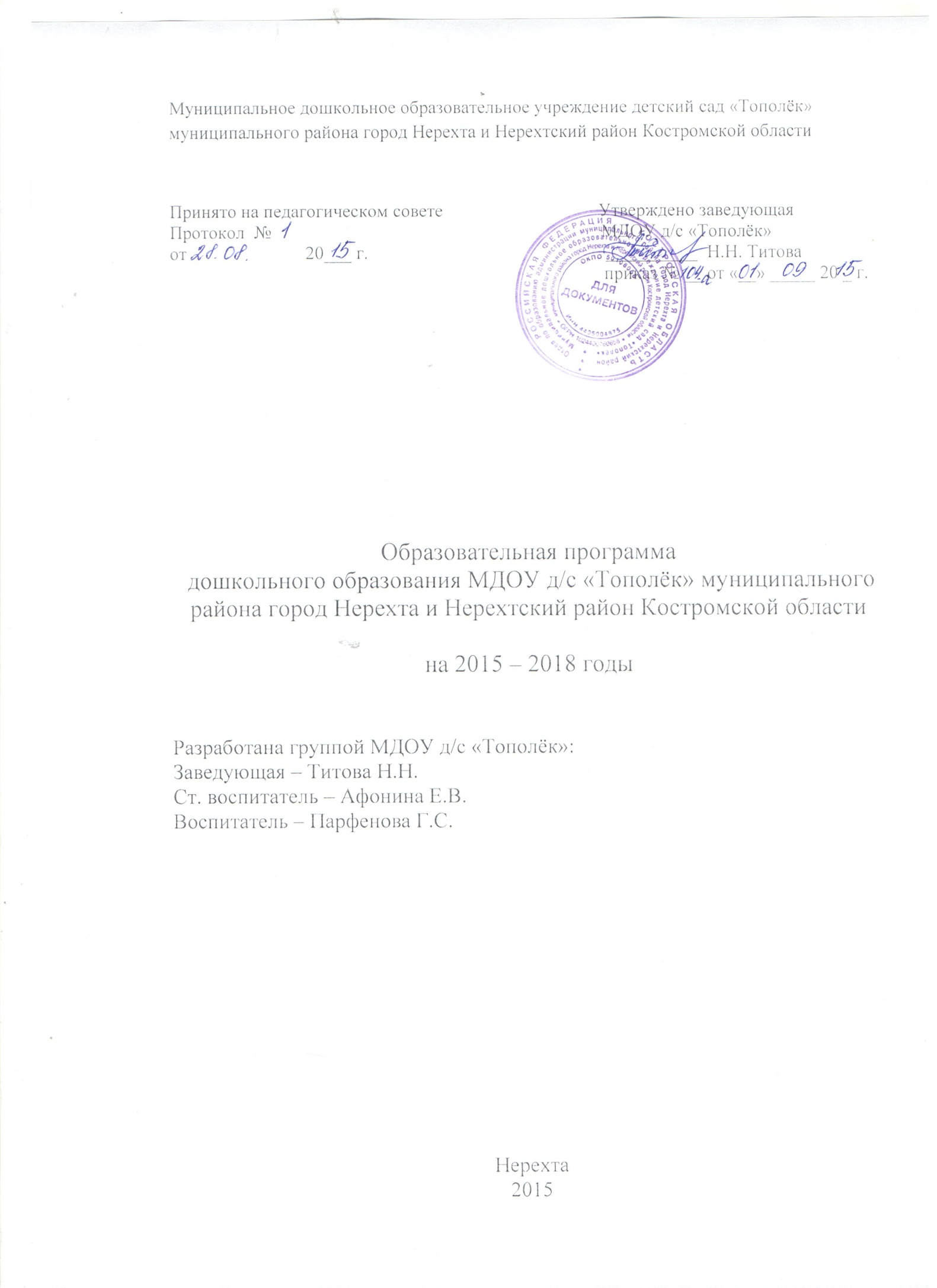 СодержаниеЦелевой раздел.  1.1 Пояснительная записка1.1.1 Цели и задачи реализации Программы…………………………..…..………. 2	1.1.2. Принципы и подходы к формированию Программы…………….………21.2 Планируемые результаты ………………………………………………...... 7       Целевые ориентиры в младенческом возрасте……………………………….. 7     Целевые ориентиры в раннем возрасте ………………………………………  7     Целевые ориентиры на этапе завершения освоения Программы …………... 71.3. Развивающее оценивание качества образовательной деятельности по Программе …………………………………………………………………………. 9Содержательный раздел.Общие положения ……………………………………………………………. 102.2. Описание образовательной деятельности в соответствии с направлениями развития ребенка, представленными в пяти образовательных областях      2.2.1. Ранний возраст (1,5 -3 года) ……….…………………………………….. 13      2.2.2. Дошкольный возраст……………………………………………………… 22                Социально-коммуникативное развитие………………………………….  22                    Познавательное развитие…………………………………………………  30                Речевое развитие………………………………………………………….   35                Художественно-эстетическое развитие…………………………………   40                Физическое развитие…………………………………………………….     522.3. Взаимодействие взрослых с детьми …………………………………………..632.4. Взаимодействие педагогического коллектива с детьми дошкольников………………………………………………………………………   64  Организационный раздел.3.1.  Психолого-педагогические условия, обеспечивающие развитие ребенка………………………………………………………………………………... 663.2. Организация развивающей предметно-пространственной среды………………………………………………………………………………….. 663.3. Кадровые условия реализации Программы ……………………………….. 683.4. Материально-техническое обеспечение программы………………………. 703.5. Финансовые условия реализации Программы……………………………..  94 3.6. Планирование образовательной деятельности…………………………….. 943.7. Режим дня и распорядок ……………………………………………………   1063.8. Перспективы работы по совершенствованию и развитию содержания Программы и обеспечивающих ее реализацию нормативно-правовых, финансовых, научно-методических, кадровых, информационных и материально-технических ресурсов…………………………………………….. 1163.9. Перечень нормативных и нормативно-методических документов……. 1173.10. Перечень литературных источников…………………………………….   1191. ЦЕЛЕВОЙ РАЗДЕЛПояснительная записка1.1.1 Цели и задачи реализации ПрограммыПрограмма, согласно федеральному государственному образовательному стандарту, ставит перед собой следующие цели и задачи:Цель: обеспечить построение целостного педагогического процесса направленного на полноценное всестороннее развитие ребёнка (физическое, социально-коммуникативное, познавательное, речевое, художественно-эстетическое). Цель Программы достигается через решение следующих задач:Задачи: - охрана и укрепление физического и психического здоровья детей, в том числе их эмоционального благополучия;- обеспечение равных возможностей для полноценного развития каждого ребенка, независимо от пола, нации, языка, социального статуса, психофизиологических особенностей; - создание благоприятных условий развития детей в соответствии с их возрастными и индивидуальными особенностями и склонностями, развитие  способностей и творческого потенциала каждого ребенка;- формирование общей культуры детей, в том числе ценностей здорового образа жизни, развитие их социальных, нравственных, эстетических, интеллектуальных, физических качеств, инициативности, самостоятельности, ответственности ребенка;- формирование социокультурной среды, соответствующей возрастным, индивидуальным, психологическим и физиологическим особенностям детей;- обеспечения преемственности целей, задач и содержания образования, реализуемых в рамках образовательных программ;- обеспечение психолого-педагогической поддержки семьи и повышения компетентности родителей (законных представителей)  в вопросах развития и образования, охраны и укрепления здоровья детей. 1.1.2 Принципы и подходы к формированию ПрограммыВ соответствии со Стандартом Программа построена на следующих принципах:1. Поддержка разнообразия детства. Современный мир характеризуется возрастающим многообразием и неопределенностью, отражающимися в самых разных аспектах жизни человека и общества. Многообразие социальных, личностных, культурных, языковых, этнических особенностей, религиозных и других общностей, ценностей и убеждений, мнений и способов их выражения, жизненных укладов особенно ярко проявляется в условиях Российской Федерации – государства с огромной территорией, разнообразными природными условиями, объединяющего многочисленные культуры, народы, этносы. Возрастающая мобильность в обществе, экономике, образовании, культуре требует от людей умения ориентироваться в этом мире разнообразия, способности сохранять свою идентичность и в то же время гибко, позитивно и конструктивно взаимодействовать с другими людьми, способности выбирать и уважать право выбора других ценностей и убеждений, мнений и способов их выражения. Принимая вызовы современного мира, Программа рассматривает разнообразие как ценность, образовательный ресурс и предполагает использование разнообразия для обогащения образовательного процесса. Организация выстраивает образовательную деятельность с учетом региональной специфики, социокультурной ситуации развития каждого ребенка, его возрастных и индивидуальных особенностей, ценностей, мнений и способов их выражения.2. Сохранение уникальности и самоценности детства как важного этапа в общем развитии человека. Самоценность детства – понимание детства как периода жизни значимого самого по себе, значимого тем, что происходит с ребенком сейчас, а не тем, что этот этап является подготовкой к последующей жизни. Этот принцип подразумевает полноценное проживание ребенком всех этапов детства (младенческого, раннего и дошкольного детства), обогащение (амплификацию) детского развития.3. Позитивная социализация ребенка предполагает, что освоение ребенком культурных норм, средств и способов деятельности, культурных образцов поведения и общения с другими людьми, приобщение к традициям семьи, общества, государства происходят в процессе сотрудничества со взрослыми и другими детьми, направленного на создание предпосылок к полноценной деятельности ребенка в изменяющемся мире.4. Личностно-развивающий и гуманистический характер взаимодействия взрослых (родителей(законных представителей), педагогических и иных работников Организации) и детей. Такой тип взаимодействия предполагает базовую ценностную ориентацию на достоинство каждого участника взаимодействия, уважение и безусловное принятие личности ребенка, доброжелательность, внимание к ребенку, его состоянию, настроению, потребностям, интересам. Личностно-развивающее взаимодействие является неотъемлемой составной частью социальной ситуации развития ребенка в организации, условием его эмоционального благополучия и полноценного развития. 5. Содействие и сотрудничество детей и взрослых, признание ребенка полноценным участником (субъектом) образовательных отношений. Этот принцип предполагает активное участие всех субъектов образовательных отношений – как детей, так и взрослых – в реализации программы. Каждый участник имеет возможность внести свой индивидуальный вклад в ход игры, занятия, проекта, обсуждения, в планирование образовательного процесса, может проявить инициативу. Принцип содействия предполагает диалогический характер коммуникации между всеми участниками образовательных отношений. Детям предоставляется возможность высказывать свои взгляды, свое мнение, занимать позицию и отстаивать ее, принимать решения и брать на себя ответственность в соответствии со своими возможностями. 6. Сотрудничество ДОУ с семьей. Сотрудничество, кооперация с семьей, открытость в отношении семьи, уважение семейных ценностей и традиций, их учет в образовательной работе являются важнейшим принципом образовательной программы. Сотрудники Организации должны знать об условиях жизни ребенка в семье, понимать проблемы, уважать ценности и традиции семей воспитанников. Программа предполагает разнообразные формы сотрудничества с семьей как в содержательном, так и в организационном планах. 7. Сетевое взаимодействие с организациями социализации, образования, охраны здоровья и другими партнерами, которые могут внести вклад в развитие и образование детей, а также использование ресурсов местного сообщества и вариативных программ дополнительного образования детей для обогащения детского развития. Программа предполагает, что Организация устанавливает партнерские отношения не только с семьями детей, но и с другими организациями и лицами, которые могут способствовать обогащению социального и/или культурного опыта детей, приобщению детей к национальным традициям (посещение театров, музеев, освоение программ дополнительного образования), к природе и истории родного края; содействовать проведению совместных проектов, экскурсий, праздников, посещению концертов, а также удовлетворению особых потребностей детей, оказанию психолого-педагогической и/или медицинской поддержки в случае необходимости (центры семейного консультирования и др.). 8. Индивидуализация дошкольного образования предполагает такое построение образовательной деятельности, которое открывает возможности для индивидуализации образовательного процесса, появления индивидуальной траектории развития каждого ребенка с характерными для данного ребенка спецификой и скоростью, учитывающей его интересы, мотивы, способности и возрастно-психологические особенности. При этом сам ребенок становится активным в выборе содержания своего образования, разных форм активности. Для реализации этого принципа необходимы регулярное наблюдение за развитием ребенка, сбор данных о нем, анализ его действий и поступков; помощь ребенку в сложной ситуации; предоставление ребенку возможности выбора в разных видах деятельности, акцентирование внимания на инициативности, самостоятельности и активности ребенка.9. Возрастная адекватность образования. Этот принцип предполагает подбор педагогом содержания и методов дошкольного образования в соответствии с возрастными особенностями детей. Важно использовать все специфические виды детской деятельности (игру, коммуникативную и познавательно-исследовательскую деятельность, творческую активность, обеспечивающую художественно-эстетическое развитие ребенка), опираясь на особенности возраста и задачи развития, которые должны быть решены в дошкольном возрасте. Деятельность педагога должна быть мотивирующей и соответствовать психологическим законам развития ребенка, учитывать его индивидуальные интересы, особенности и склонности.10. Развивающее вариативное образование. Этот принцип предполагает, что образовательное содержание предлагается ребенку через разные виды деятельности с учетом его актуальных и потенциальных возможностей усвоения этого содержания и совершения им тех или иных действий, с учетом его интересов, мотивов и способностей. Данный принцип предполагает работу педагога с ориентацией на зону ближайшего развития ребенка (Л.С. Выготский), что способствует развитию, расширению как явных, так и скрытых возможностей ребенка.11. Полнота содержания и интеграция отдельных образовательных областей. В соответствии со Стандартом Программа предполагает всестороннее социально-коммуникативное, познавательное, речевое, художественно-эстетическое и физическое развитие детей посредством различных видов детской активности. Деление Программы на образовательные области не означает, что каждая образовательная область осваивается ребенком по отдельности, в форме изолированных занятий по модели школьных предметов. Между отдельными разделами Программы существуют многообразные взаимосвязи: познавательное развитие тесно связано с речевым и социально-коммуникативным, художественно-эстетическое – с познавательным и речевым и т.п. Содержание образовательной деятельности в одной конкретной области тесно связано с другими областями. Такая организация образовательного процесса соответствует особенностям развития детей раннего и дошкольного возраста.12. Инвариантность ценностей и целей при вариативности средств реализации и достижения целей Программы. Стандарт и Программа задают инвариантные ценности и ориентиры, с учетом которых Организация должна разработать свою основную образовательную программу и которые для нее являются научно-методическими опорами в современном мире разнообразия и неопределенности. При этом Программа оставляет за Организацией право выбора способов их достижения, выбора образовательных программ, учитывающих многообразие конкретных социокультурных, географических, климатических условий реализации Программы, разнородность состава групп воспитанников, их особенностей и интересов, запросов родителей (законных представителей), интересов и предпочтений педагогов и т.п. 1.2 Планируемые результаты освоения ПрограммыПланируемые результаты освоения  Программы в общеразвивающих группах   Планируемые результаты освоения детьми основной общеобразовательной программы:   Специфика дошкольного детства (гибкость, пластичность развития ребенка, высокий разброс вариантов его развития, его непосредственность и непроизвольность), а также системные особенности дошкольного образования (необязательность уровня дошкольного образования в Российской Федерации, отсутствие возможности вменения ребенку какой-либо ответственности за результат) делают неправомерными требования от ребенка дошкольного возраста конкретных образовательных достижений и обусловливают необходимость определения результатов освоения образовательной программы в идее целевых ориентиров.К целевым ориентирам дошкольного образования относятся социально-нормативные возрастные характеристики возможных достижений ребенка:Целевые ориентиры образования в младенческом и раннем возрасте:ребенок  интересуется окружающими предметами и активно действует с ними; эмоционально вовлечен в действия с игрушками и другими предметами, стремится проявлять настойчивость в достижении результата своих действий;использует специфические, культурно фиксированные предметные действия, знает значение бытовых предметов (ложки, расчески, карандаши и пр.) и умеет пользоваться ими. Владеет простейшими навыками самообслуживания; стремится проявлять самостоятельность в бытовом и игровом поведении;владеет активной речью, включенной в общение, может обращаться с вопросами и просьбами, понимает речь взрослых; знает названия окружающих предметов и игрушек;стремиться к общению со взрослыми и активно подражает им в движениях и действиях; появляются игры, в которых ребенок воспроизводит действия взрослого;проявляет интерес к сверстникам; наблюдает за их действиями и подражает им;у ребенка развита крупная моторика, он стремится осваивать различные виды движения (бег, лазанье, перешагивание и пр.).Целевые ориентиры на этапе завершения дошкольного образования:ребенок овладевает основными культурными способами деятельности, проявляет инициативу и самостоятельность в разных видах деятельности – игре, общении, познавательно - исследовательской деятельности, конструировании и др.; способен выбирать себе род занятий, участников по совместной деятельности;ребенок обладает установкой положительного отношения к миру, к разным видам труда, другим людям и самому себе, обладает чувством собственного достоинства; активно взаимодействует со сверстниками и взрослыми, участвует в совместных играх. Способен договариваться, учитывать интересы и чувства других, сопереживать неудачам и радоваться успехам других, адекватно проявлять свои чувства, в том числе чувство веры в себя, старается разрешать конфликты;ребенок обладает развитым воображением, которое реализуется в разных видах деятельности, и прежде всего в игре; ребенок владеет разными формами и видами игры, различает условную и реальную ситуацию, умеет подчиняться разным правилам и социальным нормам;ребенок достаточно хорошо владеет устной речью, может выражать свои мысли и желания, может использовать речь для выражения своих мыслей, чувств и желаний, построения речевого высказывания в ситуации общения, может выделять звуки в словах, у ребенка складываются предпосылки грамотности;у ребенка развита крупная и мелкая моторика; он подвижен, вынослив, владеет основными движениями, может контролировать свои движения и управлять ими;ребенок способен к волевым усилиям, может следовать социальным нормам поведения и правилам в разных видах деятельности, во взаимоотношениях со взрослыми и сверстниками, может соблюдать правила безопасного поведения и личной гигиены;ребенок проявляет любознательность, задает вопросы и сверстникам, интересуется причинно-следственными связями, пытается самостоятельно придумывать объяснения явлениям природы и поступкам людей; склонен наблюдать, экспериментировать. Обладает начальными знаниями о себе, о природном и социальном мире, в котором он живет; знаком с произведениями детской литературы, обладает элементарными представлениями из области живой природы, естествознания, математики, истории и т.п.; ребенок способен к принятию собственных решений, опираясь на свои знания и умения в различных видах деятельности.Планируемые результаты освоения Программы конкретизируют требования Стандарта к целевым ориентирам в обязательной части и части, формируемой участниками образовательных отношений, с учетом возрастных возможностей и индивидуальных различий (индивидуальных траекторий развития) детей, а также особенностей развития детей с ограниченными возможностями здоровья, в том числе детей-инвалидов (далее - дети с ограниченными возможностями здоровья).Планируемые результаты освоения детьми основной образовательной программы дошкольного образования подразделяются на итоговые и промежуточные. Промежуточные результаты раскрывают динамику формирования интегративных качеств воспитанников в каждый возрастной период освоения основной образовательной Программы дошкольного образования по всем направлениям развития детей. 1.3.Развивающее оценивание качества образовательной деятельности по Программе.Оценивание качества образовательной деятельности, осуществляемой ДОУ по Программе, представляет собой важную составную часть образовательной деятельности, направленную на ее усовершенствование. Концептуальные основания такой оценки определяются требованиями Федерального закона «Об образовании в Российской Федерации», а также ФГОС  ДО, в котором определены государственные гарантии качества образования. Оценивание качества, т. е. оценивание соответствия образовательной деятельности, реализуемой Организацией, заданным требованиям Стандарта и Программы в дошкольном образовании направлено в первую очередь на оценивание созданных Организацией условий в процессе образовательной деятельности. Система оценки образовательной деятельности, предусмотренная Программой, предполагает:оценивание качества условий образовательной деятельности, обеспечиваемых Организацией, включая психолого-педагогические,кадровые,материально-технические, финансовые,информационно-методические, управление Организацией.В соответствии со Стандартом и принципами Программы оценка качества образовательной деятельности по Программе:поддерживает ценности развития и позитивной социализации ребенка дошкольного возраста;учитывает факт разнообразия путей развития ребенка в условиях современного постиндустриального общества;ориентирует систему дошкольного образования на поддержку вариативности используемых образовательных программ и организационных форм дошкольного образования;обеспечивает выбор методов и инструментов оценивания для семьи, образовательной организации и для педагогов Организации в соответствии: - с разнообразием вариантов развития ребенка в дошкольном детстве, - разнообразием вариантов образовательной среды, - разнообразием местных.представляет собой основу для развивающего управления Программами дошкольного образования на уровне Организации. Система оценки качества реализации Программ дошкольного образования на уровне Организации должна обеспечивать участие всех участников образовательных отношений и в то же время выполнять свою основную задачу - обеспечивать развитие системы дошкольного образования в соответствии с принципами и требованиями Стандарта. Программой предусмотрены следующие уровни системы оценки качества:диагностика развития ребенка, используемая как профессиональный инструмент педагога с целью получения обратной связи от собственных педагогических действий и планирования дальнейшей индивидуальной работы с детьми по Программе; · внутренняя оценка, самооценка Организации; · внешняя оценка Организации, в том числе независимая профессиональная и общественная оценка. На уровне образовательной организации система оценки качества реализации Программы решает задачи: · повышения качества реализации программы дошкольного образования; · реализации требований Стандарта к структуре, условиям и целевым ориентирам основной образовательной программы дошкольной организации;обеспечения объективной экспертизы деятельности Организации в процессе оценки качества программы дошкольного образования; · задания ориентиров педагогам в их профессиональной деятельности и перспектив развития самой Организации;создания оснований преемственности между дошкольным и начальным общим образованием.СОДЕРЖАТЕЛЬНЫЙ РАЗДЕЛОбщие положения.В содержательном разделе представлены: – описание модулей образовательной деятельности в соответствии с направлениями развития ребенка в пяти образовательных областях: социально-коммуникативной, познавательной, речевой, художественно-эстетической и физического развития, с учетом используемых вариативных программ дошкольного образования и методических пособий, обеспечивающих реализацию данного содержания;– описание вариативных форм, способов, методов и средств реализации Программы с учетом возрастных и индивидуально-психологических особенностей воспитанников, специфики их образовательных потребностей, мотивов и интересов; Образовательные области:Познавательное развитиеРечевое развитиеСоциально-коммуникативное развитиеХудожественно-эстетическое развитиеФизическое развитиеФормы организации образовательной деятельности:1. Совместная деятельность взрослого и детей- непосредственно образовательная деятельность(не сопряжена с одновременным выполнением педагогом функций по присмотру и уходу за детьми)- образовательная деятельность, осуществляемая в ходе режимных моментов (решение образовательных задач сопряжено с одновременным выполнением функций по присмотру и уходу за детьми. Количество и продолжительность непосредственно образовательной деятельности, объем образовательной нагрузки устанавливаются годовым календарным графиком, составленным с учетом санитарно-гигиенических норм и требований (СанПиН 2.4.3049-13)2. Самостоятельная деятельность детейОбщий объем самостоятельной деятельности соответствует требованиям действующих СанПиН (не менее 3-4 часов в день)Освоение воспитанниками ДОУ основной общеобразовательной программы дошкольного образования: Программа «От рождения до школы» под редакцией Н.Е. Вераксы.Физическое развитие: физическая культура, здоровый образ жизниПознавательное развитие: окружающий мир, развитие элементарных математических представленийРечевое развитие: развитие речи, чтение художественной литературыСоциально-коммуникативное развитие: социализация, труд, патриотическое воспитание, основы безопасности.Парциальная программа – «Основы безопасности» Стеркина А.Б.Художественно-эстетическое развитие:  музыкальное воспитание, продуктивная деятельность (рисование, лепка, аппликация и др.)Парциальная программа – «Музыкальные шедевры» Радыновой.Содержание образовательной деятельности.Интеграция содержания образовательных областей в соответствии с возрастными особенностями детей, спецификой, возможностями предметно-развивающей среды.«Социально-коммуникативное развитие»- усвоение норм и ценностей, принятых в обществе, включая моральные и нравственные ценности,- развитие общения и взаимодействия ребёнка со взрослыми и сверстниками, - становление самостоятельности, целенаправленности и саморегуляции собственных действий,- развитие социального и эмоционального интеллекта, эмоциональной отзывчивости, сопереживания, формирование готовности к совместной деятельности со сверстниками, формирование уважительного отношения и чувства принадлежности к своей семье и к сообществу детей и взрослых в ДОУ,- формирование позитивных установок к различным видам труда и творчества,- формирование основ безопасного поведения в быту, социуме, природе.«Познавательное развитие»- развитие интересов детей, любознательности и познавательной мотивации,- формирование познавательных действий, становление сознания,- развитие воображения и творческой активности,- формирование первичных представлений о себе, других людях, объектах окружающего мира, о свойствах и отношениях объектов окружающего мира (форме, цвете, размере, материале, звучании, ритме, темпе, количестве, числе, части и целом, пространстве и времени, движении и покое, причинах и следствиях и др.), - формирование первичных представлений о малой родине и Отечестве, представлений о социокультурных ценностях нашего народа, об отечественных традициях и праздниках, о планете Земля как общем доме людей, об особенностях её природы, многообразии стран и народов мира«Физическое развитие»- приобретение опыта в двигательной деятельности детей, в том числе связанной с выполнением упражнений, направленных на развитие таких физических качеств, как координация и гибкость,  способствующих правильному формированию опорно-двигательной системы организма, развитию равновесия, координации движения, крупной и мелкой моторики обеих рук, а также с правильным, не наносящем ущерба организму, выполнением основных движений (ходьба, бег, мягкие прыжки, повороты в обе стороны),- формирование начальных представлений о некоторых видах спорта, овладение подвижными играми с правилами,- становление целенаправленности и саморегуляции в двигательной сфере,- становление ценностей здорового образа жизни, овладение его элементарными нормами и правилами (в питании, двигательном режиме, закаливании, при формировании полезных привычек и др.)«Художественно-эстетическое развитие»- развитие предпосылок ценностно-смыслового восприятия и понимания произведений искусства (словесного, музыкального, изобразительного), мира природы,- становление эстетического отношения к окружающему миру,- формирование элементарных представлений о видах искусства,- восприятие музыки, художественной литературы, фольклора,- стимулирование сопереживания персонажам художественных произведений,- реализация самостоятельной творческой деятельности детей (изобразительной, конструктивно-модельной, музыкальной и др.)«Речевое развитие»включает владение речью как средством общения и культуры; обогащение активного словаря; развитие связной, грамматически правильной диалогической и монологической речи; развитие речевого творчества; развитие звуковой и интонационной культуры речи, фонематического слуха; знакомство с книжной культурой, детской литературой, понимание на слух текстов различных жанров детской литературы; формирование звуковой аналитико-синтетической активности. 2.2. Описание образовательной деятельности в соответствии с направлениями развития ребенка, представленными в пяти образовательных областях. 2.2.1. Ранний возраст (1-3 года) Социально-коммуникативное развитие            В области социально-коммуникативного развития основными задачами образовательной деятельности являются создание условий для: – дальнейшего развития общения ребенка со взрослыми; – дальнейшего развития общения ребенка с другими детьми; – дальнейшего развития игры – дальнейшего развития навыков самообслуживания.            В сфере развития общения взрослый удовлетворяет потребность ребенка в общении и социальном взаимодействии, поощряя ребенка к активной речи. Взрослый не стремится искусственно ускорить процесс речевого развития. Он играет с ребенком, используя различные предметы, при этом активные действия ребенка и взрослого чередуются; показывает образцы действий с предметами; создает предметно-развивающую среду для самостоятельной игры-исследования; поддерживает инициативу ребенка в общении и предметно-манипулятивной активности, поощряет его действия. Способствует развитию у ребенка позитивного представления о себе и положительного самоощущения: подносит к зеркалу, обращая внимание ребенка на детали его внешнего облика, одежды; учитывает возможности ребенка, поощряет достижения ребенка, поддерживает инициативность и настойчивость в разных видах деятельности.          Взрослый способствует развитию у ребенка интереса и доброжелательного отношения к другим детям: создает безопасное пространство для взаимодействия детей, насыщая его разнообразными предметами, наблюдает за активностью детей в этом пространстве, поощряет проявление интереса детей друг к другу и просоциальное поведение, называя детей по имени, комментируя (вербализируя) происходящее. Особое значение в этом возрасте приобретает вербализация различных чувств детей, возникающих в процессе взаимодействия: радости, злости, огорчения, боли и т. п., которые появляются в социальных ситуациях. Взрослый продолжает поддерживать стремление ребенка к самостоятельности в различных повседневных ситуациях и при овладении навыками самообслуживания.           В сфере развития социальных отношений и общения со сверстниками Взрослый наблюдает за спонтанно складывающимся взаимодействием детей между собой в различных игровых и/или повседневных ситуациях; в случае возникающих между детьми конфликтов не спешит вмешиваться; обращает внимание детей на чувства, которые появляются у них в процессе социального взаимодействия; утешает детей в случае обиды и обращает внимание на то, что определенные действия могут вызывать обиду. В ситуациях, вызывающих позитивные чувства, взрослый комментирует их, обращая внимание детей на то, что определенные ситуации и действия вызывают положительные чувства удовольствия, радости, благодарности и т. п. Благодаря этому дети учатся понимать собственные действия и действия других людей в плане их влияния на других, овладевая таким образом социальными компетентностями.           В сфере развития игры Взрослый организует соответствующую игровую среду, в случае необходимости знакомит детей с различными игровыми сюжетами, помогает освоить простые игровые действия (покормить куклу, помешать в кастрюльке «еду»), использовать предметы-заместители, поддерживает попытки ребенка играть в роли (мамы, дочки, врача и др.), организуют несложные сюжетные игры с несколькими детьми.           В сфере социального и эмоционального развития Взрослый грамотно проводит адаптацию ребенка к Организации, учитывая привязанность детей к близким, привлекает родителей (законных представителей) или родных для участия и содействия в период адаптации. Взрослый, первоначально в присутствии родителей (законных представителей) или близких, знакомится с ребенком и налаживает с ним эмоциональный контакт. В период адаптации взрослый следит за эмоциональным состоянием ребенка и поддерживает постоянный контакт с родителями (законными представителями); предоставляет возможность ребенку постепенно, в собственном темпе осваивать пространство и режим Организации, не предъявляя ребенку излишних требований. Ребенок знакомится с другими детьми. Взрослый же при необходимости оказывает ему в этом поддержку, представляя нового ребенка другим детям, называя ребенка по имени, усаживая его на первых порах рядом с собой. Также в случае необходимости взрослый помогает ребенку найти себе занятия, знакомя его с пространством Организации, имеющимися в нем предметами и материалами. Взрослый поддерживает стремление детей к самостоятельности в самообслуживании (дает возможность самим одеваться, умываться и пр., помогает им), поощряет участие детей в повседневных бытовых занятиях; приучает к опрятности, знакомит с правилами этикета. Примерное содержание образовательной деятельности по социально – коммуникативному  развитиюПознавательное развитие            В сфере познавательного развития основными задачами образовательной деятельности являются создание условий для: – ознакомления детей с явлениями и предметами окружающего мира, овладения предметными действиями; – развития познавательно-исследовательской активности и познавательных способностей.             В сфере ознакомления с окружающим миром . Взрослый знакомит детей с назначением и свойствами окружающих предметов и явлений в группе, на прогулке, в ходе игр и занятий; помогает освоить действия с игрушками-орудиями (совочком, лопаткой и пр.).            В сфере развития познавательно-исследовательской активности и познавательных способностей взрослый поощряет любознательность и исследовательскую деятельность детей, создавая для этого насыщенную предметно-развивающую среду, наполняя ее соответствующими предметами. Для этого можно использовать предметы быта – кастрюли, кружки, корзинки, пластмассовые банки, бутылки, а также грецкие орехи, каштаны, песок и воду. Взрослый с вниманием относится к проявлению интереса детей к окружающему природному миру, к детским вопросам, не спешит давать готовые ответы, разделяя удивление и детский интересПримерное содержание совместной образовательной деятельности по формированию элементарных математических представлений Речевое развитие               В области речевого развития основными задачами образовательной деятельности являются создание условий для: – развития речи у детей в повседневной жизни; – развития разных сторон речи в специально организованных играх и занятиях.            В сфере развития речи в повседневной жизни взрослые внимательно относятся к выражению детьми своих желаний, чувств, интересов, вопросов, терпеливо выслушивают детей, стремятся понять, что ребенок хочет сказать, поддерживая тем самым активную речь детей. Взрослый не указывает на речевые ошибки ребенка, но повторяет за ним слова правильно. Взрослый использует различные ситуации для диалога с детьми, а также создает условия для развития общения детей между собой. Он задает открытые вопросы, побуждающие детей к активной речи; комментирует события и ситуации их повседневной жизни; говорит с ребенком о его опыте, событиях из жизни, его интересах; инициирует обмен мнениями и информацией между детьми. В сфере развития разных сторон речи Взрослые читают детям книги, вместе рассматривают картинки, объясняют, что на них изображено, поощряют разучивание стихов; организуют речевые игры, стимулируют словотворчество; проводят специальные игры и занятия, направленные на обогащение словарного запаса, развитие грамматического и интонационного строя речи, на развитие планирующей и регулирующей функций речи. Примерное содержание образовательной деятельности по образовательной области «Речевое развитие»Художественно-эстетическое развитие                В области художественно-эстетического развития основными задачами образовательной деятельности являются создание условий для:– развития у детей эстетического отношения к окружающему миру; – приобщения к изобразительным видам деятельности; – приобщения к музыкальной культуре; – приобщения к театрализованной деятельности.                В сфере развития у детей эстетического отношения к окружающему миру Взрослые привлекают внимание детей к красивым вещам, красоте природы, произведениям искусства, вовлекают их в процесс сопереживания по поводу воспринятого, поддерживают выражение эстетических переживаний ребенка. В сфере приобщения к изобразительным видам деятельности Взрослые предоставляют детям широкие возможности для экспериментирования с материалами – красками, карандашами, мелками, пластилином, глиной, бумагой и др.; знакомят с разнообразными простыми приемами изобразительной деятельности; поощряют воображение и творчество детей. В сфере приобщения к музыкальной культуре Взрослые создают в Организации и в групповых помещениях музыкальную среду, органично включая музыку в повседневную жизнь. Предоставляют детям возможность прослушивать фрагменты музыкальных произведений, звучание различных, в том числе детских музыкальных инструментов, экспериментировать с инструментами и звучащими предметами. Поют вместе с детьми песни, побуждают ритмично двигаться под музыку; поощряют проявления эмоционального отклика ребенка на музыку. В сфере приобщения детей к театрализованной деятельности Взрослые знакомят детей с театрализованными действиями в ходе разнообразных игр, инсценируют знакомые детям сказки, стихи, организуют просмотры театрализованных представлений. Побуждают детей принимать посильное участие в инсценировках, беседуют с ними по поводу увиденного.Примерное содержание образовательной деятельности по художественно- эстетическому развитию (музыка). Примерное содержание образовательной деятельности по художественно – эстетическому развитию (изобразительное искусство). Физическое развитие                 В области физического развития основными задачами образовательной деятельности являются создание условий для: – укрепления здоровья детей, становления ценностей здорового образа жизни; – развития различных видов двигательной активности; – формирования навыков безопасного поведения.                  В сфере укрепления здоровья детей, становления ценностей здорового образа жизни  Взрослые организуют правильный режим дня, приучают детей к соблюдению правил личной гигиены, в доступной форме объясняют, что полезно и что вредно для здоровья. В сфере развития различных видов двигательной активности  Взрослые организую пространственную среду с соответствующим оборудованием – как внутри помещений Организации, так и на внешней ее территории (горки, качели и т. п.) для удовлетворения естественной потребности детей в движении, для развития ловкости, силы, координации и т. п. Проводят подвижные игры, способствуя получению детьми радости от двигательной активности, развитию ловкости, координации движений, правильной осанки. Вовлекают детей в игры с предметами, стимулирующие развитие мелкой моторики. В сфере формирования навыков безопасного поведения Взрослые создают в Организации безопасную среду, а также предостерегают детей от поступков, угрожающих их жизни и здоровью. Требования безопасности не должны реализовываться за счет подавления детской активности и препятствования деятельному исследованию мира. Примерное содержание совместной образовательной деятельности по физическому  развитию дошкольников. 2.2.2. Дошкольный возраст2.2.2 Дошкольный возрастСоциально - коммуникативное развитие.В этом подразделе программы отражены  основные направления социально-коммуникативной компетентности, которые включают в себя следующие умения:умение понимать эмоциональное состояние сверстника, взрослого (весёлый, грустный, рассерженный, упрямый и т. д. и рассказать о нём.умение получать необходимую информацию в общении.умение выслушать другого человека, с уважением относиться к его мнению, интересам.умение вести простой диалог со взрослыми и сверстниками.умение спокойно отстаивать своё мнение.умение соотносить свои желания, стремления с интересами других людей.умение принимать участие в коллективных делах (договориться, уступать т. д. )умение уважительно относиться к окружающим людям.умение принимать и оказывать помощь.умение не ссориться, спокойно реагировать в конфликтных ситуациях.Содержание работы по комплексному сопровождению развития ребёнка базируется на интеграции модульной системы деятельности специалистов в виде взаимодействующих модулей с чётким определением задач каждого.Программное обеспечение Познавательное развитие.Образовательная область «познавательное развитие» отражает два направления: формирование элементарных математических представлений и окружающий мир. Формирование элементарных математических представлений дано последовательное, примерное содержание образовательной деятельности по следующим  программным вопросам:- количество .величина, форма;- ориентировка в пространстве;- ориентировка во времени.Окружающий мир (формирование целостной картины мира, расширение кругозора) отражает примерное содержание совместной образовательной деятельности по вопросам предметного и социального окружения и ознакомлению с природой.Примерное содержание совместной образовательной деятельности по формированию целостной картины мираПрограммное обеспечение Речевое развитие.ВОСПИТАНИЕ ИНТЕРЕСА К ХУДОЖЕСТВЕННОМУ СЛОВУ, ЗНАКОМСТВО ДЕТЕЙ С ХУДОЖЕСТВЕННОЙ ЛИТЕРАТУРОЙЦель: Формирование интереса и потребности в чтении (восприятии книг)Задачи:- Вызвать интерес к художественной литературе как средству познания, приобщения к словесному искусству, воспитания культуры чувств и переживаний- Приобщение к словесному искусству, и том числе развитие художественного восприятия и эстетического вкуса- Формировать и совершенствовать связную речь, поощрять собственное словесное творчество через прототипы, данные в художественном тексте- Развитие литературной речиФормы:- Чтение литературного произведения- Игра на основе сюжета литературного произведения- Рассказ литературного произведения- Продуктивная деятельность по мотивам прочитанного- Беседа о прочитанном произведении- Сочинение по мотивам прочитанного- Обсуждение литературного произведения- Ситуативная беседа по мотивам прочитанного- Инсценирование произведения. Театрализованная играОСНОВНЫЕ ПРИНЦИПЫ ОРГАНИЗАЦИИ РАБОТЫ ПО ВОСПИТАНИЮ У ДЕТЕЙ ИНТЕРЕСА К ХУДОЖЕСТВЕННОМУ СЛОВУ- Ежедневное чтение детям вслух является обязательным и рассматривается как традиция- В отборе художественных текстов учитываются предпочтения педагогов и особенности детей, а также способность книги конкурировать с видеотехникой не только на уровне содержания, но и на уровне зрительного ряда-Разработка на основе произведений художественной литературы детско-родительских проектов с включением различных видов деятельности: игровой, продуктивной, коммуникативной, познавательно-исследовательской. В процессе реализации проектов создаются целостные продукты в виде книг-самоделок, выставок изобразительного творчества, макетов, плакатов, карт и схем, сценариев викторин, досугов, детско-родительских праздников и др.- Отказ от обучающих занятий по ознакомлению с художественной литературой в пользу свободного непринудительного чтенияПрограммное обеспечение Художественно-эстетическое развитие.Музыка.Основные формы, методы, средства развития музыкально-творческой деятельности детей.Одной из форм организации процесса музыкально-творческого развития детей  дошкольного возраста являются музыкальные занятия, которые могут проводиться в партнерском взаимодействии педагога со всей группой (фронтально) или с подгруппой (что является наиболее предпочтительным вариантом) детей.Кроме музыкальных занятий, особое внимание уделяется организации свободной, самостоятельной музыкальной деятельности детей, которая включает в себя:• проведение музыкально-дидактических игр на развитие  музыкально-слуховых представлений, чувства ритма, ладового чувства, тембрового и динамического восприятия; творческих и музыкально-двигательных игр;• организацию музыкально-творческих игр-забав, игр-импровизаций, игр-хороводов, включающих исполнение на детских музыкальных инструментах;• танцевальные импровизации с использованием сюжетного оформления;• чтение сказок с выполнением музыкально-творческих заданий.Предусматривается также и организация музыкальной среды в семье. Она заключается в информировании родителей относительно задач, содержания, средств музыкально-творческого развития детей на каждый месяц и рекомендациях совместного посещения детьми и родителями различных концертов для детей (в детских музыкальных школах, концертных залах), вовлечение родителей в подготовку и проведение праздников, развлечений, а также в посещении детских музыкальных спектаклей в театрах, в формировании у родителей умения выстраивать собственную оценочную деятельность в ходе наблюдения за достижениями ребёнка в музыкально-творческой деятельности. Методы и приемы музыкального развития используются в комплексе:Словесные методыобъясненияуказаниявопросысловесные приёмы (словесные инструкции, сюжетные рассказы, пояснения, беседы, команды)Практические методы или методы упражнений• игровые приёмы;• многократное повторение трудных мест или всего произведения в целом;• сочетание приёмов: практический + наглядный методы (упражнение детей по показу взрослого); наглядный + словесный (показ и объяснение педагога); словесный + практический (объяснение педагога и упражнение детей); тактильно-мышечная наглядность + упражнение (индивидуальная помощь педагога «слабым» детям, которые не справляются в силу своих психофизических особенностей или пропуска занятий); наглядность + упражнение (постепенное включение всех детей в пляску).• метод рассказа: используется чаще всего в вводной части занятия при введении детей в сюжетную основу;• объяснение: необходимо для обучения детей игре на детских музыкальных инструментах, различным способам звукоизвлечения;• наглядные методы: использование иллюстраций, сюжетных игрушек, наглядных материалов (карточек, схем, пиктограмм) для развивающих заданий, упражнений;• музыкальные иллюстрации: зависят от сюжетного наполнения занятия или другой музыкально-творческой деятельности, подбираются в соответствии с возрастным уровнем восприятия детьми музыки;• игровые методы (игровые ситуации и музыкально-развивающие игры) наиболее часто используются на  занятиях и при организации работы вне занятий.Наглядные методыНаглядно-слуховые приёмы:исполнение музыкального произведения, пение музыкального руководителя, воспитателя, ребёнка;слушание инструментальной и вокальной музыки (аудиозапись);использование разнообразных видов фольклора (словесного, певческого, инструментального, игрового ;использование в качестве наглядности музыкальных инструментов (металлофона, барабана, бубна,                   погремушек и т. д.).	Наглядно-зрительные приёмы:показ педагогом разнообразных приёмов исполнения по всем видам музыкальной деятельности;показ приёма детьми, которые хорошо его освоили;«сравнительный показ». Педагог даёт правильный и неправильный показ выполнения движения, правильное исполнение дети могут отметить хлопками;показ педагога с утрированными ошибками, с дальнейшим правильным исполнением детьми;наглядные пособия: иллюстрации, картины, музыкально-дидактические игры, видеофильмы, игрушки; всевозможные пособия и атрибуты (султанчики, листочки, платочки и т. д.)тактильно-мышечная наглядность. Индивидуальная помощь педагога для принятия правильного исходного положения или при выполнении того или иного движения. Приёмы, активизирующие эмоциональную отзывчивость:использование игровых мотиваций;сказок, стихотворений, загадок, пословиц, поговорок, закличек, потешек, примет и т.д.;обсуждение ситуаций взаимодействия в ходе игры и творческой деятельности использование сюрпризных моментов;включение игровых и сказочных персонажей;использование музыкального сопровождения, соответствующего характеру осуществляемой деятельности, её темпу и содержанию;использование художественного слова: коротких познавательных рассказов; предоставление детям возможности сделать самостоятельный выбор: материалов, способов действий, партнёров и т.д.;претворение полученных музыкальных впечатлений в самостоятельной игровой деятельности передача, имитация через движение;поощрение детей за внимательность, доброжелательность, сотрудничество;использование синтеза искусств: музыка, художественное слово, изобразительное искусство.Программное обеспечениеИзобразительное искусствоИзобразительная деятельность – это раздел образовательной области «Художественно – эстетическое     развитие дошкольников» Примерное содержание работы этого раздела -  это обучение рисованию, лепке, аппликации. Последовательность тем программного  материала этого раздела тесно связана с познанием окружающей жизни Это непосредственное знакомство со свойствами материалов (бумаги, карандашей, красок, глины и т. д.), познание связи действий с полученным результатом.Изобразительная деятельность тесно связана с решением задач нравственного воспитания. Эта связь осуществляется через содержание детских работ, закрепляющих определенное отношение к окружающей действительности, и воспитание у детей наблюдательности, настойчивости, активности, самостоятельности, инициативы, умения выслушивать и выполнять задание, доводить начатую работу до конца.Занятия рисованием, лепкой, аппликацией, аппликацией способствуют развитию руки ребенка, особенно мускулатуры кисти и пальцев, что так важно для дальнейшего обучения письму в школе.Трудовые навыки, приобретаемые детьми в процессе изобразительной деятельности, также развивают руку и глаз ребенка и могут быть использованы в разных видах труда. Такие подходы позволяют овладеть ребенку развитым воображением, основными культурными способами деятельности, что является одним из требований выполнения Федерального государственного образовательного стандарта дошкольного образования.Программное обеспечениеФизическое развитие.Образовательная область « Физическое развитие» представлена в виде примерного содержания работы ДОУ, по двум направлениям:- физическая культура;- здоровье. Направление образовательной деятельности по физической культуре предполагает достижение целей формирования у детей раннего и дошкольного возраста интереса и ценностного отношения к занятиям физической культурой, которое включает в себя:- развитие физических качеств: скоростных, силовых, гибкости, выносливости, координации;- накопление и обогащение двигательного опыта детей, овладение основными движениями;- формирование потребности в двигательной активности и физическом совершенствовании.Направление  « Здоровье» в  воспитательно- образовательном процессе ДОУ предполагает:- сохранение и укрепление физического и психического здоровья;- воспитание культурно – гигиенических навыков;- формирование начальных представлений о здоровом образе жизни;-организацию рационального питания ( второй завтрак, питьевой режим, прием овощей и фруктов в обед   и полдник).Содержание физкультурно – оздоровительной работы состоит из следующих компонентов: - гибкого  режима дня;-утренней гимнастики;- приема  детей на улице в теплое время года;- двигательной активность во время прогулки;- физкультурных занятия и физкультурных досугов;- подвижных игр;- музыкально – ритмических движений;- игровых упражнений, хороводов.Такие подходы позволяют создать условия, для того, чтобы ребенок проявлял волевые усилия, следовал социальным нормам поведения  в игровых и подвижных  видах деятельности, соблюдал правила безопасного поведения и личной гигиены, что является требованиями Федерального Государственного образовательного стандарта дошкольного образования.Система физкультурно – оздоровительных мероприятий с дошкольниками в течение учебного года.Организация двигательного режима в ДОУ.Система физкультурно – оздоровительных мероприятий в летний период.Программное обеспечение2.3.Взаимодействие взрослых с детьми         В соответствии с федеральным государственным образовательным стандартом дошкольного образования (Приказ МОиН РФ от 17.10.2013г. № 1155) одним из основных принципов дошкольного образования является принцип содействия и сотрудничества детей и взрослых, признание ребенка полноценным участником (субъектом) образовательных отношений. Оптимальной формой организациисотрудничества является совместная партнерская деятельность взрослого иребенка. В данном взаимодействии решаются развивающие задачи самогоширокого плана:-развитие общих познавательных способностей;- развитие инициативности детей во всех сферах деятельности;-развитие, способности к планированию собственной деятельности ипроизвольному усилию, направленному на достижение результата,задачи освоения ребенком «мироустройства» в его природных ирукотворных аспектах (построение связной картины мира).         Формы совместной деятельности взрослого с детьми (игровая,изобразительная, познавательно-исследовательская деятельность,коммуникативная) являются организующими компонентами в условияхреализации комплексного подхода в образовательном процессе. Дляинициирования совместной деятельности с детьми воспитатель используеттематические содержания, отражающие сезонные изменения, событийнуюжизнь страны, родного города, детского сада.           Образовательная среда дошкольного образовательного учреждения -пространство, где взаимодействуют друг с другом субъекты образования:педагоги, родители и дети. Ребёнок, как член социума, включен в системучеловеческих отношений, где происходит постоянный диалог личностей,ценностных установок, «перемещение в чужую субъектность». Ребенок«включен» в другого человека и через эту включенность, развивается какличность, расширяя субъектный опыт.          Общение взрослого с детьми дошкольного возраста, основанное надиалоге, является фактором развития дошкольников, поскольку именно вдиалоге дети проявляют себя равными, свободными, раскованными, учатсясамоорганизации, самодеятельности, самоконтролю.          Ребенок дошкольного возраста ещё не может самостоятельно найтипротиворечия в окружающем, сформулировать проблему, определить цель(замысел), выстроить последовательность действий по достижениюпоставленной цели. В этом ему помогают взрослые. Деятельность начинается с выбора темы, её согласование с образовательными задачами пяти взаимодополняющих образовательных областей, решаемыми в различных видах детской деятельности: игровая, познавательно-практическая, художественно-речевая, трудовая, общение и т.д. Педагог должен создавать ситуации, когда ребёнок должен что-то познать самостоятельно, догадаться, придумать, попробовать. Большую помощь в решении данной задачи оказывает окружающая среда вокруг ребёнка, которая должна быть незаконченной, незавершённой. Динамичность среды, её изменчивость и неоднозначность должна стимулировать ребёнка к эвристической, поисковой деятельности, развивать у дошкольникалюбознательность. Особую роль в данном случае играют уголки попознавательно-практической деятельности.                 Таким образом, сотрудничество взрослых и детей на фоне совместнойдеятельности, их содружество в реальных и живых контактах друг с другом -это та среда, где возникают качества развивающейся личности ребенка.Понятие «совместная деятельность» раскрывается исследователями по-разному, но всегда во взаимосвязи с проблемой личностного развития. Входе совместной деятельности происходит обмен информацией, действиями,планирование и осуществление общей деятельности.Именно в процессе совместной деятельности ее участники обсуждаютсовместные цели, программа действий и разделение функций, координируютсредства достижения цели, анализируют и оценивают полученный результат. Таким образом, сущностной характеристикой совместной деятельностивзрослого и ребенка является отношение к ребенку как субъектудеятельности, обладающего свободой выбора, диалогический стиль общениявзрослого с детьми; построение совместной деятельности всех участниковвзаимодействия на основе сотрудничества. При этом ребенокрассматривается как центр координации всех психических процессов,состояний, свойств, способностей, возможностей личности соотносительно собъективными и субъективными условиями деятельности и общения2.4.Взаимодействие педагогического коллектива с семьями дошкольников                Одним из главных направлений работы ДОУ является взаимодействие с семьями воспитанников.На сегодняшний день в ДОУ  осуществляется интеграция общественного и семейного воспитания дошкольников со следующими категориями родителей :с семьями воспитанников, с  родителями будущих  воспитанниковВедущая  цель взаимодействия детского сада с семьей — создание в детском саду необходимых условий для развития ответственных и взаимозависимых отношений с семьями воспитанников, обеспечивающих целостное развитие личности дошкольника, повышение компетентности родителей в области воспитания.Основные задачи взаимодействия детского сада с семьёй:Изучение отношения педагогов и родителей к различным вопросам воспитания, обучения, развития детей, условий организации разнообразной    деятельности  в детском саду и семье;Знакомство педагогов и родителей с лучшим опытом воспитания детей дошкольного возраста в детском саду и семье, раскрывающим средства, формы и методы развития важных интегративных качеств ребёнка, а также знакомство с трудностями, возникающими в семейном и общественном воспитании дошкольников;Информирование друг друга об актуальных задачах воспитания и обучения детей на разных возрастных этапах их развития и о возможностях детского сада и семьи в решении данных задач; Создание в детском саду условий для разнообразного по содержанию и формам сотрудничества, способствующего развитию конструктивного взаимодействия педагогов и родителей с детьми, возникновению чувства единения, радости, гордости за полученные результаты;Привлечение семей воспитанников к участию в совместных с педагогами мероприятиях, организуемых в городе;Поощрение родителей за внимательное отношение к разнообразным стремлениям и потребностям ребёнка и создание необходимых условий для их удовлетворения в семье.Принципы работы с родителями:целенаправленность, систематичность, плановость;открытость детского сада для семьи (каждому родителю обеспечивается возможность знать и видеть, как живет и развивается его ребёнок);сотрудничество педагогов и родителей в воспитании детей;дифференцированный подход к работе с родителями с учётом многоаспектной специфики каждой семьи;создание активной развивающей среды, обеспечивающей единые подходы к развитию личности в семье и детском коллективе;диагностика общих и частных проблем в воспитании и развитии ребёнка;доброжелательность.Методы изучения семьи:анкетирование;наблюдение за ребёнком;обследование семьи с помощью проективных методик;беседа с ребёнком;беседа с родителями.Основные формы взаимодействия с семьей:Знакомство с семьей: встречи-знакомства, посещение семей, анкетирование семей.Информирование родителей о ходе образовательного процесса: дни открытых дверей, индивидуальные и групповые консультации, родительские собрания, оформление информационных стендов, организация выставок детского творчества, приглашение родителей на детские концерты и праздники, создание памяток.Образование родителей: организация тематических родительских собраний с привлечением специалистов.Совместная деятельность: привлечение родителей к организации вечеров музыки и поэзии, гостиных, конкурсов, семейных праздников, прогулок, экскурсий,  к участию в детской исследовательской и проектной деятельности.3.Организационный раздел3.1. Психолого-педагогические условия, обеспечивающие развитие ребенкаПрограмма предполагает создание следующих психолого-педагогических условий, обеспечивающих развитие ребенка в соответствии с его возрастными и индивидуальными возможностями и интересами. 1. Личностно-порождающее взаимодействие взрослых с детьми, предполагающее создание таких ситуаций, в которых каждому ребенку предоставляется возможность выбора деятельности, партнера, средств и пр.; обеспечивается опора на его личный опыт при освоении новых знаний и жизненных навыков. 2. Ориентированность педагогической оценки на относительные показатели детской успешности, то есть сравнение нынешних и предыдущих достижений ребенка, стимулирование самооценки. 3. Формирование игры как важнейшего фактора развития ребенка. 4. Создание развивающей образовательной среды, способствующей физическому, социально-коммуникативному, познавательному, речевому, художественно-эстетическому развитию ребенка и сохранению его индивидуальности. 5. Сбалансированность репродуктивной (воспроизводящей готовый образец) и продуктивной (производящей субъективно новый продукт) деятельности, то есть деятельности по освоению культурных форм и образцов и детской исследовательской, творческой деятельности; совместных и самостоятельных, подвижных и статичных форм активности. 6. Участие семьи как необходимое условие для полноценного развития ребенка дошкольного возраста. 7. Профессиональное развитие педагогов, направленное на развитие профессиональных компетентностей, в том числе коммуникативной компетентности и мастерства мотивирования ребенка, а также владения правилами безопасного пользования Интернетом, предполагающее создание сетевого взаимодействия педагогов и управленцев, работающих по Программе. 3.2. Организация развивающей предметно-пространственной средыРазвивающая предметно-пространственная среда – часть образовательной среды, представленная специально организованным пространством , материалами, оборудованием и средствами обучения и воспитания детей дошкольного возраста, охраны и укрепления их здоровья. Развивающая предметно-пространственная среда обладает свойствами открытой системы и выполняет образовательную, воспитывающую, мотивирующую функции.                 Особенности организации предметно -  пространственной развивающей среды  в ДОУ.Предметно-пространственная  развивающая образовательная среда:- обеспечивает возможность общения и совместной деятельности детей  и взрослых, двигательной активности детей, а также возможности для уединения;- обеспечивает учет национально-культурных, климатических условий, в которых осуществляется образовательная деятельность, учет возрастных особенностей детей;	- является содержательно насыщенной, трансформируемой, полифункциональной,  вариативной,  доступной  и  безопасной.Пространство групп организовано в виде хорошо разграниченных зон  (уголков), оснащенных большим количеством развивающих материалов. Оснащение уголков меняется в соответствии с тематическим планированием образовательного процесса.Среда является важным фактором воспитания и развития  дошкольников. Правильно организованная развивающая среда позволяет каждому  ребёнку найти занятие по душе, поверить в свои силы и способности, научиться взаимодействовать с педагогами и со сверстниками. Свободная деятельность детей помогает им самостоятельно осуществлять поиск, включаться в процесс исследования, а не получать готовые знания от педагога, это позволяет развивать такие качества, как любознательность ,инициативность, самостоятельность, способность к творческому самовыражению.3.3. Кадровые условия реализации Программы Обеспечение требований к кадровым условиямВ рамках реализации требований ФГОС ДО администрация ДОУ  обеспечивает следующие  кадровые условия:Обеспечение требований к  педагогическим условиямВ рамках реализации требований ФГОС ДО   администрация ДОУ  обеспечивает следующие   педагогические условия:Модель  взаимодействия педагогов, специалистов и воспитателейВ детском саду  работают специалисты:  старший воспитатель, музыкальный руководитель, инструктор по физической культуре, медицинская сестра.Взаимодействие специалистов с воспитателем3.4. Материально-техническое обеспечение программыОбеспечение требований к материально-техническим условиям             В рамках реализации требований ФГОС ДО администрация ДОУ  обеспечивает следующие  материально-технические  условия:Обеспечение.Набор материалов и оборудования в группах младшего дошкольного возраста.Материалы для изобразительной деятельности Материалы для конструирования Материалы и оборудование для познавательно-исследовательской деятельностиНабор материалов и оборудования в группах среднего  дошкольного возрастМатериалы для изобразительной деятельностиМатериалы для конструированияМатериалы и оборудование для познавательно-исследовательской деятельностиМатериалы для сюжетной игрыМатериалы для игры с правиламиМатериалы и оборудование для двигательной активности.Набор материалов и оборудования в группах старшего дошкольного возраста.Материалы для изобразительной деятельностиМатериалы для конструированияМатериалы и оборудование для познавательно-исследовательской деятельности Материалы для сюжетной игрыМатериалы для игры с правиламиМатериалы и оборудование для двигательной активности.3.5. Финансовые условия реализации ПрограммыОбеспечение требований к  финансовым условиям        В рамках реализации требований ФГОС ДО администрация ДОУ обеспечиваются  следующие финансовые            условия:3.6. Планирование образовательной деятельностиУчебный план муниципального  дошкольного образовательного учреждения детский сад «Тополёк» Пояснительная запискаОбразовательная деятельность МДОУ детский сад «Тополёк» разработана  в соответствии с:ФЗ «Об образовании в РФ» от   29.12.2012 № 273-ФЗ;Приказ Министерства образования и науки Российской Федерации от 17 октября . N . Москва "Об утверждении федерального государственного образовательного стандарта дошкольного образования";Постановление Главного государственного санитарного врача Российской Федерации от 15 мая . N . Москва от «Об утверждении СанПиН 2.4.1.3049-13 "Санитарно эпидемиологические требования к устройству, содержанию и организации режима работы дошкольных образовательных организаций"»;Примерной общеобразовательной программой ДО соответствующей ФГОС «От рождения до школы» под. ред. Вераксы Н.Е.Образовательная деятельность МДОУ детский сад «Тополёк»  по решению образовательных задач предусматривает  непосредственно образовательную деятельность, совместную деятельность взрослого и детей в ходе режимных моментов, самостоятельную деятельность детей. Образовательная деятельность организуется в режиме 5-ти дневной недели, продолжительность составит 37 недель   (с 1 сентября по 30 мая). Для реализации программы в полном объеме педагогическая диагностика проводится в последние 2 недели мая. В январе для детей организуются недельные каникулы, во время которых проводятся занятия только эстетически-оздоровительной направленности (музыкальные, физкультурные, изобразительной деятельности).Образовательная деятельность проводится с детьми 2-7 лет. В соответствии с СанПин  2.4.1.3049-13 (п. 11.9.-11.13) продолжительность организованной образовательной деятельности во второй группе раннего возраста составляет не более 10 мин, в младшей группе не более 15 мин, в средней группе не более 20 мин, в старшей группе не более 25 мин, в подготовительной группе не более 30 мин. Для детей 2-5 лет организованная деятельность осуществляется в первой половине дня, для детей 5-7 лет в первой половине дня и после дневного сна.              Максимально допустимый объем образовательной нагрузки в первой половине дня в младшей и средней группах не превышает 30 и 40 минут соответственно, а в старшей и подготовительной - 45 минут и 1,5 часа соответственно. В середине времени, отведенного на непрерывную образовательную деятельность, проводят физкультурные минутки. Перерывы между периодами непрерывной образовательной деятельности - не менее 10 минут.              Воспитательно-образовательный процесс строится с учетом контингента воспитанников, их индивидуальных и возрастных особенностей, социального заказа родителей.              При организации воспитательно-образовательного процесса обеспечивается единство воспитательных, развивающих и обучающих целей и задач. Поставленные задачи решаются на необходимом и достаточном уровне, приближаясь к разумному «минимуму». Образовательный процесс построен на комплексно-тематическом принципе с учетом интеграции образовательных областей.                Образовательный процесс строится вокруг одной центральной темы. Цель введения центральной темы интегрировать образовательный процесс. Одной теме выделяется  оптимальный период 2-3 недели. Тема отражается в подборе материалов, находящихся в группе и центрах развития. Задачи психолого-педагогической работы по формированию физических, интеллектуальных и личностных качеств детей решаются интегрировано в ходе освоения пяти образовательных областей: Социально-коммуникативное развитие», «Познавательное развитие», «Речевое развитие», «Художетсвенно-эстетическое развитие», «Физическое развитие», а так же через организацию различных видов детской деятельности, использование разнообразных форм и методов работы, обеспечивающих целостность образовательного процесса.               Таким образом, суммарный объем  организованной деятельности в первой половине дня в младшей группе составляет 30 мин, в средней группе составляет 40 мин, в старшей группе составляет 45 мин, в подготовительной группе 1,5 часа, что не превышает максимально допустимому объему образовательной нагрузки на детей требованиям СанПин.Общий объем образовательной нагрузки (непосредственно образовательная деятельность по всем направлениям развития составляет)  в неделю по возрастным группам: Воспитание и обучение ведется на русском языке. Домашние задания детям не задаются.Сетка непосредственно образовательной деятельности МДОУ д/с «Тополёк» на 2015-2016  учебный годФормирование вариативной части	Вариативная часть Программы – это часть, формируемая участниками образовательных отношений. Она включает различные направления, выбранные участниками образовательных отношений из числа парциальных и иных программ и/или созданных ими самостоятельно.Согласно ФГОС ДО вариативная часть программы составлена с учетом образовательных потребностей, интересов и мотивов детей, членов их семей и педагогов и ориентирована на:специфику национальных, социокультурных и иных условий, в которых осуществляется образовательная деятельность;выбор тех парциальных образовательных программ и форм организации работы с детьми, которые в наибольшей степени соответствуют потребностям и интересам детей, а также возможностям педагогического коллектива;сложившиеся традиции Организации, Группы.Объем образовательной нагрузки НОД вариативной части на одного ребенка в неделю по возрастным группам:Вариативная часть программы реализуется следующим образом:Примерный перечень основных видов  непосредственно образовательной деятельности с детьми дошкольного возраста  в МДОУ детский сад «Тополёк» Примерная сетка совместной образовательной деятельностивоспитателя  и детей  в режимных моментах МДОУ  детский сад «Тополёк»Примерная сетка самостоятельной деятельности детей в режимных моментахНа непосредственно образовательную деятельность отводится:- для детей 3-4-х лет – не более 15 минут;- для детей 5 –го года жизни – не более 20 минут;- для детей 6-го года жизни – не более 25 минут;- для детей 7-го года жизни – не более 30 минут.В режиме обеспечен баланс четырёх направлений развития  ребёнка.С целью переключения детей на динамическую деятельность для снятия физического и умственного напряжения, повышения эмоционального тонуса организма между непосредственно образовательной деятельность существуют перерывы не менее 10 минут.На образовательную деятельность, осуществляемую в ходе режимных моментов, предусмотрено В группах детей в возрасте 3 - 4 года -200 мин.- 3 часа 20 минутВ группах детей в возрасте 4 - 5 лет - 192 мин.- 3 часа 12 минутВ группах детей в возрасте 5 - 6 лет  - 165 мин. – 2 часа 45 минутВ группах детей в возрасте 6 – 7 лет - 135 мин. – 2 часа 15 мин Самостоятельной деятельности детей в СанПин отводится 3 – 4 часа (180 – 240 мин.). Но, поскольку детский сад работает в условиях сокращенного дня, самостоятельная деятельность занимает*: В группах детей в возрасте 3 - 4 года - 157 мин.- 2 часа 37 минутВ группах детей в возрасте 4 - 5 лет - 162 мин.- 2 часа 42 минутыВ группах детей в возрасте 5 - 6 лет - 175мин. – 2часа 55 минутВ группах детей в возрасте 6 – 7 лет - 190 мин. – 3 часа 10 минут*Согласно п. 2.13. приказа МО РФ №655 «В группах сокращенного дня и кратковременного пребывания в целях сохранения качества дошкольного образования приоритетной является образовательная деятельность, осуществляемая в процессе организации различных видов детской деятельности (игровой, коммуникативной, трудовой, познавательно-исследовательской, продуктивной, музыкально-художественной, чтения), и образовательная деятельность, осуществляемая в ходе режимных моментов». Взаимодействие с семьями детей по реализации основной общеобразовательной программы дошкольного образования осуществляется в утреннее и вечернее время общей продолжительностью  20 минут.Расчёт режима дня.Рациональный режим предполагает соответствие содержания, организации и построения определенным гигиеническим нормативам, которые основываются на законах высшей нервной деятельности человека и учитывают анатомо-физиологические особенности растущего организма в соответствии с  Санитарно-эпидемиологическими правилами и нормативами СанПиН 2.4.1.2660 – 10 и изменениями к ним.Коррекция режима дня  проводится на основе следующих положений:соответствие возрастным особенностям детей;учет сезонных изменений 2 раза в год,смена деятельности ребенка, обеспечивающая полное функциональное восстановление организма;недопустимость частых изменений режима;постепенность перехода к измененному режиму;выделение  времени для непосредственно образовательной деятельности, образовательной деятельности, осуществляемой в ходе режимных процессов, самостоятельной (игры, подготовка к занятиям, личная гигиена) деятельности детей, организованной как воспитателем, так  и самим ребенком, времени на присмотр и уход;недопустимость замены свободного времени другими формами организации.Планирование тематической  образовательной деятельности в ДОУ3.7.Режим дня и распорядокОрганизация режима пребывания детей в ДОУ.Описание ежедневной организации жизни и деятельности детей в ДОУ.Режим работы  дошкольного образовательного учреждения и длительность пребывания в нем детей, определены Уставом МДОУ д/с «Тополёк» .Режим работы ДОУ –  10,5 часов, пребывание детей с 7.30 до 18.00 при пятидневной неделе, с выходными днями субботой и воскресеньем.Режим жизнедеятельности детей  дошкольного возраста  разработан на основе:Федеральных государственных требований к структуре основной общеобразовательной программы дошкольного образования. Приказ № 655 МО РФ от 23 ноября . СанПиН 2.4.1.2660-10 от 22 июля . Изменений № 1 к СанПиН 2.4.1.2660-10 от 22 декабря . N 19342.В режим дня включены: образовательная деятельность и деятельность по присмотру и уходу.               Время необходимое для реализации Программы,   составляет от 65% до 71% времени пребывания детей в группах в зависимости от возраста детей, их индивидуальных особенностей и потребностей, а также вида группы, в которой Программа реализуется.             Общий объем обязательной части Программы рассчитан в соответствии с возрастом воспитанников, основными направлениями их развития, спецификой дошкольного образования и включает время, отведенное на:образовательную деятельность, осуществляемую в процессе организации различных видов детской деятельности (игровой, коммуникативной, трудовой, познавательно-исследовательской, продуктивной, музыкально-художественной, чтения);образовательную деятельность, осуществляемую в ходе режимных моментов;самостоятельную деятельность детей;взаимодействие с семьями детей по реализации основной общеобразовательной программы дошкольного образования.              Максимально допустимый объём недельной образовательной нагрузки, включая реализацию  дополнительных образовательных программ, для детей дошкольного возраста составляет: В младшей группе- 10 НОД + 1 вариативная частьВ средней группе- 10 НОД + 1 вариативная частьВ  старшей группе- 13 НОД+ 2 вариативная частьВ подготовительной к школе группе- 14 НОД+ 3  вариативная часть

 *Ежедневное время, отведенное на реализацию вариативной части программы  является условным временем (в один из дней недели оно может быть увеличено, в другой – уменьшено).  На непосредственно образовательную деятельность отводится:- для детей 3-4-х лет – не более 15 минут;- для детей 5 –го года жизни – не более 20 минут;- для детей 6-го года жизни – не более 25 минут;- для детей 7-го года жизни – не более 30 минут.В режиме обеспечен баланс четырёх направлений развития  ребёнка.С целью переключения детей на динамическую деятельность для снятия физического и умственного напряжения, повышения эмоционального тонуса организма между непосредственно образовательной деятельность существуют перерывы не менее 10 минут. На образовательную деятельность, осуществляемую в ходе режимных моментов, предусмотрено В группах детей в возрасте 3 - 4 года -200 мин.- 3 часа 20 минутВ группах детей в возрасте 4 - 5 лет - 192 мин.- 3 часа 12 минутВ группах детей в возрасте 5 - 6 лет  - 165 мин. – 2 часа 45 минутВ группах детей в возрасте 6 – 7 лет - 135 мин. – 2 часа 15 минут Самостоятельной деятельности детей в СанПин отводится 3 – 4 часа (180 – 240 мин.). Но, поскольку детский сад работает в условиях сокращенного дня, самостоятельная деятельность занимает*: В группах детей в возрасте 3 - 4 года - 157 мин.- 2 часа 37 минутВ группах детей в возрасте 4 - 5 лет - 162 мин.- 2 часа 42 минутыВ группах детей в возрасте 5 - 6 лет - 175мин. – 2часа 55 минутВ группах детей в возрасте 6 – 7 лет - 190 мин. – 3 часа 10 минут*Согласно п. 2.13. приказа МО РФ №655 «В группах сокращенного дня и кратковременного пребывания в целях сохранения качества дошкольного образования приоритетной является образовательная деятельность, осуществляемая в процессе организации различных видов детской деятельности (игровой, коммуникативной, трудовой, познавательно-исследовательской, продуктивной, музыкально-художественной, чтения), и образовательная деятельность, осуществляемая в ходе режимных моментов». Взаимодействие с семьями детей по реализации основной общеобразовательной программы дошкольного образования осуществляется в утреннее и вечернее время общей продолжительностью  20 минут.Примерное соотношение времени  реализации программыРасчёт режима дня.Рациональный режим предполагает соответствие содержания, организации и построения определенным гигиеническим нормативам, которые основываются на законах высшей нервной деятельности человека и учитывают анатомо-физиологические особенности растущего организма в соответствии с  Санитарно-эпидемиологическими правилами и нормативами СанПиН 2.4.1.2660 – 10 и изменениями к ним.Коррекция режима дня  проводится на основе следующих положений:соответствие возрастным особенностям детей;учет сезонных изменений 2 раза в год,смена деятельности ребенка, обеспечивающая полное функциональное восстановление организма;недопустимость частых изменений режима;постепенность перехода к измененному режиму;выделение  времени для непосредственно образовательной деятельности, образовательной деятельности, осуществляемой в ходе режимных процессов, самостоятельной (игры, подготовка к занятиям, личная гигиена) деятельности детей, организованной как воспитателем, так  и самим ребенком, времени на присмотр и уход;недопустимость замены свободного времени другими формами организации.Режим дня во всех возрастных группах ДОУМладшая группаСредняя  группаСтаршая  группаПодготовительная к школе  группаХолодный период годаТеплый период года3.8. Перспективы работы по совершенствованию и развитию содержания Программы и обеспечивающих ее реализацию нормативно-правовых, финансовых, научно-методических, кадровых, информационных и материально-технических ресурсов            3.8.1. Совершенствование и развитие Программы и сопутствующих нормативных и правовых, научно-методических, кадровых, информационных и материально-технических ресурсов предполагается осуществлять с участием научного, экспертного и широкого профессионального сообщества педагогов дошкольного образования, федеральных, региональных, муниципальных органов управления образованием Российской Федерации, руководства Организаций, а также других участников образовательных отношений и сетевых партнеров по реализации образовательных программ (далее – Участники совершенствования Программы). Организационные условия для участия вышеуказанной общественности в совершенствовании и развитии Программы будут включать: ─ предоставление доступа к открытому тексту Программы в электронном и бумажном виде; ─предоставление возможности давать экспертную оценку, рецензировать и комментировать ее положения на открытых научных, экспертных и профессионально- педагогических семинарах, научно-практических конференциях; ─предоставление возможности апробирования Программы, в т. ч. ее отдельных положений, а также совместной реализации с вариативными образовательными программами на базе экспериментальных площадок и других заинтересованных организаций, участвующих в образовательной деятельности и обсуждения результатов апробирования с Участниками совершенствования Программы.               3.8.2. В целях совершенствования нормативных и научно-методических ресурсов Программы запланирована следующая работа. 1. Разработка и публикация в электронном и бумажном виде: – научно-методических материалов, разъясняющих цели, принципы, научные основы и смыслы отдельных положений Программы; – нормативных и научно-методических материалов по обеспечению условий реализации Программы; – научно-методических материалов по организации образовательного процесса в соответствии с Программой  2. Апробирование разработанных материалов в организациях, осуществляющих образовательную деятельность на дошкольном уровне общего образования. 3. Обсуждение разработанных нормативных, научно-методических и практических материалов с Участниками совершенствования Программы, в т. ч. с учетом результатов апробирования, обобщение материалов обсуждения и апробирования. 4. Внесение корректив в Программу, разработка рекомендаций по особенностям ее реализации и т. д. 5.Регулярное научно-методическое консультационно-информационное сопровождение педагогов, реализующих Программу. 3.8.3. Для совершенствования и развития кадровых ресурсов, требующихся для реализации Программы  предусмотрена  помощь в разработке рабочих программ педагогов . 3.8.4. Развитие информационных ресурсов направлено на осуществление научно- методической, научно-практической поддержки и предполагает создание веб- страницы Программы, которая должна содержать: ─тексты нормативно-правовой документации дошкольного образования, ─ перечни научной, методической, практической литературы, ─ перечни вариативных образовательных программ дошкольного образования, а также дополнительного образования детей дошкольного возраста, ─ информационные текстовые и видео-материалы, ─ разделы, посвященные обмену опытом; ─ актуальную информацию о программах профессиональной подготовки, переподготовки и дополнительного образования, – актуальную информацию о проведении научно-практических и обучающих семинаров, тренингов и вебинаров, конференций. 3.8.5. Совершенствование материально-технических условий, в т. ч. необходимых для создания развивающей предметно-пространственной среды, планируется осуществлять в процессе реализации Программы. 3.8.6. Совершенствование финансовых условий реализации Программы направлено в первую очередь на повышение эффективности экономики содействия. Совершенствование финансовых условий нацелено на содействие: –развитию кадровых ресурсов путем разработки проектов различных программ мотивации сотрудников Организаций, разработки предложений по совершенствованию эффективных контрактов с сотрудниками; развитию материально-технических, информационно-методических и других ресурсов, необходимых для достижения целей Программы; –сетевому взаимодействию с целью эффективной реализации Программы,3.9. Перечень нормативных и нормативно-методических документов 1. Конвенция о правах ребенка. Принята резолюцией 44/25 Генеральной Ассамблеи от 20 ноября 1989 года.─ ООН 1990. 2 .Федеральный закон от 29 декабря 2012 г. № 273-ФЗ (ред. от 31.12.2014, с изм. от 02.05.2015) «Об образовании в Российской Федерации» [Электронный ресурс] // Официальный интернет-портал правовой информации: ─ Режим доступа: pravo.gov.ru.. 3. Федеральный закон 24 июля 1998 г. № 124-ФЗ «Об основных гарантиях прав ребенка в Российской Федерации». 4. Распоряжение Правительства Российской Федерации от 4 сентября 2014 г. № 1726-р о Концепции дополнительного образования детей. 5. Распоряжение Правительства Российской Федерации от 29 мая 2015 г. № 996-р о Стратегии развития воспитания до 2025 г.[Электронный ресурс].─ Режим доступа:http://government.ru/docs/18312/. 6. Постановление Главного государственного санитарного врача Российской Федерации от 19 декабря 2013 г. № 68 «Об утверждении СанПиН 2.4.1.3147-13 «Санитарно- эпидемиологические требования к дошкольным группам, размещенным в жилых помещениях жилищного фонда».Постановление Главного государственного санитарного врача Российской Федерации от 15 мая 2013 г. № 26 «Об утверждении СанПиН 2.4.1.3049-13 «Санитарно- эпидемиологические требования к устройству, содержанию и организации режима работы дошкольных образовательных организаций»  8. Постановление Главного государственного санитарного врача Российской Федерации от 3 июня 2003 г. № 118 (ред. от 03.09.2010) «О введении в действие санитарно- эпидемиологических правил и нормативов СанПиН 2.2.2/2.4.1340-03» (вместе с «СанПиН 2.2.2/2.4.1340-03. 2.2.2. Гигиена труда, технологические процессы, сырье, материалы, оборудование, рабочий инструмент. 2.4. Гигиена детей и подростков. Гигиенические требования к персональным электронно-вычислительным машинам и организации работы. Санитарно-эпидемиологические правила и нормативы», утв. Главным государственным санитарным врачом Российской Федерации 30 мая 2003 г.) (Зарегистрировано в Минюсте России 10 июня 2003 г., регистрационный № 4673) 9. Приказ Министерства образования и науки Российской Федерации от17 октября 2013г. № 1155 «Об утверждении федерального государственного образовательного стандарта дошкольного образования» (зарегистрирован Минюстом России 14 ноября 2013г., регистрационный № 30384). 73 10. Приказ Министерства образования и науки Российской Федерации от6 октября 2009 г. № 373 (ред. от 29.12.2014) «Об утверждении и введении в действие федерального государственного образовательного стандарта начального общего образования» (зарегистрирован Минюстом России 22 декабря 2009 г., регистрационный № 15785). 11. Приказ Министерства образования и науки Российской Федерации от 17 декабря 2010 г. № 1897 (ред. от 29.12.2014) «Об утверждении федерального государственного образовательного стандарта основного общего образования» (зарегистрирован Минюстом России 1 февраля 2011 г., регистрационный № 19644) 12. Приказ Министерства образования и науки Российской Федерации от 17 мая 2012 г. № 413 (ред. от 29.12.2014) «Об утверждении федерального государственного образовательного стандарта среднего общего образования» (зарегистрирован Минюстом России 7 июня 2012 г., регистрационный № 24480). 13. Приказ Минздравсоцразвития России от 26 августа 2010 г. № 761н (ред. от 31.05.2011) «Об утверждении Единого квалификационного справочника должностей руководителей, специалистов и служащих, раздел «Квалификационные характеристики должностей работников образования» (Зарегистрирован в Минюсте России 6 октября 2010 г. № 18638) 14. Письмо Минобрнауки России «Комментарии к ФГОС ДО» от 28 февраля 2014 г. № 08- 249 // Вестник образования.– 2014. – Апрель. – № 7. 15. Письмо Минобрнауки России от 31 июля 2014 г. № 08-1002 «О направлении методических рекомендаций» (Методические рекомендации по реализации полномочий субъектов Российской Федерации по финансовому обеспечению реализации3.10.Перечень литературных источниковПри разработке Программы использовались следующие литературные источники:1. Амонашвили Ш.А. Основы гуманной педагогики. В 20 кн. Кн. 6. Педагогическая симфония. Ч. 1. Здравствуйте, Дети! / Шалва Амонашвили. — М. : Амрита, 2013. 2. Антология дошкольного образования: Навигатор образовательных программ дошкольного образования:сборник. – М.: Издательство «Национальное образование», 2015. 3. Асмолов А.Г. Оптика просвещения: социокультурные перспективы. – М.: Просвещение, 2015. 74 4. Асмолов А.Г. Психология личности. Культурно-историческое понимание развития человека. – М., Академия, 2011. 5. Бостельман А., Финк М. Применение портфолио в дошкольных организациях: 3–6 лет. – М.: Издательство «Национальное образование», 2015. 6. Венгер Л.А. Восприятие и обучение. – М., 1969. 7. Веракса Н.Е. и др. Познавательное развитие. – М.: Мозаика-синтез, 2014. 8. Выготский Л.С. Мышление и речь // Собр. соч.: В 6 т. – Т. 2. – М.: Педагогика, 1982. 9. Запорожец А.В. Избранные психологические труды: в 2 т. – М.: Педагогика, 1986. 10. Инклюзивная практика в дошкольном образовании: методич. пособие для педагогов дошк. учреждений / под ред. Т.В. Волосовец, Е.Н. Кутеповой. – М.: Мозаика-Синтез, 2011. 11. Короткова Н.А., Нежнов П.Г. Наблюдение за развитием детей в дошкольных группах / Изд. 3-е, дораб. – М.: Линка-Пресс, 2014. 12. Корчак Януш. Как любить ребенка / Януш Корчак; пер. с польск. К.Э. Сенкевич. – Москва: АСТ, 2014. (Библиотека Ю. Гиппенрейтер). 13. Корчак Януш. Уважение к ребенку. –СПб.: Питер, 2015. 14. Кравцов Г.Г., Кравцова Е.Е. Психология и педагогика обучения дошкольников: учеб. пособие. – М: Мозаика-Синтез, 2013. 15. Кривцова С.В. Патяева Е.Ю.Семья. Искуство общения с ребенком / под ред. А.Г. Асмолова. – М.: Учебная книга БИС, 2008. 16. Кудрявцев В.Воображение, творчество и личностный рост ребёнка / Владимир Товиевич Кудрявцев.– М.: Чистые пруды, 2010.(Библиотечка “Первого сентября”, серия “Воспитание. Образование. Педагогика”. Вып. 25). 17. Леонтьев А.Н. Психологические основы развития ребенка и обучения. – М.: Смысл, 2012. 18. Лисина М.И. Формирование личности ребенка в общении. – СПб.: Питер, 2009. 19. Манске К. Учение как открытие. Пособие для педагогов. – М.: Смысл, 2014. 20. Мид М. Культура и мир Детства. – М., 1988. 21. Михайленко Н.Я., Короткова Н.А. Организация сюжетной игры в детском саду. – М., 2009. 22. Михайленко Н.Я., Короткова Н.А. Ориентиры и требования к обновлению содержания дошкольного образования: метод. рекомендации. – М., 1993. 23. Михайлова-Свирская Л.В. Индивидуализация образования детей дошкольного возраста. Пособие для педагогов ДОО (0–7 лет). – М.: Просвещение, 2014. 75 24. Навигатор образовательных программ дошкольного образования [Электронный ресурс].─ Режим доступа:http://Navigator.firo.ru. 25. Уденховен Н. ван, Вазир Р. Новое детство. Как изменились условия и потребности жизни детей. – М.: Университетская книга, 2010. 26. Обухова Л.Ф. Возрастная психология: учеб. для вузов: гриф МО, М.: Юрайт, 2014. 27. Патяева Е.Ю. От рождения до школы. Первая книга думающего родителя. –М.: Смысл, 2014. 28. Педагогика достоинства: идеология дошкольного и дополнительного образования. – М.: Федеральный институт развития образования, 2014. 29. Поддьяков А.Н. Исследовательское поведение. 2-е изд. испр. и доп. – М.: Издательство «Национальное образование», 2015. 30. Поддьяков Н.Н. Психическое развитие и саморазвитие ребенка-дошкольника. Ближние и дальние горизонты. – М., 2013. 31. Стеркина Р.Б., Юдина Е.Г., Князева О.Л., Авдеева Н.Н.,. Галигузова Л.Н, Мещерякова С.Ю. Аттестация и аккредитация дошкольных образовательных учреждений. – М., АСТ, 1996. 32. Ушинский К. Человек как предмет воспитания Т. 1 Опыт педагогической антропологии / Константин Ушинский. – М., 2012. – 892 с. 33. Шкалы для комплексной оценки качества образования в дошкольных образовательных организациях / под ред. В.К. Загвоздкина, И.В. Кириллова. – М.: Издательство «Национальное образование», 2015. – 116 с. 34. Шулешко Е. Понимание грамотности. О педагогическом решении проблем преемственности в начальном образовании детей от пяти до одиннадцати лет. Книга первая. Условия успеха. Общая организация жизни детей и взрослых в детском саду и начальной школе, их взаимоотношений вне занятий и на занятиях по разным родам деятельности / Под ред. А. Русакова. – СПб.: Образовательные проекты, Участие, Агентство образовательного сотруднгичества, 2011. – 288 с. 35. Эльконин Д.Б. Детская психология: учеб. пособие для студ. высш. учеб. заведений / Д.Б. Эльконин; – 4-е изд., стер. – М.: Издательский центр «Академия», 2007. – 384 с. 36. Эльконин Д.Б. Избранные психологические труды. – М., 1989. 37. Эльконин Д.Б. Психология игры. – М., Владос, 1999. 38. Эриксон Э. Детство и общество / 2-е изд., перераб. и доп.; пер. с англ. – СПб.: Ленато: ACT: Фонд «Университетская книга», 1996. 39. Юдина Е.Г., Степанова Г.Б., Денисова Е.Н. 38.Примерная основная общеобразовательная программа « От рождения до школы», М., Мозаика-Синтез, 2015.39.Толстикова О.В. Разработка основной образовательной программы дошкольного образования. Методические рекомендации. Екатеринбург, 2014.40.Толстикова О.В. О ,Савельева О.В, Иванова Т.В. Современные педагогические технологии образования детей дошкольного возраста. Методическое пособие. Екатеринбург, 2014     41.Зырянова А.В. Методические рекомендации по организации и проведению экспертизы примерных основных     образовательных программ всех уровней общего образования. Москва, 2013.42.Информационно – аналитический отчет по итогам комплексного исследования « Качество дошкольного образования в Свердловской области».  Екатеринбург, 2014.      43.Жигулина М.Л, Мамонтова М.Ю. Инструментарий для сбора контекстной информации. Екатеринбург, 2014.     44.Журнал» Практика управления ДОУ» №2, 2014. Андреенко Т.А., Алекинова О.В. Введение и реализация ФГОС        ДО. План мероприятий45.Журнал «Справочник старшего воспитателя» №3, 2014,  Скоролупова О.А. Федеральный государственный  образовательный стандарт дошкольного образования: организация внедрения в ДОО.     46. Ильясов Р.М. Основная образовательная программа: нормативные требования и алгоритм формирования.        Екатеринбург, 2014.Группа раннего возраста ( 2 -3 года )Группа раннего возраста ( 2 -3 года )Группа раннего возраста ( 2 -3 года )Группа раннего возраста ( 2 -3 года )Цель: создание условий для реализации образовательной деятельности по социально – коммуникативному развитию детей раннего возраста.  Задача: обеспечить педагогическое сопровождение образовательной деятельности по социально-коммуникативному развитию детей раннего возраста.Направление деятельностиФормы работыЦелевые ориентирыЦель: создание условий для реализации образовательной деятельности по социально – коммуникативному развитию детей раннего возраста.  Задача: обеспечить педагогическое сопровождение образовательной деятельности по социально-коммуникативному развитию детей раннего возраста.Развитие игровой деятельностиСюжетно – ролевые игры:- формирование интереса к игровым действиям;- навыки ролевого поведения;- игровые действия и сюжет;- сюжетные действия и роль.Подвижные игры- игры с простым содержанием;- игры с ходьбой, бросанием, катанием.Театрализованные игры- опыт общения с персонажем;-игры – действия со звуками;- игры на подражание движений животных и птиц;- игры малых фольклорных форм.Дидактические игры- сбор пирамидки;- геометрические мозаики;-тождество и различие однородных предметов;Игры на развитие внимания, памяти, сенсорных эталонов.Приобщение к элементарным нормам и правилам взаимоотношения со сверстниками и взрослыми-  опыт доброжелательных отношений;- воспитание любви к родителям и близким людям.Формирование гендерной, семейной, гражданской принадлежности, патриотических чувств, чувства принадлежности к мировому сообществу-образ «Я», семья, детский сад, родная семья.Труд- порядок одевания и раздевания;- простейшие  трудовые действия.Безопасность-опасные ситуации и способы поведения в них;- правила безопасности дорожного движения. Формирование предпосылок экологического сознания-способы взаимодействия с растениями и животными.- игра, чтение, беседа;- игровые упражнения;- рассматривание;- праздник;-поручения;- совместные игры со сверстниками и взрослыми;- сезонная деятельность на участке.- ребенок обладает элементарными правилами поведения во время еды, умывания;- ребенок соблюдает правила вежливости;-ребенок использует специфические,  культурно- фиксированные действия; - ребенок знает назначение бытовых предметов;-ребенок включается в общение со сверстниками и взрослыми;Группа раннего возраста (2 – 3 года)Группа раннего возраста (2 – 3 года)Группа раннего возраста (2 – 3 года)Группа раннего возраста (2 – 3 года)Цель: создание условий для формирования  представлений об объектах окружающего мира   (форма, цвет, размер, материал)Задача: обеспечение психолого- педагогической поддержки для формирования элементарных математических представленийНаправление деятельностиФормы работыЦелевые ориентирыЦель: создание условий для формирования  представлений об объектах окружающего мира   (форма, цвет, размер, материал)Задача: обеспечение психолого- педагогической поддержки для формирования элементарных математических представленийКоличество:- группы однородных предметов;- различение количества предметов (один – много).Величина:- предметы контрастных размеров (больший – меньший)Форма:- различение предметов по форме (кубик, шар, кирпичик)Ориентировка в пространстве:- освоение окружающего пространства: группа, участок, спальня, игровая и т.д.- рассматривание;- наблюдение;- игра – экспериментирование;- исследовательская деятельность;- развивающая игра;- экскурсия;- ситуативный разговор;- беседа;- проблемная ситуация;- сенсорный и интеллектуальный тренинги- ребенок интересуется окружающими предметами и активно действует с ними;- стремится проявлять настойчивость, действуя с предметами контрастных размеров			Группа раннего возраста (2 – 3 года)			Группа раннего возраста (2 – 3 года)			Группа раннего возраста (2 – 3 года)			Группа раннего возраста (2 – 3 года)Цель, задачаНаправления деятельностиФормы  работыЦелевые ориентирыЦель: создание условий для реализации образовательной деятельности по речевому развитию детей раннего возраста.Задача: обеспечить  педагогическое сопровождение образовательной деятельности по речевому развитию детей раннего возраста.Развитие всех компонентов устной речиРазвитие всех компонентов устной речи-ребенок включен в общение;-ребенок может обращаться с вопросами и  просьбами- ребенок проявляет интерес к стихам, песням и сказкам;- ребенок сопровождает речью игровые движения;- ребенок слушает небольшие рассказы без наглядного сопровождения.Цель: создание условий для реализации образовательной деятельности по речевому развитию детей раннего возраста.Задача: обеспечить  педагогическое сопровождение образовательной деятельности по речевому развитию детей раннего возраста.Формирование словаря:- существительные, обозначающие названия игрушек; - глаголы, обозначающие трудовые действия;-прилагательные, обозначающие цвет ,величину, вкус, температуру предметов.Звуковая культура речи:- изолированные гласные и согласные звуки;-артикуляция и голосовой аппарат;- речевое дыхание, высота и сила голоса.Грамматический строй речи:- грамматическая структура речи;- согласование существительных и местоимений с глаголами;- вопросительные слова.- рассматривание;- ситуативное общение;-игровая ситуация;- дидактическая игра;- беседа;- интегративная деятельность;-хороводные игры с пением;- чтение; - обсуждение;- рассказ;-игра;-обсуждение;-ребенок включен в общение;-ребенок может обращаться с вопросами и  просьбами- ребенок проявляет интерес к стихам, песням и сказкам;- ребенок сопровождает речью игровые движения;- ребенок слушает небольшие рассказы без наглядного сопровождения.Цель: создание условий для реализации образовательной деятельности по речевому развитию детей раннего возраста.Задача: обеспечить  педагогическое сопровождение образовательной деятельности по речевому развитию детей раннего возраста.Чтение  художественной  литературыЧтение  художественной  литературы-ребенок включен в общение;-ребенок может обращаться с вопросами и  просьбами- ребенок проявляет интерес к стихам, песням и сказкам;- ребенок сопровождает речью игровые движения;- ребенок слушает небольшие рассказы без наглядного сопровождения.Цель: создание условий для реализации образовательной деятельности по речевому развитию детей раннего возраста.Задача: обеспечить  педагогическое сопровождение образовательной деятельности по речевому развитию детей раннего возраста.Формирование интереса и потребности в чтении:- чтение художественных и познавательных книг;- рассматривание рисунков в книгах;-договаривание слов, фраз при чтении.-чтение;- рассматривание;- сопровождение произведений игровыми действиями;-игра;  -беседа.-ребенок включен в общение;-ребенок может обращаться с вопросами и  просьбами- ребенок проявляет интерес к стихам, песням и сказкам;- ребенок сопровождает речью игровые движения;- ребенок слушает небольшие рассказы без наглядного сопровождения.Группа раннего возраста (2-3 года)Группа раннего возраста (2-3 года)Группа раннего возраста (2-3 года)Группа раннего возраста (2-3 года)Группа раннего возраста (2-3 года)Цель: создание условий для эмоционального развития и восприятия музыкально – художественной деятельности, приобщения к музыкальному искусству.Задача:  обеспечить педагогическое сопровождение музыкально – образовательного процесса для музыкального  развития детей.Слушание (восприятие)ПениеМузыкально – ритмические движенияИгра на детских музыкальных инструментахЦель: создание условий для эмоционального развития и восприятия музыкально – художественной деятельности, приобщения к музыкальному искусству.Задача:  обеспечить педагогическое сопровождение музыкально – образовательного процесса для музыкального  развития детей.- музыка народная и классическая;Используетсяпрограммный музыкальный материал.- подпевание фраз;Используется программный музыкальный материал- плясовые движения;Используется программный музыкальный материал- бубен, барабан. дудочка.Используется программный музыкальный материалЦель: создание условий для эмоционального развития и восприятия музыкально – художественной деятельности, приобщения к музыкальному искусству.Задача:  обеспечить педагогическое сопровождение музыкально – образовательного процесса для музыкального  развития детей.-музыка разного характера;-звуковысотный слух.Программный репертуар- сольное пение;Программный репертуар.- образность восприятия через движенияПрограммный репертуар.- бубен, барабан. дудочка.Используется программный музыкальный материалЦель: создание условий для эмоционального развития и восприятия музыкально – художественной деятельности, приобщения к музыкальному искусству.Задача:  обеспечить педагогическое сопровождение музыкально – образовательного процесса для музыкального  развития детей.Целевой ориентир:Целевой ориентир:Целевой ориентир:Целевой ориентир:Цель: создание условий для эмоционального развития и восприятия музыкально – художественной деятельности, приобщения к музыкальному искусству.Задача:  обеспечить педагогическое сопровождение музыкально – образовательного процесса для музыкального  развития детей.- эмоционально откликается на музыку- подпевает концы музыкальных фраз; различает веселые и грустные песни.-эмоционально выполняет движения разного характера.- различает музыкальные инструменты, играет на них самостоятельно.Группа раннего возраста ( 2-3 года).Группа раннего возраста ( 2-3 года).Группа раннего возраста ( 2-3 года).Группа раннего возраста ( 2-3 года).Группа раннего возраста ( 2-3 года).Цель: создание условий для приобщения детей к изобразительному искусству Задача: обеспечить педагогическое сопровождение для развития эмоционально –художественного развития детей.РисованиеЛепкаДетское творчествоРассматривание картин и иллюстрацийЦель: создание условий для приобщения детей к изобразительному искусству Задача: обеспечить педагогическое сопровождение для развития эмоционально –художественного развития детей.- форма предметов;- обведение по контуру;- цвет карандашей;- кисть;- рисование карандашом и кистью.- пластические материалы: пластилин, глина, тесто;- соединений двух вылепленных форм в один предмет.- простейшие ассоциации; - дополнение изображения характерными деталями (на что это похоже?).-иллюстрации к произведениям детской литературы. Народные игрушки6 дымковская, матрешка, богородская.Цель: создание условий для приобщения детей к изобразительному искусству Задача: обеспечить педагогическое сопровождение для развития эмоционально –художественного развития детей.Целевые ориентиры:Целевые ориентиры:Целевые ориентиры:Целевые ориентиры:Цель: создание условий для приобщения детей к изобразительному искусству Задача: обеспечить педагогическое сопровождение для развития эмоционально –художественного развития детей.Целевые ориентиры:- приобщение к изобразительному искусству. Целевые ориентиры:- освоение простейших изобразительных самостоятельных действий.  Целевые ориентиры:- ребенок испытывает чувство радости от собственных штрихов и линий.Целевые ориентиры: - ребенок реагирует на картинки и игрушки, испытывает чувство радости.Группа раннего возраста (2 – 3 года).Группа раннего возраста (2 – 3 года).Группа раннего возраста (2 – 3 года).Группа раннего возраста (2 – 3 года).Цель, задачаНаправления работыФормы работыЦелевые ориентирыЦель: создание условий для реализации образовательной деятельности по физическому развитию детей раннего возрастаЗадача: обеспечить педагогическое сопровождение образовательной деятельности по физическому развитию детей раннего возраста.Развитие физических качеств:-ходьба, бег;- направления движения;- устойчивое положение тела, осанка;- ползание, лазание, действия с мячом.Формирование потребности в двигательной активности:-физические упражнения, подвижные игры.- игра;
- игровая беседа;- упражнения;- утренняя гимнастика;- показ движений.- интегративная деятельность;- предметно- двигательная деятельность- у ребенка развита крупная моторика; - ребенок освоил движения – бег, ползание лазание, перешагивание.Примерное содержание совместной образовательной деятельности по овладению элементарными нормами  здорового образа жизниПримерное содержание совместной образовательной деятельности по овладению элементарными нормами  здорового образа жизниПримерное содержание совместной образовательной деятельности по овладению элементарными нормами  здорового образа жизниПримерное содержание совместной образовательной деятельности по овладению элементарными нормами  здорового образа жизниЦель: создание условий для реализации образовательной деятельности по овладению детьми элементарными нормами здорового образа жизни.Задача: обеспечить педагогическое сопровождение образовательной деятельности для овладения детьми элементарных норм здорового образа жизни.Сохранение и укрепление физического и психического здоровья детей:- закаливание;-режим дня, пребывание на воздухе;- работа  мед. персоналом.Культурно – гигиенические навыки: - мытье рук, вытирание полотенцем;-пользование индивидуальными предметами: салфетка, носовой платок, ит.д;- порядок одевания и раздевания, одежда.Представления о здоровом образе жизни:-значение органов для жизни – глаза, уши, нос, язык.- игровая беседа;-игра;- утренняя гимнастика;-интегрированная деятельность;-беседа, упражнения;- экспериментирование,- проблемная ситуация.- ребенок владеет простейшими навыками самообслуживания;- ребенок проявляет самостоятельность в бытовом и игровом поведении.Младшая группа,  дошкольный возраст ( 3- 4 года)Младшая группа,  дошкольный возраст ( 3- 4 года)Младшая группа,  дошкольный возраст ( 3- 4 года)Младшая группа,  дошкольный возраст ( 3- 4 года)Младшая группа,  дошкольный возраст ( 3- 4 года)Младшая группа,  дошкольный возраст ( 3- 4 года)Младшая группа,  дошкольный возраст ( 3- 4 года)Цель: создание условий для реализации образовательной деятельности по социально – коммуникативному развитию детей  3 – 4 лет. Задача: обеспечить педагогическое сопровождение образовательного процесса по социально – коммуникативному развитию детей 3 – 4 лет.Цель: создание условий для реализации образовательной деятельности по социально – коммуникативному развитию детей  3 – 4 лет. Задача: обеспечить педагогическое сопровождение образовательного процесса по социально – коммуникативному развитию детей 3 – 4 лет.Направление деятельностиФормы работыФормы работыЦелевые ориентирыЦелевые ориентирыЦель: создание условий для реализации образовательной деятельности по социально – коммуникативному развитию детей  3 – 4 лет. Задача: обеспечить педагогическое сопровождение образовательного процесса по социально – коммуникативному развитию детей 3 – 4 лет.Цель: создание условий для реализации образовательной деятельности по социально – коммуникативному развитию детей  3 – 4 лет. Задача: обеспечить педагогическое сопровождение образовательного процесса по социально – коммуникативному развитию детей 3 – 4 лет.Развитие игровой деятельности- совместная игра;-игры в малых группах;- Ход игры, элементарные правила;-игры с игрушками, природными и строительными материалами.Сюжетно – ролевые игры- игры на темы из окружающей жизни;- способы ролевого поведения в игре;- взаимодействие в сюжетах.Подвижные игры- поощрение игр с каталками, автомобилями ,велосипедами;- игры с более сложными правилами и сменой движений.Театрализованные игры- игры – драматизации и кукольные спектакли;- имитация действий персонажей;- действия с элементами костюмов и атрибутов;- импровизация сюжетов.Дидактические игры- подбор предметов по цвету и величине;Приобщение к элементарным общепринятым нормами правилам взаимоотношения со сверстниками и взрослыми- вежливость, дружба;- оценка хороших и плохих поступков.Формирование гендерной, семейной, гражданской принадлежности, патриотических чувств, чувства принадлежности к мировому сообществу-  образ «Я», семья, детский сад, родная страна.Труд- самообслуживание;- хозяйственно – бытовой труд;-труд в природе;- труд других людей и его результаты.Безопасность- элементарные правила поведения;- правила безопасности дорожного движения;- экологическое сознание.- игровые упражнения;- индивидуальные игры;- совместные игры со сверстниками и воспитателем;- чтение;- беседа;- наблюдение;- педагогическая ситуация;- экскурсия;- ситуация морального выбора;- поручение; - дежурство;- праздник.- игровые упражнения;- индивидуальные игры;- совместные игры со сверстниками и воспитателем;- чтение;- беседа;- наблюдение;- педагогическая ситуация;- экскурсия;- ситуация морального выбора;- поручение; - дежурство;- праздник.- ребенок стремиться выполнять элементарные поручения;- ребенок проявляет доброжелательное отношение к окружающим;- ребенок соблюдает правила элементарной вежливости;-ребенок имеет первичные представления о себе и членах семьи;- ребенок обладает установкой положительного отношения к миру, к разным видам труда;- ребенок проявляет любознательность.- ребенок стремиться выполнять элементарные поручения;- ребенок проявляет доброжелательное отношение к окружающим;- ребенок соблюдает правила элементарной вежливости;-ребенок имеет первичные представления о себе и членах семьи;- ребенок обладает установкой положительного отношения к миру, к разным видам труда;- ребенок проявляет любознательность.Средняя группа, дошкольный возраст (4 – 5 лет)Средняя группа, дошкольный возраст (4 – 5 лет)Средняя группа, дошкольный возраст (4 – 5 лет)Средняя группа, дошкольный возраст (4 – 5 лет)Средняя группа, дошкольный возраст (4 – 5 лет)Средняя группа, дошкольный возраст (4 – 5 лет)Средняя группа, дошкольный возраст (4 – 5 лет)Средняя группа, дошкольный возраст (4 – 5 лет)Средняя группа, дошкольный возраст (4 – 5 лет)Цель: создание условий для  усвоения норм и ценностей, принятых в обществе, освоение представлений социального характера.Задача: - обеспечить  педагогическое сопровождение для усвоения норм и ценностей образовательной области « Социально – коммуникативное развитие».Цель: создание условий для  усвоения норм и ценностей, принятых в обществе, освоение представлений социального характера.Задача: - обеспечить  педагогическое сопровождение для усвоения норм и ценностей образовательной области « Социально – коммуникативное развитие».Направления деятельностиНаправления деятельностиНаправления деятельностиФормы работыФормы работыЦелевые ориентирыЦелевые ориентирыЦель: создание условий для  усвоения норм и ценностей, принятых в обществе, освоение представлений социального характера.Задача: - обеспечить  педагогическое сопровождение для усвоения норм и ценностей образовательной области « Социально – коммуникативное развитие».Цель: создание условий для  усвоения норм и ценностей, принятых в обществе, освоение представлений социального характера.Задача: - обеспечить  педагогическое сопровождение для усвоения норм и ценностей образовательной области « Социально – коммуникативное развитие».Развитие игровой деятельности- самостоятельный выбор игр;-правила поведения в игре;-активность игровых действий.Сюжетно – ролевые игры-самостоятельное создание игровых замыслов;- распределение ролей;-предметы и атрибуты для игры;- постройки разной конструктивной сложности в игре;Подвижные игры.- придумывание вариантов игр;- комбинирование движений.Театрализованные игры.-развитие и взаимодействие персонажей;- этюды;- ролевое взаимодействие с другими персонажами;- режиссерская игра;- комплекс выразительных средств.Дидактические игры-сравнение предметов по внешним признакам;- освоение правил простейших настольно – печатных игр.Приобщение к элементарным общепринятым  нормам и правилам взаимодействия со сверстниками  и взрослыми ( в том числе моральными)- моральные нормы: просьба, взаимопомощь, сочувствие.- культура поведенияФормирование гендерной , семейной, гражданской принадлежности, патриотических чувств, чувства принадлежности к мировому сообществу.- образ « Я»-семья;-детский сад;- родная странаТруд- самообслуживание;- хозяйственно – бытовой труд;- труд в природе:- труд взрослых, профессии;- профессии родителей; - значимость труда.Безопасность- безопасное поведение в подвижных играх;- спортивный инвентарь;- перила;- открывание и закрывание дверей;-безопасность дорожного движения.Формирование предпосылок экологического сознания- способы взаимодействия с растениями и животными;- ядовитые растения;- экономия воды.Развитие игровой деятельности- самостоятельный выбор игр;-правила поведения в игре;-активность игровых действий.Сюжетно – ролевые игры-самостоятельное создание игровых замыслов;- распределение ролей;-предметы и атрибуты для игры;- постройки разной конструктивной сложности в игре;Подвижные игры.- придумывание вариантов игр;- комбинирование движений.Театрализованные игры.-развитие и взаимодействие персонажей;- этюды;- ролевое взаимодействие с другими персонажами;- режиссерская игра;- комплекс выразительных средств.Дидактические игры-сравнение предметов по внешним признакам;- освоение правил простейших настольно – печатных игр.Приобщение к элементарным общепринятым  нормам и правилам взаимодействия со сверстниками  и взрослыми ( в том числе моральными)- моральные нормы: просьба, взаимопомощь, сочувствие.- культура поведенияФормирование гендерной , семейной, гражданской принадлежности, патриотических чувств, чувства принадлежности к мировому сообществу.- образ « Я»-семья;-детский сад;- родная странаТруд- самообслуживание;- хозяйственно – бытовой труд;- труд в природе:- труд взрослых, профессии;- профессии родителей; - значимость труда.Безопасность- безопасное поведение в подвижных играх;- спортивный инвентарь;- перила;- открывание и закрывание дверей;-безопасность дорожного движения.Формирование предпосылок экологического сознания- способы взаимодействия с растениями и животными;- ядовитые растения;- экономия воды.Развитие игровой деятельности- самостоятельный выбор игр;-правила поведения в игре;-активность игровых действий.Сюжетно – ролевые игры-самостоятельное создание игровых замыслов;- распределение ролей;-предметы и атрибуты для игры;- постройки разной конструктивной сложности в игре;Подвижные игры.- придумывание вариантов игр;- комбинирование движений.Театрализованные игры.-развитие и взаимодействие персонажей;- этюды;- ролевое взаимодействие с другими персонажами;- режиссерская игра;- комплекс выразительных средств.Дидактические игры-сравнение предметов по внешним признакам;- освоение правил простейших настольно – печатных игр.Приобщение к элементарным общепринятым  нормам и правилам взаимодействия со сверстниками  и взрослыми ( в том числе моральными)- моральные нормы: просьба, взаимопомощь, сочувствие.- культура поведенияФормирование гендерной , семейной, гражданской принадлежности, патриотических чувств, чувства принадлежности к мировому сообществу.- образ « Я»-семья;-детский сад;- родная странаТруд- самообслуживание;- хозяйственно – бытовой труд;- труд в природе:- труд взрослых, профессии;- профессии родителей; - значимость труда.Безопасность- безопасное поведение в подвижных играх;- спортивный инвентарь;- перила;- открывание и закрывание дверей;-безопасность дорожного движения.Формирование предпосылок экологического сознания- способы взаимодействия с растениями и животными;- ядовитые растения;- экономия воды.- наблюдение;- рассматривание;- чтение;- игровые упражнения;- совместная игра;- индивидуальная игра;- педагогические ситуации;- праздник;  - экскурсия;- ситуация морального выбора;- дежурство;- сезонная деятельность на участке.- наблюдение;- рассматривание;- чтение;- игровые упражнения;- совместная игра;- индивидуальная игра;- педагогические ситуации;- праздник;  - экскурсия;- ситуация морального выбора;- дежурство;- сезонная деятельность на участке.- ребенок овладевает культурными способами деятельности;- проявляет активность в  игровых действиях;- проявляет самостоятельность при создании игровых замыслов;-владеет основными движениями;- проявляет ролевое взаимодействие;-эмоционально откликается на различные произведения культуры и искусства;- взаимодействует со взрослым и сверстниками;- проявляет интерес к трудовым действиям.- ребенок овладевает культурными способами деятельности;- проявляет активность в  игровых действиях;- проявляет самостоятельность при создании игровых замыслов;-владеет основными движениями;- проявляет ролевое взаимодействие;-эмоционально откликается на различные произведения культуры и искусства;- взаимодействует со взрослым и сверстниками;- проявляет интерес к трудовым действиям.Цель: создание условий для  усвоения норм и ценностей, принятых в обществе, освоение представлений социального характера.Задача: - обеспечить  педагогическое сопровождение для усвоения норм и ценностей образовательной области « Социально – коммуникативное развитие».Цель: создание условий для  усвоения норм и ценностей, принятых в обществе, освоение представлений социального характера.Задача: - обеспечить  педагогическое сопровождение для усвоения норм и ценностей образовательной области « Социально – коммуникативное развитие».Развитие игровой деятельности- самостоятельный выбор игр;-правила поведения в игре;-активность игровых действий.Сюжетно – ролевые игры-самостоятельное создание игровых замыслов;- распределение ролей;-предметы и атрибуты для игры;- постройки разной конструктивной сложности в игре;Подвижные игры.- придумывание вариантов игр;- комбинирование движений.Театрализованные игры.-развитие и взаимодействие персонажей;- этюды;- ролевое взаимодействие с другими персонажами;- режиссерская игра;- комплекс выразительных средств.Дидактические игры-сравнение предметов по внешним признакам;- освоение правил простейших настольно – печатных игр.Приобщение к элементарным общепринятым  нормам и правилам взаимодействия со сверстниками  и взрослыми ( в том числе моральными)- моральные нормы: просьба, взаимопомощь, сочувствие.- культура поведенияФормирование гендерной , семейной, гражданской принадлежности, патриотических чувств, чувства принадлежности к мировому сообществу.- образ « Я»-семья;-детский сад;- родная странаТруд- самообслуживание;- хозяйственно – бытовой труд;- труд в природе:- труд взрослых, профессии;- профессии родителей; - значимость труда.Безопасность- безопасное поведение в подвижных играх;- спортивный инвентарь;- перила;- открывание и закрывание дверей;-безопасность дорожного движения.Формирование предпосылок экологического сознания- способы взаимодействия с растениями и животными;- ядовитые растения;- экономия воды.Развитие игровой деятельности- самостоятельный выбор игр;-правила поведения в игре;-активность игровых действий.Сюжетно – ролевые игры-самостоятельное создание игровых замыслов;- распределение ролей;-предметы и атрибуты для игры;- постройки разной конструктивной сложности в игре;Подвижные игры.- придумывание вариантов игр;- комбинирование движений.Театрализованные игры.-развитие и взаимодействие персонажей;- этюды;- ролевое взаимодействие с другими персонажами;- режиссерская игра;- комплекс выразительных средств.Дидактические игры-сравнение предметов по внешним признакам;- освоение правил простейших настольно – печатных игр.Приобщение к элементарным общепринятым  нормам и правилам взаимодействия со сверстниками  и взрослыми ( в том числе моральными)- моральные нормы: просьба, взаимопомощь, сочувствие.- культура поведенияФормирование гендерной , семейной, гражданской принадлежности, патриотических чувств, чувства принадлежности к мировому сообществу.- образ « Я»-семья;-детский сад;- родная странаТруд- самообслуживание;- хозяйственно – бытовой труд;- труд в природе:- труд взрослых, профессии;- профессии родителей; - значимость труда.Безопасность- безопасное поведение в подвижных играх;- спортивный инвентарь;- перила;- открывание и закрывание дверей;-безопасность дорожного движения.Формирование предпосылок экологического сознания- способы взаимодействия с растениями и животными;- ядовитые растения;- экономия воды.Развитие игровой деятельности- самостоятельный выбор игр;-правила поведения в игре;-активность игровых действий.Сюжетно – ролевые игры-самостоятельное создание игровых замыслов;- распределение ролей;-предметы и атрибуты для игры;- постройки разной конструктивной сложности в игре;Подвижные игры.- придумывание вариантов игр;- комбинирование движений.Театрализованные игры.-развитие и взаимодействие персонажей;- этюды;- ролевое взаимодействие с другими персонажами;- режиссерская игра;- комплекс выразительных средств.Дидактические игры-сравнение предметов по внешним признакам;- освоение правил простейших настольно – печатных игр.Приобщение к элементарным общепринятым  нормам и правилам взаимодействия со сверстниками  и взрослыми ( в том числе моральными)- моральные нормы: просьба, взаимопомощь, сочувствие.- культура поведенияФормирование гендерной , семейной, гражданской принадлежности, патриотических чувств, чувства принадлежности к мировому сообществу.- образ « Я»-семья;-детский сад;- родная странаТруд- самообслуживание;- хозяйственно – бытовой труд;- труд в природе:- труд взрослых, профессии;- профессии родителей; - значимость труда.Безопасность- безопасное поведение в подвижных играх;- спортивный инвентарь;- перила;- открывание и закрывание дверей;-безопасность дорожного движения.Формирование предпосылок экологического сознания- способы взаимодействия с растениями и животными;- ядовитые растения;- экономия воды.- наблюдение;- рассматривание;- чтение;- игровые упражнения;- совместная игра;- индивидуальная игра;- педагогические ситуации;- праздник;  - экскурсия;- ситуация морального выбора;- дежурство;- сезонная деятельность на участке.- наблюдение;- рассматривание;- чтение;- игровые упражнения;- совместная игра;- индивидуальная игра;- педагогические ситуации;- праздник;  - экскурсия;- ситуация морального выбора;- дежурство;- сезонная деятельность на участке.Старшая группа, дошкольный возраст   (5-6 лет)Старшая группа, дошкольный возраст   (5-6 лет)Старшая группа, дошкольный возраст   (5-6 лет)Старшая группа, дошкольный возраст   (5-6 лет)Цель: создание условий для развития социального и эмоционального интеллекта, освоение представлений социального характера.Задачи:обеспечить педагогическое сопровождение для социально – коммуникативного развития :  в  -  игровой деятельности;,- приобщении к элементарным общепринятым нормам и правилам взаимоотношения со сверстниками и взрослыми( в том числе моральными);- формировании гендерной. семейной, гражданской принадлежности, патриотических чувств, чувства принадлежности к мировому сообществу;- трудовой деятельности;- основ собственной безопасности жизнедеятельности;-формировании предпосылок экологического сознания.Направление деятельностиФормы работыЦелевые ориентирыЦель: создание условий для развития социального и эмоционального интеллекта, освоение представлений социального характера.Задачи:обеспечить педагогическое сопровождение для социально – коммуникативного развития :  в  -  игровой деятельности;,- приобщении к элементарным общепринятым нормам и правилам взаимоотношения со сверстниками и взрослыми( в том числе моральными);- формировании гендерной. семейной, гражданской принадлежности, патриотических чувств, чувства принадлежности к мировому сообществу;- трудовой деятельности;- основ собственной безопасности жизнедеятельности;-формировании предпосылок экологического сознания.Сюжетно – ролевые игры-организация игры;- выбор тем игры и развитие сюжета на основе знаний при восприятии окружающего мира;- ролевое взаимодействие и взаимоотношения;- прогнозирование игровых действий;Подвижные игры.- игры с элементами  соревнования;- народные игры.Театрализованные игры.-игровые действия и роли;-линия поведения в роли;- спектакли, концерты.Дидактические игры.- действия с игрушками;- культура честного соперничества.Приобщение к элементарным общепринятым нормам и правилам взаимоотношения со сверстниками и взрослыми.- забота, защита, вежливость,Формирование гендерной. семейной, гражданской принадлежности, патриотических чувств, чувства принадлежности к мировому сообществу.- Образ «Я»- Семья- Детский сад- Родная страна.- Наша Армия.Труд- самообслуживание. хозяйственно – бытовой труд, труд в природе, ручной труд.Безопасность.- основы безопасности собственной жизнедеятельности;- экологическое сознание- индивидуальная игра;- совместная игра;- игровые обучающие ситуации;- педагогические ситуации;-проектная деятельность;- интегративная деятельность;-просмотр и анализ;- экспериментирование;- беседа;- обсуждение;- совместные действия; - поручения и задания; - бытовые поручения;- сезонная деятельность на участке;- дежурство.- ребенок овладел  установкой положительного отношения к миру;- обладает развитым воображением;- способен к волевым усилиям;- обладает начальными знаниями о себе, о природном и социальном мире;- старается следовать нормам и правилам во взаимоотношениях со взрослыми и сверстниками;-соблюдает правила безопасного поведения и личной гигиены.Подготовительная группа, дошкольный возраст ( 6 – 7 лет)Подготовительная группа, дошкольный возраст ( 6 – 7 лет)Подготовительная группа, дошкольный возраст ( 6 – 7 лет)Подготовительная группа, дошкольный возраст ( 6 – 7 лет)Цель: создание условий для реализации образовательной деятельности по социально – коммуникативному развитию детей 6 – 7 лет.Задачи: обеспечить педагогическое сопровождение для реализации образовательной деятельности по социально – коммуникативному развитию детей 6 – 7 летНаправление деятельностиФормы работыЦелевые ориентирыЦель: создание условий для реализации образовательной деятельности по социально – коммуникативному развитию детей 6 – 7 лет.Задачи: обеспечить педагогическое сопровождение для реализации образовательной деятельности по социально – коммуникативному развитию детей 6 – 7 летСюжетно – ролевые игры.- роль,  в соответствии с сюжетом-- атрибуты, конструкторы, строительный материал в игре;- игры – представления об окружающей жизни;- интересы и мнения товарищей по игре.Подвижные игры.-народные игры;-игры с элементами соревнования;- спортивные игры;Театрализованные игры.- средства выразительности в игре;- виды театра; театральные профессии.Дидактические игры.- игры разного типа: лото. мозаика. домино.- самостоятельное решение дидактических задач.Приобщение к элементарным общепринятым нормам и правилам взаимоотношения со сверстниками и взрослыми.- словесная вежливость, помощь, сочувствие.Формирование гендерной, семейной, гражданской принадлежности, патриотических чувств.- образ «Я»-семья- детский сад;-Родная страна;- наша Армия; - наша планета. Труд.- самообслуживание, хозяйственно – бытовой труд, труд в природе. Ручной труд.Безопасность.- основы безопасности собственной жизнедеятельности, дорожного  движения.- Индивидуальная и коллективная игра;- игровые обучающие ситуации;-проектная деятельность;- исследовательская деятельность;-экспериментирование;- поручения и задания;- дежурство;- сезонная деятельность на участке;- педагогические ситуации;-экскурсии, - праздники;- чтение, беседа, наблюдение.- освоение представлений социального характера;-ребенок обладает установкой положительного отношения к миру, к разным видам труда;- учитывает интересы и чувства других людей;-ребенок следует социальным нормам поведения и правилам в разных видах деятельности.Перечень пособийИнтеграция в воспитательно-образовательной работе детского сада 4-7 лет(ФГОС) Комарова  Губанова Н.Ф. Игровая деятельность в детском саду 2-7 лет.(ФГОС) М. Мозаика – Синтез.2014.Губанова Н.Ф. Развитие игровой деятельности. Система работы в подготовительной к школе группе детского сада, - М: Мозаика-Синтез, 2010.Борисова. Малоподвижные игры и игровые упражнения 3-7 лет. (ФГОС)Петрова В.И., Стульник Т.Д. Этические беседы с детьми 4-7 лет.- М: Мозаика-Синтез, 2007Краснощекова Н.В. «Сюжетно-ролевые игры для детей дошкольного возраста» (Школа развития), Ростов на Дону: издательство «Феникс» 2007.Белая К.Ю. Формирование основ безопасности у дошкольников. Для занятий с детьми 2-7 лет.ФГОС, 2014.Шорыгина Т.А. Беседы о правилах пожарной безопасности. –М: «ТЦ Сфера» 2009.Шорыгина Т.А. правила пожарной безопасности для детей 5-8 летБезопасность – Н,Н. Авдеева, О.Л. Князева, Р.Б. Стеркина, С-Пб «Детство – Пресс. 2007.Безопасность /рабочая тетрадь №1, №2, №3, №4/Н.Н. Авдеева, О.Л. Князева, Р.Б. Стеркина, С-Пб «Детство – Пресс. 2007Саулина Т.Ф. Три сигнала светофора.Тознакомление ошкольников с правилами дорожного движения. Для детей 5-7 лет. М: Мозаика-Синтез, 2005.О.А. Скоролупова  Правила и безопасность дорожного движения. Занятия с детьми старшего дошкольного возрастаМладшая группа, дошкольный возраст (3 – 4 года)Младшая группа, дошкольный возраст (3 – 4 года)Младшая группа, дошкольный возраст (3 – 4 года)Младшая группа, дошкольный возраст (3 – 4 года)Цель: создание условий для формирования  элементарных математических представлений по разделам:- количество;- величина;- форма;- ориентировка в пространстве;- ориентировка во времениЗадача: обеспечение психолого- педагогической поддержки для формирования элементарных математических представленийНаправление деятельностиФормы работыЦелевые ориентирыЦель: создание условий для формирования  элементарных математических представлений по разделам:- количество;- величина;- форма;- ориентировка в пространстве;- ориентировка во времениЗадача: обеспечение психолого- педагогической поддержки для формирования элементарных математических представленийКоличество- признаки предметов;- группы однородных предметов;- различение понятий много, один, по одному и т.д.;- сравнение групп предметовВеличина- сравнение контрастных  и одинаковых предметов;- обозначение результатов сравненийФорма- геометрические фигуры - круг, квадрат, треугольник;- обследование форм геометрических фигурОриентировка в пространстве- различение пространственных направлений (вверху – внизу, справа – слева)Ориентировка во времени- контрастные части суток (день – ночь, утро – вечер)- рассматривание;- наблюдение;- игра – экспериментирование;- исследовательская деятельность;- развивающая игра;- экскурсия;- ситуативный разговор;- беседа;- проблемная ситуация;- сенсорный и интеллектуальный тренинги- ребенок различает основные понятия;- сравнивает группы предметов;- различает простейшие геометрические фигуры;- ориентируется в пространстве и времени;- интересуется окружающими предметами и действует с нимиСредняя  группа, дошкольный возраст (4 - 5 лет)Средняя  группа, дошкольный возраст (4 - 5 лет)Средняя  группа, дошкольный возраст (4 - 5 лет)Средняя  группа, дошкольный возраст (4 - 5 лет)Цель: создание условий для формирования  элементарных математических представлений по разделам:- количество;- величина;- форма;- ориентировка в пространстве;- ориентировка во времениЗадача: обеспечение психолого- педагогической поддержки для формирования элементарных математических представленийНаправление деятельностиФормы работыЦелевые ориентирыЦель: создание условий для формирования  элементарных математических представлений по разделам:- количество;- величина;- форма;- ориентировка в пространстве;- ориентировка во времениЗадача: обеспечение психолого- педагогической поддержки для формирования элементарных математических представленийКоличество и счет- представление о множестве;- предметы разного цвета, размера, формы;- счет до 5;- числительные по порядку;- сравнение двух групп предметов, именуемых числами;- равенство и неравенство;- отсчитывание предметовВеличина- сравнение предметов по величине, толщине;- размерные отношения между 3 – 5 предметами разной длины;- убывание, нарастание величиныФорма- геометрические фигуры круг, квадрат, треугольник, шар, куб, прямоугольникОриентировка в пространстве- пространственные отношения – далеко – близкоОриентировка во времени- вчера, сегодня, завтра- рассматривание;- наблюдение;- игра – экспериментирование;- исследовательская деятельность;- развивающая игра;- экскурсия;- ситуативный разговор;- беседа;- проблемная ситуация;- сенсорный и интеллектуальный тренинги- ребенок считает до 5;- владеет представлениями множества;- сравнивает предметы двух групп;- различает геометрические фигуры;- ориентируется в пространстве и времени по пройденному содержанию;- проявляет интерес и инициативу в совместной деятельностиСтаршая  группа, дошкольный возраст (5 - 6 лет)Старшая  группа, дошкольный возраст (5 - 6 лет)Старшая  группа, дошкольный возраст (5 - 6 лет)Старшая  группа, дошкольный возраст (5 - 6 лет)Цель: создание условий для формирования  элементарных математических представлений по разделам:- количество;- величина;- форма;- ориентировка в пространстве;- ориентировка во времениЗадача: обеспечение психолого- педагогической поддержки для формирования элементарных математических представленийНаправление деятельностиФормы работыЦелевые ориентирыЦель: создание условий для формирования  элементарных математических представлений по разделам:- количество;- величина;- форма;- ориентировка в пространстве;- ориентировка во времениЗадача: обеспечение психолого- педагогической поддержки для формирования элементарных математических представленийКоличество - разбивать множество на части и воссоединять их;- счет до 10 (на наглядной основе);- сравнение рядом стоящих чисел в пределе 10;- считать предметы;познакомиться с цифрами от 0 до 9;- порядковый счет в пределах 10;- количественный состав числа;- сравнение целого и части Величина- длина, высота, ширина предметов от 5 до 10;-сравнение двух  предметов по величинеФорма- овал, его сравнение с кругом и прямоугольником;- анализ предметов по формеОриентировка в пространстве- смысл пространственных отношений (между, рядом, около);- направления движения;- ориентировка на листе бумагиОриентировка во времени- сутки;- последовательность событий- проектная деятельность;- исследовательская деятельность;- конструирование;- экспериментирование;- развивающие игры, викторины;- интеллектуальная эстафета;- наблюдение;- проблемные ситуации;- беседы;- интегрированная деятельность;- моделирование;- игровое моделирование- ребенок ориентируется в содержании программных эталонов по количеству, величине, форме, ориентируется в пространстве и времени;- ребенок владеет способами познавательно – исследовательской деятельности;- активно взаимодействует со сверстниками и взрослыми;Подготовительная группа, дошкольный возраст (6 -7 лет)Подготовительная группа, дошкольный возраст (6 -7 лет)Подготовительная группа, дошкольный возраст (6 -7 лет)Подготовительная группа, дошкольный возраст (6 -7 лет)Цель: создание условий для формирования  элементарных математических представлений по разделам:- количество;- величина;- форма;- ориентировка в пространстве;- ориентировка во времениЗадача: обеспечение психолого- педагогической поддержки для формирования элементарных математических представленийНаправление деятельностиФормы работыЦелевые ориентирыЦель: создание условий для формирования  элементарных математических представлений по разделам:- количество;- величина;- форма;- ориентировка в пространстве;- ориентировка во времениЗадача: обеспечение психолого- педагогической поддержки для формирования элементарных математических представленийКоличество - формирование множества по заданным основаниям;- составные части множества;- количественный счет до 20;- числа второго десятка;- прямой и обратный порядок (устный счет);- монеты (деньги) 5, 10 копеек, 1рубль, 5 , 10 рублей;- простые арифметические задачи;- знаки плюс и минусВеличина- счет по заданной мере;- деление предмета на две и более частей;- измерение длины, высоты, ширины;- вес предметовФорма- геометрические фигуры и их элементы;- многоугольник;- прямая линия;- расположение фигур на плоскости;- моделирование геометрических фигур;- контурные образцы фигурОриентировка в пространстве- план, схема, карта;- моделирование в виде рисунка;- чтение простейшей графической информацииОриентировка во времени- дни недели, месяцы;- времена года;- определение времени по часам- проектная деятельность;- исследовательская деятельность;- конструирование;- экспериментирование;- развивающие игры, викторины;- интеллектуальная эстафета;- наблюдение;- проблемные ситуации; - беседы;- интегрированная деятельность;- моделирование;- игровое моделирование- ребенок владеет основными культурными способами деятельности;- ребенок ориентируется в содержании программных эталонов в  количестве, форме, пространстве и времени;Окружающий мирОкружающий мирОкружающий мирОкружающий мирОкружающий мирЦель: создание условий для формирования представлений об объектах окружающего мираЦель: создание условий для формирования представлений об объектах окружающего мираЦель: создание условий для формирования представлений об объектах окружающего мираЦель: создание условий для формирования представлений об объектах окружающего мираЦель: создание условий для формирования представлений об объектах окружающего мираЗадача: обеспечить  педагогическое сопровождение для формирования познавательных действийЗадача: обеспечить  педагогическое сопровождение для формирования познавательных действийЗадача: обеспечить  педагогическое сопровождение для формирования познавательных действийЗадача: обеспечить  педагогическое сопровождение для формирования познавательных действийЗадача: обеспечить  педагогическое сопровождение для формирования познавательных действийГруппа раннего возраста (2-3 года)Младшая группа (3-4 года)Средняя группа (4-5 лет)Старшая группа (5-6 лет)Подготовительная группа (6-7 лет)Предметное и социальное окружениеПредметное и социальное окружениеПредметное и социальное окружениеПредметное и социальное окружениеПредметное и социальное окружение- названия предметов ближайшего окружения;- транспортные средства ближайшего окружения.- ближайшее окружение городской инфраструктуры: дом, улица, магазин и т.д.;- профессии: врач, продавец, воспитатель и т.д.- культурные явления жизни: театр, цирк, зоопарк и т.д.;- особенности труда в городе и селе;- деньги, возможности их использования.- мир предметов, материалы;- профессии;- история человечества;- реконструкция жизни людей разных времен.- предметный мир;- виды транспорта;- библиотеки и музеи;- элементы профессиональной деятельности человека;- окружающая среда;- поведение в природе;- сезонные наблюдения.Ознакомление с природойОзнакомление с природойОзнакомление с природойОзнакомление с природойОзнакомление с природой- явления природы;- сезонные наблюдения: осень, зима, весна, лето. - растения и животные, птицы, насекомые;- овощи, фрукты;- правила поведения в природе- сезонные наблюдения (времена года).- домашние животные, насекомые, пресмыкающиеся, уголок природы;- изменения в природе;- сезонные наблюдения;- изменения во временах года.- растения;- домашние и лесные животные;- чередование времен года;- многообразие природы – климатические зоны;- взаимодействие живой и неживой природы.Формы работыМладший возрастФормы работыМладший возрастФормы работыМладший возрастФормы работыСтарший возрастФормы работыСтарший возрастГруппа раннего возраста (2-3 года)Младшая группа (3-4 года)Средняя группа (4-5 лет)Старшая группа (5-6 лет)Подготовительная группа (6-7 лет)Рассматривание, наблюдение, игра – экспериментирование, исследовательская деятельность, конструирование, развивающие игры, экскурсии, ситуативный разговор, беседа, проблемные ситуации, сенсорный тренинг, интеллектуальный тренинг.Рассматривание, наблюдение, игра – экспериментирование, исследовательская деятельность, конструирование, развивающие игры, экскурсии, ситуативный разговор, беседа, проблемные ситуации, сенсорный тренинг, интеллектуальный тренинг.Рассматривание, наблюдение, игра – экспериментирование, исследовательская деятельность, конструирование, развивающие игры, экскурсии, ситуативный разговор, беседа, проблемные ситуации, сенсорный тренинг, интеллектуальный тренинг.- проектная деятельность;- исследовательская деятельность;- конструирование;- экспериментирование;- развивающие игры;- проблемные ситуации;- интегрированная деятельность;целевые прогулки;- коллекционирование;- моделирование;реализация проектов;- игры с правилами.- проектная деятельность;- исследовательская деятельность;- конструирование;- экспериментирование;- развивающие игры;- проблемные ситуации;- интегрированная деятельность;целевые прогулки;- коллекционирование;- моделирование;реализация проектов;- игры с правилами.Целевые ориентирыЦелевые ориентирыЦелевые ориентирыЦелевые ориентирыЦелевые ориентиры- ребенок интересуется окружающими предметами, активно действует с ними;- проявляет признаки интеллектуального развития.- ребенок знает предметное окружение;- проявляет интерес к природным явлениям в виде коротких высказываний;- активен;- эмоционален в действиях с игрушками.- ребенок интересуется культурными явлениями жизни;- проявляет самостоятельность в бытовых и игровых действиях.- ребенок владеет культурными способами действия;- обладает положительной установкой отношения к миру.ребенок владеет культурными способами действия;- обладает положительной установкой отношения к миру.- имеет развитое воображение;-выражает мысли.Перечень пособий и технологий      Помораева И.А., Формирование элементарных математических представлений, 2-4 года (ФГОС)Помораева И.А.,Позина В.А. Занятия по формированию элементарных математических представлений в подготовительной к школе группе детского сада: Планы занятий. - М.Мозаика – Синтез.2010.Кравченко И.В., Долгова Т.Л. Прогулки в детском саду. Методическое пособие/ Под ред. Г.М. Киселевой, Л.И. Пономаревой. – М.: ТЦ Сфера, 2011.Дыбина О.Б. Ребенок и окружающий мир.- М.: Мозаика – Синтез, 2010.Дыбина О.Б. Предметный мир как средство формирования творчества детей. –М., 2002Дыбина О.Б. Что было до… Игры-путешествия в прошлое предметов.- М., 1999Дыбина О.Б. Предметный мир как источник познания социальной действительности. – Самара,1997.Дыбина О.Б. Занятия по ознакомлению с окружающим миром в подготовительной к школе группе детского сада. Конспекты занятий - М.: Мозаика – Синтез, 2009Веракса Н.Е., Галимов О.П. Познавательно-исследовательская деятельность дошкольников. Для занятий с детьми 4-7 лет.2014 Соломенникова. Ознакомление с природой в детском саду. Первая младшая группа. 2-3 лет (ФГОС)Младшая группа, дошкольный возраст  (3 – 4 года)Младшая группа, дошкольный возраст  (3 – 4 года)Младшая группа, дошкольный возраст  (3 – 4 года)Младшая группа, дошкольный возраст  (3 – 4 года)Цель, задачаНаправления деятельностиФормы  работыЦелевые ориентирыЦель:  создание условий для реализации образовательной деятельности по речевому развитию детей  3 – 4 лет .Задача: обеспечить педагогическое сопровождение образовательной деятельности по речевому развитию детей  3 -4 лет.Развитие всех компонентов устной речи:- различать и называть существенные детали и части предметов, особенности поверхности, некоторые материалы и их свойства;- понимать обобщающие слова;- называть части суток;- называть домашних животных и их детенышей.Звуковая культура речи:- внятно произносить гласные и некоторые согласные ( по программе);-слова и короткие фразы, естественные интонации.Грамматический строй речи:- согласовывать прилагательные и существительные в роде, числе, падеже;- употреблять существительные с предлогами;- имена существительные в единственном и множительном числе;Связная речь:- диалогическая форма речи;- диалог с педагогом, ответы на вопросы;- инициативная речь;- речь и предметы ближайшего окружения.Чтение  художественной  литературы.Формирование интереса и потребности в чтении:- сказки, рассказы, стихи ,сопереживание героям произведений;- инсценирование и драматизация вместе с воспитателем отрывков из сказок;-  рассматривание иллюстраций к сказкам.-рассматривание;- ситуативное общение;-игровая ситуация;- дидактическая игра;-- беседа; - интегративная деятельность;-хороводные игры с пением;- чтение; - обсуждение;- рассказ;-игра;-обсуждение;- драматизация и инсценирование- разучивание потешек и скороговорок.-ребенок включен в общение;-ребенок может обращаться с вопросами и  просьбами- ребенок проявляет интерес к стихам, песням и сказкам;- ребенок сопровождает речью игровые движения;- ребенок слушает небольшие рассказы без наглядного сопровождения;- ребенок владеет диалогической речью;- ребенок понимает на слух тексты сказок и стихов.Средняя группа , дошкольный возраст (4- 5 лет)Средняя группа , дошкольный возраст (4- 5 лет)Средняя группа , дошкольный возраст (4- 5 лет)Средняя группа , дошкольный возраст (4- 5 лет)Средняя группа , дошкольный возраст (4- 5 лет)Средняя группа , дошкольный возраст (4- 5 лет)Цель, задачаНаправления деятельностиФормы  работыФормы  работыЦелевые ориентирыЦелевые ориентирыЦель: создание условий для реализации образовательной деятельности по речевому развитию детей  4 – 5  летЗадача: обеспечить  педагогическое сопровождение образовательной деятельности по речевому развитию детей  4 – 5  лет.Развитие свободного общения со взрослыми и детьми:- обсуждение информации о предметах, явлениях, событиях;- выражение своей точки зрения, обсуждение со сверстниками различных ситуаций. Развитие всех компонентов устной речи, практическое овладение нормами речи:- активизация словаря;- использование в речи прилагательных, глаголов, наречий, предлогов;- глаголы, обозначающие трудовые действия;- местоположения предметов: слева, справа, рядом, около;- существительные с обобщающим значением (мебель, овощи).Звуковая культура речи:- произношение гласных и согласных звуков;- произношение шипящих и свистящих звуков;- интонационная выразительность речи.Грамматический строй речи:- предлоги в речи; - форма множественного числа существительных;- формы повелительного наклонения;- сложносочиненные и сложноподчиненные предложения.Связная речь:- совершенствование диалогической речи;- описание предметов картин;- пересказ.Чтение  художественной  литературыФормирование интереса и потребности в чтении:- формирование интереса к книге;- развитие литературной речи;- словесное искусство.рассматривание;- ситуативное общение;-игровая ситуация;- дидактическая игра;-- беседа; - интегративная деятельность;-хороводные игры с пением;- чтение; - обсуждение;- рассказ;-игра;-обсуждение;- драматизация и инсценирование- разучивание стихов;- интегративная деятельность.рассматривание;- ситуативное общение;-игровая ситуация;- дидактическая игра;-- беседа; - интегративная деятельность;-хороводные игры с пением;- чтение; - обсуждение;- рассказ;-игра;-обсуждение;- драматизация и инсценирование- разучивание стихов;- интегративная деятельность.ребенок сопровождает речью игровые движения;- ребенок слушает небольшие рассказы без наглядного сопровождения;- ребенок владеет диалогической речью;- ребенок понимает на слух тексты сказок и стихов4- ребенок владеет устной речью. – ребенок  может использовать речь для выражения своих мыслей, чувств и желаний.ребенок сопровождает речью игровые движения;- ребенок слушает небольшие рассказы без наглядного сопровождения;- ребенок владеет диалогической речью;- ребенок понимает на слух тексты сказок и стихов4- ребенок владеет устной речью. – ребенок  может использовать речь для выражения своих мыслей, чувств и желаний.Старшая группа, дошкольный возраст (5-6 лет)Старшая группа, дошкольный возраст (5-6 лет)Старшая группа, дошкольный возраст (5-6 лет)Старшая группа, дошкольный возраст (5-6 лет)Старшая группа, дошкольный возраст (5-6 лет)Старшая группа, дошкольный возраст (5-6 лет)Цель, задачаНаправления деятельностиНаправления деятельностиФормы  работыФормы  работыЦелевые ориентирыЦель: создание условий для реализации образовательной деятельности по речевому развитию детей   5 – 6  летЗадача: обеспечить педагогическое сопровождение образовательной деятельности по речевому развитию детей  5 – 6  лет.Развитие свободного общения со взрослыми и детьми:- речевое разнообразие окружающего мира;- детские впечатления;- убеждение, высказывание, объяснение.Развитие всех компонентов устной речи, практическое овладение нормами речи:- существительные, прилагательные, наречия, обозначающие взаимоотношения людей, их отношение к труду;- слова, со сходным значением;- слова с противоположным значением.Звуковая культура речи:- отчетливое произношение звуков;- различение на слух сходных по артикуляции и звучанию согласных звуков;- развитие фонематического слуха.Грамматический строй речи:- согласование слов в предложениях;- ударения в слове;- способы образования слов;- однокоренные слова; --составление по образцу  простых и сложных предложений;- косвенная речь.Связная речь:- диалогическая форма речи, связная речь;- монологическая речь;- рассказы о предмете. Сюжетной картине;- рассказы по картинкам;- творческие рассказы.Чтение  художественной  литературыФормирование интереса и потребности в чтении: - внимательное и заинтересованное слушание сказок, рассказов, больших произведений; -выразительное чтение стихов;- оформление книг, илюстрации. Развитие свободного общения со взрослыми и детьми:- речевое разнообразие окружающего мира;- детские впечатления;- убеждение, высказывание, объяснение.Развитие всех компонентов устной речи, практическое овладение нормами речи:- существительные, прилагательные, наречия, обозначающие взаимоотношения людей, их отношение к труду;- слова, со сходным значением;- слова с противоположным значением.Звуковая культура речи:- отчетливое произношение звуков;- различение на слух сходных по артикуляции и звучанию согласных звуков;- развитие фонематического слуха.Грамматический строй речи:- согласование слов в предложениях;- ударения в слове;- способы образования слов;- однокоренные слова; --составление по образцу  простых и сложных предложений;- косвенная речь.Связная речь:- диалогическая форма речи, связная речь;- монологическая речь;- рассказы о предмете. Сюжетной картине;- рассказы по картинкам;- творческие рассказы.Чтение  художественной  литературыФормирование интереса и потребности в чтении: - внимательное и заинтересованное слушание сказок, рассказов, больших произведений; -выразительное чтение стихов;- оформление книг, илюстрации. - чтение- беседа; - рассматривание;- решение проблемных ситуаций;- разговор;- разучивание стихов, потешек. скороговорок;-игра, проектная деятельность;-интегрированная деятельность;- обсуждение; - рассказ;- инсценирование;- сочинение загадок, стихов;- использование различных видов театра.- чтение- беседа; - рассматривание;- решение проблемных ситуаций;- разговор;- разучивание стихов, потешек. скороговорок;-игра, проектная деятельность;-интегрированная деятельность;- обсуждение; - рассказ;- инсценирование;- сочинение загадок, стихов;- использование различных видов театра.- ребенок может участвовать в беседе;- ребенок умеет аргументированно и доброжелательно оценивать ответ;- ребенок составляет по образцу рассказы по сюжетной картинке;- определяет место звука в слове;- ребенок владеет устной речью;- ребенок  может использовать речь для выражения своих мыслей, чувств и желаний;- ребенок способен к речевому высказыванию- у ребенка присутствуют предпосылки грамотности.Подготовительная к школе группа, дошкольный возраст (6-7 лет)Подготовительная к школе группа, дошкольный возраст (6-7 лет)Подготовительная к школе группа, дошкольный возраст (6-7 лет)Подготовительная к школе группа, дошкольный возраст (6-7 лет)Подготовительная к школе группа, дошкольный возраст (6-7 лет)Подготовительная к школе группа, дошкольный возраст (6-7 лет)Цель, задачаНаправления деятельностиНаправления деятельностиФормы  работыФормы  работыЦелевые ориентирыЦель: создание условий для реализации образовательной деятельности по речевому развитию детей   6 – 7 летЗадача: обеспечить  педагогическое сопровождение образовательной деятельности по речевому развитию детей  6 – 7  лет.Развитие свободного общения со взрослыми и детьми:- совершенствовать речь, как средство общения;-  настольные и интеллектуальные игры;- построение высказывания;- эмоциональные рассказы об интересных фактах и событиях;- самостоятельность суждений.Развитие всех компонентов устной речи, практическое овладение нормами речи. Формирование словаря- смысл слов;- разные части речи и их использование в точном соответствии с их значением;- интонационная выразительность речи.Звуковая культура речи:- различение на слух всех звуков родного языка;- дикция;- совершенствование фонематического слуха;- отработка элементов интонационной выразительности речи.Грамматический строй речи:- согласование слов в предложении;- однокоренные слова;- существительные с суффиксами;- глаголы с приставками;- прилагательные в сравнительной и превосходной степени.Связная речь:- диалогическая и монологическая формы речи;- диалог со сверстниками и взрослыми;- пересказ литературного текста;- драматизация литературных текстов;- составление рассказов; - сочинение коротких сказок на заданную тему.Подготовка к обучению грамоте:- предложения ,составление предложений;- деление слов на слоги;- последовательность звуков в простых словах.Чтение  художественной  литературыФормирование интереса и потребности в чтении:- внимательное и заинтересованное слушание сказок, рассказов, больших произведений; выразительное чтение стихов;- оформление книг, илюстрации- литературные жанры и их различия;- иллюстрации известных художников.Развитие свободного общения со взрослыми и детьми:- совершенствовать речь, как средство общения;-  настольные и интеллектуальные игры;- построение высказывания;- эмоциональные рассказы об интересных фактах и событиях;- самостоятельность суждений.Развитие всех компонентов устной речи, практическое овладение нормами речи. Формирование словаря- смысл слов;- разные части речи и их использование в точном соответствии с их значением;- интонационная выразительность речи.Звуковая культура речи:- различение на слух всех звуков родного языка;- дикция;- совершенствование фонематического слуха;- отработка элементов интонационной выразительности речи.Грамматический строй речи:- согласование слов в предложении;- однокоренные слова;- существительные с суффиксами;- глаголы с приставками;- прилагательные в сравнительной и превосходной степени.Связная речь:- диалогическая и монологическая формы речи;- диалог со сверстниками и взрослыми;- пересказ литературного текста;- драматизация литературных текстов;- составление рассказов; - сочинение коротких сказок на заданную тему.Подготовка к обучению грамоте:- предложения ,составление предложений;- деление слов на слоги;- последовательность звуков в простых словах.Чтение  художественной  литературыФормирование интереса и потребности в чтении:- внимательное и заинтересованное слушание сказок, рассказов, больших произведений; выразительное чтение стихов;- оформление книг, илюстрации- литературные жанры и их различия;- иллюстрации известных художников.- чтение - беседа; - рассматривание;- решение проблемных ситуаций;- разговор;- разучивание стихов, потешек. скороговорок;-игра, проектная деятельность;-интегрированная деятельность;- обсуждение; - рассказ;- инсценирование;- сочинение загадок, стихов;- использование различных видов театра;- обсуждение  иллюстраций известных художников.- чтение - беседа; - рассматривание;- решение проблемных ситуаций;- разговор;- разучивание стихов, потешек. скороговорок;-игра, проектная деятельность;-интегрированная деятельность;- обсуждение; - рассказ;- инсценирование;- сочинение загадок, стихов;- использование различных видов театра;- обсуждение  иллюстраций известных художников.- ребенок может участвовать в беседе;- ребенок умеет аргументированно и доброжелательно оценивать ответ;- ребенок составляет по образцу рассказы по сюжетной картинке;- определяет место звука в слове;- ребенок владеет устной речью;- ребенок  может использовать речь для выражения своих мыслей, чувств и желаний;- ребенок способен к речевому высказыванию- у ребенка присутствуют предпосылки грамотности;- ребенок обладает развитым воображением.Перечень пособий и технологий Гербова В.В. Развитие речи в детском саду. Вторая группа раннего возраста. Для занятий с детьми 2-3 лет.Гербова В.В. Развитие речи в детском саду. – М.: Мозаика-Синтез, 2005. Гербова В.В. Занятия по развитию речи в подготовительной к школе группе детского сада.- М: Мозаика-Синтез, 2010О.С. Ушакова. Занятия по развитию речи для детей 5-7 лет. М.: ТЦ Сфера, 2010Полная хрестоматия для дошкольников 1 и 2 части С.Д. Томилова.Младшая группа,  дошкольный возраст ( 3- 4 года)Младшая группа,  дошкольный возраст ( 3- 4 года)Младшая группа,  дошкольный возраст ( 3- 4 года)Младшая группа,  дошкольный возраст ( 3- 4 года)Младшая группа,  дошкольный возраст ( 3- 4 года)Цель: создание условий для эмоционального развития и восприятия музыкально – художественной деятельности.Задача: обеспечить педагогическое сопровождение музыкально – образовательного процесса для музыкального развития детей.Слушание (восприятие)ПениеМузыкально – ритмические движенияИгра на детских музыкальных инструментах.Цель: создание условий для эмоционального развития и восприятия музыкально – художественной деятельности.Задача: обеспечить педагогическое сопровождение музыкально – образовательного процесса для музыкального развития детей.-музыкальные жанры – песня, танец, марш.Использование программного репертуара.- развитие певческих навыковИспользование программного песенного репертуара.- освоение движений в двухчастной  форме музыки, передача  сказочных образов.- металлофон, колокольчики, ударные инструменты.Цель: создание условий для эмоционального развития и восприятия музыкально – художественной деятельности.Задача: обеспечить педагогическое сопровождение музыкально – образовательного процесса для музыкального развития детей.Целевой ориентир:Целевой ориентир:Целевой ориентир:Целевой ориентир:Цель: создание условий для эмоционального развития и восприятия музыкально – художественной деятельности.Задача: обеспечить педагогическое сопровождение музыкально – образовательного процесса для музыкального развития детей.- различает веселые и грустные мелодии, эмоционально отзывчивый.- владеет основными певческими навыками, эмоционально реагирует на песни разного характера.- активен  и эмоционален в передаче движений и образов.- владеет основными приемами игры на ударных инструментах.Средняя группа,  дошкольный возраст ( 4-5 лет)Средняя группа,  дошкольный возраст ( 4-5 лет)Средняя группа,  дошкольный возраст ( 4-5 лет)Средняя группа,  дошкольный возраст ( 4-5 лет)Средняя группа,  дошкольный возраст ( 4-5 лет)Цель : создание условий для эмоционального развития и восприятия музыкально – художественной деятельности.Задача: обеспечить педагогическое сопровождение музыкально – образовательного процесса .СлушаниеПениеМузыкально – ритмические движенияИгра на детских музыкальных инструментах.Цель : создание условий для эмоционального развития и восприятия музыкально – художественной деятельности.Задача: обеспечить педагогическое сопровождение музыкально – образовательного процесса .- музыкальные жанры(песня, танец, марш);- слуховое восприятие вокальной и инструментальной музыки;- выразительные средства музыки.Вокально – хоровые навыки: дыхание, дикция;- протяжное исполнение песен;- пение в подвижном темпе.- соотносить движения с характером музыки;- менять движения в соответствии с трехчастной  формой музыки;- основные танцевальные движения.- подыгрывание простейших мелодий индивидуально и в малом составе шумового оркестра.Цель : создание условий для эмоционального развития и восприятия музыкально – художественной деятельности.Задача: обеспечить педагогическое сопровождение музыкально – образовательного процесса .Целевые ориентиры:Целевые ориентиры:Целевые ориентиры:Целевые ориентиры:Цель : создание условий для эмоционального развития и восприятия музыкально – художественной деятельности.Задача: обеспечить педагогическое сопровождение музыкально – образовательного процесса .- проявляет любознательность к восприятию различных музыкальных произведений.Эмоционально откликается на песни разного характера;-самостоятельно может исполнить песню.- владеет основными танцевальными движениями, проявляет самостоятельность и волевые усилия.- владеет самостоятельными и коллективными умениями при игре на детских инструментах.Старшая группа,  дошкольный возраст (5-6 лет)Старшая группа,  дошкольный возраст (5-6 лет)Старшая группа,  дошкольный возраст (5-6 лет)Старшая группа,  дошкольный возраст (5-6 лет)Старшая группа,  дошкольный возраст (5-6 лет)Цель: создание условий для эмоционального развития и восприятия музыкально – художественной деятельности.Задача: обеспечить педагогическое сопровождение музыкально – образовательного процесса.СлушаниеПениеМузыкально – ритмические движенияИграна детских музыкальных инструментахЦель: создание условий для эмоционального развития и восприятия музыкально – художественной деятельности.Задача: обеспечить педагогическое сопровождение музыкально – образовательного процесса.- знакомство с классической, народной и современной музыкой;- развитие звуковысотного и динамического слуха;- певческие навыки: звукообразование, дыхание, дикция,самостоятельность в песенном творчестве.- русские хороводы, пляски, танцы других народов.Композиция танца, инсценирование танцевальных песен.Исполнение простейших мелодий индивидуально и в оркестре.Цель: создание условий для эмоционального развития и восприятия музыкально – художественной деятельности.Задача: обеспечить педагогическое сопровождение музыкально – образовательного процесса.Целевые ориентиры:Целевые ориентиры:Целевые ориентиры:Целевые ориентиры:Цель: создание условий для эмоционального развития и восприятия музыкально – художественной деятельности.Задача: обеспечить педагогическое сопровождение музыкально – образовательного процесса.- проявляет любознательность к музыке, исполнительству в коллективе и индивидуально.- ребенок владеет культурными способами деятельности.- ребенок проявляет интерес к двигательной активности, ритмическому творчеству.- ребенок обладает начальными сведениями об оркестре и его инструментах.Подготовительная группа,  дошкольный возраст ( 6-7лет).Подготовительная группа,  дошкольный возраст ( 6-7лет).Подготовительная группа,  дошкольный возраст ( 6-7лет).Подготовительная группа,  дошкольный возраст ( 6-7лет).Подготовительная группа,  дошкольный возраст ( 6-7лет).Цель: создание условий для эмоционального развития и восприятия музыкально – художественной деятельности.Задача: обеспечить педагогическое сопровождение музыкально – образовательного процесса.СлушаниеПениеМузыкально – ритмические движенияИграна детских музыкальных инструментахЦель: создание условий для эмоционального развития и восприятия музыкально – художественной деятельности.Задача: обеспечить педагогическое сопровождение музыкально – образовательного процесса.- обогащение слуховых музыкальных ощущений;- темп, ритм, жанр.- знакомство с гимном РФ.- слуховая координация;- пение в пределах первой октавы; Импровизация знакомых песен.- освоение и развитие танцевальных движений;- танцевально – игровое творчество.- игра на маталлофоне, свирели, клавишных и ударных инструментах.Цель: создание условий для эмоционального развития и восприятия музыкально – художественной деятельности.Задача: обеспечить педагогическое сопровождение музыкально – образовательного процесса.Целевые ориентиры:Целевые ориентиры:Целевые ориентиры:Целевые ориентиры:Цель: создание условий для эмоционального развития и восприятия музыкально – художественной деятельности.Задача: обеспечить педагогическое сопровождение музыкально – образовательного процесса.- ребенок понимает произведения музыкального искусства;- у ребенка развит слух и голос, навыки сольного и коллективного исполнительства.- ребенок с желанием танцует  и придумывает собственные движения в различных танцах.- ребенок обладает навыками сольного и коллективного исполнительства в оркестре. Перечень программ и технологийПетрова Т.И., Сергеева е.л., Петрова Е.С. Театрализованные игры в детском саду. М., 2000 Радынова О.П. Музыкальные шедевры. Авторская программа и методические рекомендации. – М.: «Издательство ГНОМ и Д», 2000. – (Музыка для дошкольников и младших школьников.) Красота. Радость. Творчество. Программа /Сост. Комарова, Т.С., Антонова А.В., Зацепина М. Б., – Испр. и доп. – М., 2002.Куцакова Л.В., Мерзлякова С.И. Воспитание ребенка – дошкольника: развитого, образованного, самостоятельного, инициативного, неповторимого, культурного, активно-творческого: /Музыка и музыкальная деятельность /В мире прекрасного: Програм.-метод. пособие. – М.: ВЛАДОС, 2004.  – («Росинка»).Ладушки /И. Каплунова, И. Новооскольцева. //Праздник каждый день. Программа музыкального воспитания детей. – СПб.: Композитор, 1999.Мерзлякова С.И. «Волшебный мир театра». Программа развития сценического творчества детей средствами театрализованных игр и игровых представлений». – М.: «Владос», 1999.Петрова В.А. «Малыш». Программа развития музыкальности у детей раннего возраста (третий год жизни). – М.: «Виоланта», 1998.Тарасова К.В., Нестеренко Т.В., Рубан Т.Г. «Гармония». Программа развития музыкальности у детей. – М.: Центр «Гармония», 1993.Тарасова К.В., Петрова М.Л., Рубан Т.Г. «Синтез». Программа развития музыкального восприятия на основе трех видов искусств. – М.: «Виоланта», 1999.Перечень пособийДзержинская И.Л., Музыкальное воспитание младших дошкольников: Пособие для воспитателя и муз. руководителя дет. сада. (из опыта работы) – М.: Просвещение , 1985 – 160 c., нот.Коренева Т.Ф. «Музыкально-ритмические движения для детей дошкольного и младшего школьного возраста» в 2частях. – Учеб.-метод. пособие. – (Воспитание и дополнительное образование детей). - (Б-ка музыкального руководителя и педагога музыки). - М.: Гуманит. изд. центр «ВЛАДОС», 2001. – ч.1. – 112 с.: ноты. Зацепина М.Б. Музыкальное воспитание в детском саду. М. Мозаика – Синтез 2005.«Музыка- детский сад» Н.Б.Улашенко. Волгоград.2006.«Театральная деятельность в детском саду» А.В.Щеткин М.Мозаика-Сити.2007.«Звук-волшебник» Т.Н.Девтова. М.2006.«Забавы для малышей. » Театрализованные представления. М.Ю.Картушина. М.2005.«Театрализованные представления для детей и взрослых» М.Ю.Картушина.М.2005.«Танцевальная мозаика» С.Л.Слуцкая. М.2006.Куцакова Л.В., Мерзлякова С.И. Воспитание ребенка – дошкольника: развитого, образованного, самостоятельного, инициативного, неповторимого, культурного, активно-творческого: В мире прекрасного: Програм.-метод. пособие. – М.: Гуманит. изд. центр ВЛАДОС, 2004. – 368с.: ил. – («Росинка»).Петрова В.А. Музыка - малышам. – М.: Мозаика-Синтез, 2001.Петрова В.А., Мы танцуем и поем. – М.: Карапуз, 2003.Тарасова К.В., Рубан Т.Г. Дети слушают музыку: методические рекомендации к занятиям с дошкольниками по слушанию музыки. – М.: Мозаика-синтез, 2001.Фольклор – музыка – театр: Программы и конспекты занятий для педагогов дополнительного образования, работающих с дошкольниками: Программ.-метод. пособие /Под ред. С.И. Мерзляковой. – М.: Гуманит. Изд. центр ВЛАДОС, 2003г. – 216 с.: ил. – (Воспитание и доп. образование детей).Трубникова М.А. «Играем в оркестре по слуху». – М.: Центр «Гармония», 1994.Методическое обеспечение программы Т.Ф. Кореневой «В мире музыкальной драматургии»:Т.Ф. Коренева «Музыкально - ритмические движения для детей дошкольного и младшего школьного возраста» в 2частях. – Учеб.-метод. Пособие. – (Воспитание и дополнительное образование детей). – (Б-ка музыкального руководителя и педагога музыки). - М.: Гуманит. изд. центр «ВЛАДОС», 2001. – ч 1. – 112с.: ноты.Методическое обеспечение программы О.П. Радыновой «Музыкальные шедевры»:О.П. Радынова «Музыкальное развитие детей» в двух частях. – М.: «Владос», 1997.«Баюшки-баю». Методическое пособие. – М.: «Владос», 1995.Пособия для педагогов:О.П. Радынова «Беседы о музыкальных инструментах». Комплект из 3 аудиокассет с дидактическим альбомом. – М., 1997.«Мы слушаем музыку». Учебное пособие. Комплект из 6 аудиокассет с методическими рекомендациями (сост. О.П. Радынова). – М.: 1997.Младшая группа,  дошкольный возраст ( 3-4 года).Младшая группа,  дошкольный возраст ( 3-4 года).Младшая группа,  дошкольный возраст ( 3-4 года).Младшая группа,  дошкольный возраст ( 3-4 года).Младшая группа,  дошкольный возраст ( 3-4 года).Цель:  создание условий для приобщения детей к изобразительному искусству.Задача:  обеспечить педагогическое сопровождение образовательной деятельности по приобщению детей к изобразительному искусству.РисованиеЛепкаАппликацияРазвитие детского творчестваЦель:  создание условий для приобщения детей к изобразительному искусству.Задача:  обеспечить педагогическое сопровождение образовательной деятельности по приобщению детей к изобразительному искусству.- подбор цвета, украшение дымковскими узорами;- цветовые оттенки.- свойства глины, пластилина;- украшение вылепленных предметов;- лепка предметов из нескольких частей.- бумага, клей. наклеивание;- предметы и декоративные композиции.- создание индивидуальных и коллективных композиций в рисунках, лепке, аппликацииЦель:  создание условий для приобщения детей к изобразительному искусству.Задача:  обеспечить педагогическое сопровождение образовательной деятельности по приобщению детей к изобразительному искусству.Целевые ориентиры:Целевые ориентиры:Целевые ориентиры:Целевые ориентиры:Цель:  создание условий для приобщения детей к изобразительному искусству.Задача:  обеспечить педагогическое сопровождение образовательной деятельности по приобщению детей к изобразительному искусству.- ребенок умеет создавать сюжетные композиции повторяя изображение одного предмета.. - ребенок проявляет интерес к художественной деятельности, радуется от результатов своей работы.- ребенок приобретает навыки аккуратной работы, знает названия предметов, с которыми работает.- ребенок стремится проявлять самостоятельность, осваивает художественные приемы деятельности.Средняя группа,  дошкольный возраст ( 4-5лет).Средняя группа,  дошкольный возраст ( 4-5лет).Средняя группа,  дошкольный возраст ( 4-5лет).Средняя группа,  дошкольный возраст ( 4-5лет).Средняя группа,  дошкольный возраст ( 4-5лет).Цель:   создание условий для приобщения детей к изобразительному искусству.Задача:  обеспечить педагогическое сопровождение образовательной деятельности по приобщению детей к изобразительному искусству.РисованиеЛепкаАппликацияРазвитие детского творчестваЦель:   создание условий для приобщения детей к изобразительному искусству.Задача:  обеспечить педагогическое сопровождение образовательной деятельности по приобщению детей к изобразительному искусству.- изображение и сюжет; - новые цвета и оттенки;- закрашивание рисунков карандашом и кистью;- расположение частей сложных предметов.- прищипывание, вытягивание, сглаживание поверхности пальцами;- элементы городецкой росписи ( бутоны, листья).- ножницы, вырезание разных форм; - увеличение количества изображаемых в аппликации предметов.- рассматривание и обследование предметов;- скульптура, малые формы;- индивидуальные и коллективные композиции.Цель:   создание условий для приобщения детей к изобразительному искусству.Задача:  обеспечить педагогическое сопровождение образовательной деятельности по приобщению детей к изобразительному искусству.Целевые ориентиры:Целевые ориентиры:Целевые ориентиры:Целевые ориентиры:Цель:   создание условий для приобщения детей к изобразительному искусству.Задача:  обеспечить педагогическое сопровождение образовательной деятельности по приобщению детей к изобразительному искусству.- ребенок проявляет интерес к рисованию, эмоционально реагирует на рисунки и композиции.- ребенок с интересом занимается лепкой, стремится к выполнению работы до конца.- ребенок активно действует с новыми предметами, проявляет настойчивость в достижении результата.- ребенок эмоционально вовлечен в коллективную и индивидуальную художественную деятельность.Старшая группа,  дошкольный возраст ( 5-6 лет).Старшая группа,  дошкольный возраст ( 5-6 лет).Старшая группа,  дошкольный возраст ( 5-6 лет).Старшая группа,  дошкольный возраст ( 5-6 лет).Старшая группа,  дошкольный возраст ( 5-6 лет).Цель:   создание условий для приобщения детей к изобразительному искусству.Задача:  обеспечить педагогическое сопровождение образовательной деятельности по приобщению детей к изобразительному искусству.РисованиеЛепкаАппликацияРазвитие детского творчестваЦель:   создание условий для приобщения детей к изобразительному искусству.Задача:  обеспечить педагогическое сопровождение образовательной деятельности по приобщению детей к изобразительному искусству.Предметное рисование: форма, величина, пропорции, композиционные умения.Сюжетное рисование: сюжетные композиции на темы литературных произведений. Декоративное рисование: роспись, узоры, региональное декоративное искусство.- фигуры людей и животных;- мелкие детали;- технические умения и навыки (стека).Декоративная лепка:- украшение узорами;- углубленный рельеф.- разрезание бумаги на разные полоски;- вырезание одинаковых фигур и их детали;- предметные и сюжетные композиции.- народное декоративно – прикладное искусств;- декоративное творчество (региональный компонент).Цель:   создание условий для приобщения детей к изобразительному искусству.Задача:  обеспечить педагогическое сопровождение образовательной деятельности по приобщению детей к изобразительному искусству.Целевые ориентиры:Целевые ориентиры:Целевые ориентиры:Целевые ориентиры:Цель:   создание условий для приобщения детей к изобразительному искусству.Задача:  обеспечить педагогическое сопровождение образовательной деятельности по приобщению детей к изобразительному искусству.- ребенок владеет культурными способами деятельности.- ребенок обладает развитым воображением .- у ребенка развита крупная и мелкая моторика,  изобразительные умения.- ребенок знаком с различными видами изобразительной деятельности, проявляет интерес и творческую инициативу.Подготовительная группа,  дошкольный возраст ( 6-7лет).Подготовительная группа,  дошкольный возраст ( 6-7лет).Подготовительная группа,  дошкольный возраст ( 6-7лет).Подготовительная группа,  дошкольный возраст ( 6-7лет).Подготовительная группа,  дошкольный возраст ( 6-7лет).Цель:   создание условий для приобщения детей к изобразительному искусству.Задача:  обеспечить педагогическое сопровождение образовательной деятельности по приобщению детей к изобразительному искусству.РисованиеЛепкаАппликацияРазвитие детского творчества Цель:   создание условий для приобщения детей к изобразительному искусству.Задача:  обеспечить педагогическое сопровождение образовательной деятельности по приобщению детей к изобразительному искусству.Предметное рисование:- по памяти и с натуры;- Способы создания фона;- красота изображения;-разнообразие цветов и оттенков.Сюжетное рисование:- размещение изображения на листе;- сюжеты народных сказок;- собственные композиции и цветовые решения. Декоративное рисование:- узоры по мотивам народных росписей;- декоративные композиции.- пропорции предметов;- скульптурные группы;- предметные и сюжетные композиции;-индивидуальные и коллективные композиции.Декоративная лепка:- способы лепки;- предметные и сюжетные композиции;- индивидуальные и коллективные композиции.- разрезание бумаги на разные полоски;- вырезание одинаковых фигур и их детали;- предметные и сюжетные композиции.- эстетическое суждение;- индивидуальное творчество;- коллективное творчество;- достоинство и недостатки своих работ.- закрепление знаний об искусстве;- художественное  восприятие произведений изобразительного искусства.Цель:   создание условий для приобщения детей к изобразительному искусству.Задача:  обеспечить педагогическое сопровождение образовательной деятельности по приобщению детей к изобразительному искусству.Целевые ориентиры:Целевые ориентиры:Целевые ориентиры:Целевые ориентиры:Цель:   создание условий для приобщения детей к изобразительному искусству.Задача:  обеспечить педагогическое сопровождение образовательной деятельности по приобщению детей к изобразительному искусству.- ребенок овладел продуктивными  и культурными способами деятельности  в рисовании.- ребенок овладел культурными способами деятельности в разделе «Лепка».
- ребенок овладел культурными способами деятельности по разделу  «Аппликация».-ребенок взаимодействует со взрослыми и детьми в творческой деятельности.Перечень программ и технологийКомарова Т.С. Изобразительная деятельность в детском саду Москва 2014Комарова Т.С., Антонова А.В., Зацепина М.Б. Красота. Радость. Творчество. Программа эстетического воспитания детей 2-7 лет, М., 2000. Казакова Т.Г. Рисуем натюрморт (5-8 лет). – М.: Карапуз, 2003.Казакова Т.Г. Цветные пейзажи (3-8 лет). – М.: Карапуз, 2003.Копцева Т.А. Природа и художник. – М.: Сфера, 2001.Курочкина Н.А. Детям о книжной графике. – СПб.: Детство-Пресс, 2004.Курочкина Н.А. Знакомство с пейзажной живописью. – СПб.: Детство-Пресс, 2000.Пантелеева Л.В. Музей и дети. – М.: Карапуз, 2000.Пантелеева Л.В. Рисуем портрет (5-9 лет). – М.: Карапуз, 2008.Швайко Г.С. Занятия по изобразительной деятельности в детском саду (средняя, старшая, подготовительная группы). – М.: Владос, 2006.Перечень пособийДоронова Т.Н. Дошкольникам о художниках детской книги, М., 1991Комарова Т.С. Занятия по  изобразительной деятельности в детском саду, М., 1991Комарова Т.С., Савенков А.И. Коллективное творчество детей, М., 2000Народное искусство в воспитании детей /Под ред. Д.п.н. Т.С. Комаровой, М., 1997 Т.С.Комарова, А.В.Размыслова «Цвет в детском изобразительном творчестве дошкольников». М. Педагогическое общество России.2005.Т.С.Комарова «Обучение дошкольников технике рисования». М. Педагогическое общество России.2006.«Ознакомление дошкольников с архитектурой». М. Педагогическое общество России. 2005.А.А.Грибовская «Ознакомление дошкольников с графикой и живописью». М. Педагогическое общество России.2006.А.А.Грибовская «Ознакомление дошкольников со скульптурой». М. Педагогическое общество России. 2006.М.Б.Зацепина «Организация культурно-досуговой деятельности дошкольников». М.Педагогическое общество России.2006.Т.С.Комарова, А.И.Савенков «Коллективное творчество дошкольников». М. Педагогическое общество России.2005.М.Б.Зацепина, Т.В.Антонова «Праздники и развлечения в детском саду». М. Мозаика-Синтез.2005.М.Б.Зацепина. Т.В.Антонова «Народные праздники в детском саду». М. Мозаика-Синтез.205.Грибовская А.А  Детям о народном искусстве. – М.: Просвещение, 2006.Грибовская А.А. Дошкольникам о графике, живописи, архитектуре и скульптуре. – М.: МИПКРО, 2001.Григорьева Г.Г. Изобразительная деятельность дошкольников. – М.: Академия, 1997.Григорьева Г.Г. Игровые приемы обучения дошкольников изобразительной деятельности. – М.: Просвещение, 1995.Доронова Т.Н. Дошкольникам об искусстве.- М.: Просвещение, 2003.Казакова Т.Г. Занятие с дошкольниками по изобразительной деятельности: Книга для воспитателей детского сада и родителей. – 2-е изд., дораб. – М.: Просвещение, 1996.Казакова Т.Г. Изобразительная деятельность младших дошкольников: Пособие для воспитателя дет.сада. – М.: Просвещение, 1980.Казакова Т.Г. Развивайте у дошкольников творчество (конспекты занятий рисование, лепкой, аппликацией): Пособие для воспитателей дет. сада. – М.: Просвещение, 1995.Комарова Т.С. Занятие по изобразительной деятельности в детском саду: Книга для воспитателя детского сада. – 3-е изд., перераб. и доп. -  М.: Просвещение, 1991.Лыкова И.А. Изобразительное творчество в детском саду. Занятия в изостудии. – Изд. : Карапуз,  2008.Лыкова И.А. Художественный труд в детском саду: 4-7 лет. – Изд. : Карапуз, 2009.Серия «Искусство – детям!»  - Изд. : Мозаика-Синтез, 2006, 2007. №Направления и мероприятияГруппаГрафик проведенияГрафик проведенияПродолжительность в минутах1.Утренняя гимнастикавсе8:00-8:308:00-8:30Младшая группа -5мин.Средняя группа -7мин.Старшая группа -8 мин.Подготовительная  к школе группа -10мин.2.Занятия по физической культуревсеВ соответствии с расписанием НОДВ соответствии с расписанием НОДГруппа раннего возраста -10 минМладшая группа -15 мин.Средняя группа -20 мин.Старшая группа -25 мин.Подготовительная к школе группа-30 мин.3.Двигательная разминка во время перерыва между организованными видами деятельностивсеВо время перерываВо время перерыва   10 мин.4.Физкультминутка Гимнастика для глазПальчиковая гимнастикавсеВо время непосредственно образовательной деятельностиВо время непосредственно образовательной деятельности   2-3мин.5.Подвижные игры, физические упражнения, самостоятельная двигательная деятельность детей во время прогулок.всеВо время прогулокВо время прогулокНе менее 3часов6.Самостоятельные игры в помещении с элементами двигательной активности. Использование пособий физкультурного уголка.всеВ свободное  времяВ свободное  время30-40 минут7Беседы о здоровье все1 раз в месяц1 раз в месяцМладшая группа -15 мин.Средняя группа -20 мин.Старшая группа -25мин.Подготовительная к школе группа -30мин.8Оздоровительная гимнастика после снавсеПосле тихого часаПосле тихого часа5-10 мин.9.Дни здоровьявсе 1 раз в квартал 1 раз в кварталВ течение  всего дня10.Соревнования, эстафетыСтарший  возрастПо плануПо плану20 мин.11.Спортивные праздник, развлеченияВсе1 раз в месяц1 раз в месяц20-30мин.12Совместная физкультурно-оздоровительная работа детского сада и семьивсеПо плануПо плану30-40 мин.13Индивидуальная работа по развитию движений.всеежедневноежедневно10-15 мин. Организация профилактических мероприятий Организация профилактических мероприятий Организация профилактических мероприятий Организация профилактических мероприятий Организация профилактических мероприятий Организация профилактических мероприятий1.Витаминизация 3 блюдавсевсеежедневно2.Полоскание полости ртадош. возрастдош. возрастежедневно2-3 мин.3Воздушные ванны после дневного снавсевсеежедневно2-5мин.4.Витаминотерапиявсевсеосенний и весенний периодосенний и весенний период5.Кварцевание помещенийвсевсеВо время карантина30 мин.Формы работыСодержание занятийУсловия организацииУсловия организацииУсловия организацииОтветственныйФормы работыСодержание занятийМестоВремяПродолжительностьОтветственныйУтренняя гимнастикаЦель проведения  - повышение функционального состояния и работоспособности организма, развитие моторики, формирование правильной осанки, предупреждение плоскостопия.Гимнастика включает простые гимнастические упражнения с обязательным введением дыхательных упражнений:- с предметами и без предметов;-на формирование правильной осанки;- на формирование свода стопы;-имитационного характера;- оздоровительный бег;- подвижные игры.На воздухеЕжедневно перед завтракомМладшая группа-6 мин.Средняя группа-8 мин.Старшая группа- 10мин.Подготовительная к школе группа-12 мин.Воспитатель НОД по физической культуреЭто основная форма организованного, систематического обучения детей физическим упражнениям.Организация  непосредственно образовательной деятельности должна исключать возможность перегрузки детей, не допускать их переутомления или нарушения деятельности физиологических процессов и структур организма, в частности костно-мышечной и сердечно-сосудистой как наиболее нагружаемых при физических упражненияхУпражнения подбираются в зависимости от задач, от возраста, физического развития и состояния здоровья детей, физкультурного оборудования и пр.Виды непосредственно образовательной деятельности: традиционное, тренировочное, сюжетное (игровое), контрольное,  ритмическая гимнастика).Используются организованные формы непосредственно образовательной деятельности с включением подвижных игр, спортивных упражнений с элементами соревнований, пешеходные прогулки, экскурсии, прогулки по маршруту, праздники, развлеченияНа воздухе, на спортивной площадке3 раза в неделю, в часы наимень-шей инсоля-ции (до наступ-ления жары или после ее спада)2Младшая группа-15мин.Средняя группа-20мин.Старшая  группа-25 мин.Подготовительная к школе группа- 30 мин.ВоспитательИнструктор по физ.культуреПодвижные игрыРекомендуются игры средней и малой подвижности. Выбор игры зависит от педагогических задач, подготовленности, индивидуальных особенностей детей.Виды игр:-сюжетные (использование при объяснении крошки-сказки или сюжетного рассказа);-несюжетные с элементами соревнований на разных этапах разучивания (новые, углубленно разучиваемые, на этапах закрепления и совершенствования);-дворовые;-народные;-с элементами спорта(футбол, волейбол)На воздухе, на спортивнойплощадке.Ежеднев-но, в часы наименьшей инсоляциицииДля всех возрастных групп-10-20 мин.Воспитатель, инструктор по физ.культуреДвигательные разминки(физкультминутки, динамические паузы).Выбор зависит от интенсивности и вида предыдущей деятельностиВарианты:-упражнения на развитие мелкой моторики;-ритмические движения;-упражнения на внимание и координацию движений;-упражнения в равновесии;-упражнения для активизации работы глазных мышц;-гимнастика расслабления;-упражнения на формирование правильной осанки;-упражнения на формирование свода стопы.На воздухе, на спортив-ной площадке.Ежедневно, в часы наименьшей инсоляции.Младшая гр.-6 мин.Средняя гр.-8 мин.Старшая гр.- 10мин.Подготовительная гр.-12 мин.Воспитатель, инструктор по физической культуре.Элементы видов спорта, спортивные упражнения.Способствуют формированию специальных двигательных навыков, воспитанию волевых качеств, эмоций, расширению кругозора детей.Виды спортивных упражнений:- футбол;- волейбол;- бадминтон.Прикладное значение спортивных упражнений: восприятие соответствующих трудовых навыков и бережное отношение к инвентарю.На воздухе, на спортив-ной площадке.Ежеднев-но, в часы наимень-шей инсоляцииСред. гр.-10 мин.Ст. гр.-12 мин.Подгот. гр.- 15мин.Воспитатель, инструктор по физ.культуре.Оздоровительная гимнастика после сна.1.Гимнастика сюжетно-игрового характера.2.Разминка после сна: босохождение по массажным дорожкам.Спальня или групповое помещение при открытых фрамугах.Ежедневно после дневного сна.Для всех возрастных групп -5-10 мин.ВоспитательПраздники и развлеченияСпособствуют закреплению полеченных навыков, активизации физиологических процессов в организме под влиянием усиленной двигательной активности в сочетании с эмоциямиНа воздухе, на групповой или спортивной площадке1 раз в неделюНе более 30 мин.ПедагогиМладшая группа, дошкольный возраст ( 3-4 года).Младшая группа, дошкольный возраст ( 3-4 года).Младшая группа, дошкольный возраст ( 3-4 года).Младшая группа, дошкольный возраст ( 3-4 года).Младшая группа, дошкольный возраст ( 3-4 года).Младшая группа, дошкольный возраст ( 3-4 года).Младшая группа, дошкольный возраст ( 3-4 года).Младшая группа, дошкольный возраст ( 3-4 года).Младшая группа, дошкольный возраст ( 3-4 года).Младшая группа, дошкольный возраст ( 3-4 года).Цель, задачаНаправления работыНаправления работыНаправления работыФормы работыФормы работыФормы работыЦелевые ориентирыЦелевые ориентирыЦелевые ориентирыЦель: создание условий для реализации образовательной деятельности по физическому развитию детей младшего дошкольного возраста.Задача: обеспечить   педагогическое сопровождение образовательной деятельности по физическому развитию детей младшего дошкольного возраста.Развитие физических качеств-координация движений рук и ног;-осанка при выполнении движений;- игры с правилами и сменой движенийДвигательная активность- совместные игры и физические упражнения;- самостоятельная двигательная активность;- катание на лыжах, санках,  трехколесном велосипеде;спортивные сигналы - беги. лови, стой, иди.Развитие физических качеств-координация движений рук и ног;-осанка при выполнении движений;- игры с правилами и сменой движенийДвигательная активность- совместные игры и физические упражнения;- самостоятельная двигательная активность;- катание на лыжах, санках,  трехколесном велосипеде;спортивные сигналы - беги. лови, стой, иди.Развитие физических качеств-координация движений рук и ног;-осанка при выполнении движений;- игры с правилами и сменой движенийДвигательная активность- совместные игры и физические упражнения;- самостоятельная двигательная активность;- катание на лыжах, санках,  трехколесном велосипеде;спортивные сигналы - беги. лови, стой, иди.- игра, игровая беседа,- утренняя гимнастика, - интеллектуальная деятельность;-физкультурный досуг;- простейшие физкультурные состязания;- проблемная ситуация;- экспериментирование;- упражнения;- интегрированная деятельность;- ситуативный разговор;-  беседа;- игровые беседы с элементами движений.- игра, игровая беседа,- утренняя гимнастика, - интеллектуальная деятельность;-физкультурный досуг;- простейшие физкультурные состязания;- проблемная ситуация;- экспериментирование;- упражнения;- интегрированная деятельность;- ситуативный разговор;-  беседа;- игровые беседы с элементами движений.- игра, игровая беседа,- утренняя гимнастика, - интеллектуальная деятельность;-физкультурный досуг;- простейшие физкультурные состязания;- проблемная ситуация;- экспериментирование;- упражнения;- интегрированная деятельность;- ситуативный разговор;-  беседа;- игровые беседы с элементами движений.- ребенок владеет соответствующими возрасту движениями;- у ребенка проявляется интерес к двигательной активности;- ребенок проявляет интерес к совместным играм и упражнениям;- ребенок самостоятельно выполняет доступные  возрасту гигиенические процедуры;- ребенок имеет элементарные представления о ценности здоровья.- ребенок владеет соответствующими возрасту движениями;- у ребенка проявляется интерес к двигательной активности;- ребенок проявляет интерес к совместным играм и упражнениям;- ребенок самостоятельно выполняет доступные  возрасту гигиенические процедуры;- ребенок имеет элементарные представления о ценности здоровья.- ребенок владеет соответствующими возрасту движениями;- у ребенка проявляется интерес к двигательной активности;- ребенок проявляет интерес к совместным играм и упражнениям;- ребенок самостоятельно выполняет доступные  возрасту гигиенические процедуры;- ребенок имеет элементарные представления о ценности здоровья.Примерное содержание совместной образовательной деятельности по овладению элементарными нормами  здорового образа жизниПримерное содержание совместной образовательной деятельности по овладению элементарными нормами  здорового образа жизниПримерное содержание совместной образовательной деятельности по овладению элементарными нормами  здорового образа жизниПримерное содержание совместной образовательной деятельности по овладению элементарными нормами  здорового образа жизниПримерное содержание совместной образовательной деятельности по овладению элементарными нормами  здорового образа жизниПримерное содержание совместной образовательной деятельности по овладению элементарными нормами  здорового образа жизниПримерное содержание совместной образовательной деятельности по овладению элементарными нормами  здорового образа жизниПримерное содержание совместной образовательной деятельности по овладению элементарными нормами  здорового образа жизниПримерное содержание совместной образовательной деятельности по овладению элементарными нормами  здорового образа жизниПримерное содержание совместной образовательной деятельности по овладению элементарными нормами  здорового образа жизниЦель: создание условий для реализации образовательной деятельности по овладению детьми элементарными нормами здорового образа жизни.Задача: обеспечить  педагогическое сопровождение образовательной деятельности для овладения детьми элементарных норм здорового образа жизни.Сохранение и укрепление физического и психического здоровья детей:-режим дня, пребывание на воздухе;- работа  мед. Персоналом;Культурно – гигиенические навыки: - мытье рук, вытирание полотенцем;-пользование индивидуальными предметами: салфетка, носовой платок, и т.д;- порядок одевания и раздевания, одежда;-навыки поведения за столом.Представления о здоровом образе жизни:-значение органов для жизни – глаза, уши, нос, язык;- представления о полезной и вредной пищеСохранение и укрепление физического и психического здоровья детей:-режим дня, пребывание на воздухе;- работа  мед. Персоналом;Культурно – гигиенические навыки: - мытье рук, вытирание полотенцем;-пользование индивидуальными предметами: салфетка, носовой платок, и т.д;- порядок одевания и раздевания, одежда;-навыки поведения за столом.Представления о здоровом образе жизни:-значение органов для жизни – глаза, уши, нос, язык;- представления о полезной и вредной пищеСохранение и укрепление физического и психического здоровья детей:-режим дня, пребывание на воздухе;- работа  мед. Персоналом;Культурно – гигиенические навыки: - мытье рук, вытирание полотенцем;-пользование индивидуальными предметами: салфетка, носовой платок, и т.д;- порядок одевания и раздевания, одежда;-навыки поведения за столом.Представления о здоровом образе жизни:-значение органов для жизни – глаза, уши, нос, язык;- представления о полезной и вредной пищеСохранение и укрепление физического и психического здоровья детей:-режим дня, пребывание на воздухе;- работа  мед. Персоналом;Культурно – гигиенические навыки: - мытье рук, вытирание полотенцем;-пользование индивидуальными предметами: салфетка, носовой платок, и т.д;- порядок одевания и раздевания, одежда;-навыки поведения за столом.Представления о здоровом образе жизни:-значение органов для жизни – глаза, уши, нос, язык;- представления о полезной и вредной пищеСохранение и укрепление физического и психического здоровья детей:-режим дня, пребывание на воздухе;- работа  мед. Персоналом;Культурно – гигиенические навыки: - мытье рук, вытирание полотенцем;-пользование индивидуальными предметами: салфетка, носовой платок, и т.д;- порядок одевания и раздевания, одежда;-навыки поведения за столом.Представления о здоровом образе жизни:-значение органов для жизни – глаза, уши, нос, язык;- представления о полезной и вредной пище- игровая беседа;-игра;- утренняя гимнастика;-интегрированная деятельность;-беседа, упражнения;- экспериментирование;- проблемная ситуация.- ребенок владеет простейшими навыками самообслуживания;- ребенок проявляет самостоятельность в бытовом и игровом поведении;- ребенок владеет основными культурными способами деятельности- ребенок владеет простейшими навыками самообслуживания;- ребенок проявляет самостоятельность в бытовом и игровом поведении;- ребенок владеет основными культурными способами деятельности- ребенок владеет простейшими навыками самообслуживания;- ребенок проявляет самостоятельность в бытовом и игровом поведении;- ребенок владеет основными культурными способами деятельностиСредняя группа, дошкольный возраст ( 4-5лет).Средняя группа, дошкольный возраст ( 4-5лет).Средняя группа, дошкольный возраст ( 4-5лет).Средняя группа, дошкольный возраст ( 4-5лет).Средняя группа, дошкольный возраст ( 4-5лет).Средняя группа, дошкольный возраст ( 4-5лет).Средняя группа, дошкольный возраст ( 4-5лет).Средняя группа, дошкольный возраст ( 4-5лет).Средняя группа, дошкольный возраст ( 4-5лет).Средняя группа, дошкольный возраст ( 4-5лет).Средняя группа, дошкольный возраст ( 4-5лет).Цель, задачаЦель, задачаНаправления работыНаправления работыНаправления работыФормы работыФормы работыФормы работыФормы работыЦелевые ориентирыЦелевые ориентирыЦель: создание условий для реализации образовательной деятельности по физическому развитию детей 4 – 5 лет.Задача: обеспечить педагогическое сопровождение по физическому развитию детей 4 – 5 лет.Цель: создание условий для реализации образовательной деятельности по физическому развитию детей 4 – 5 лет.Задача: обеспечить педагогическое сопровождение по физическому развитию детей 4 – 5 лет.Развитие физических качеств-формирование правильной осанки;- бег, ходьба;- выполнение действий по сигналу;-гимнастическая стенка;- прыжки в длину и высоту;- игры с мячами, скакалками, обручами;- скользящий шаг, повороты.Двигательная активность- физкультурные досуги, праздники;- творческое использование спортивного инвентаря;- быстрота, сила. Ловкость;- пространственная ориентировка..Развитие физических качеств-формирование правильной осанки;- бег, ходьба;- выполнение действий по сигналу;-гимнастическая стенка;- прыжки в длину и высоту;- игры с мячами, скакалками, обручами;- скользящий шаг, повороты.Двигательная активность- физкультурные досуги, праздники;- творческое использование спортивного инвентаря;- быстрота, сила. Ловкость;- пространственная ориентировка..Развитие физических качеств-формирование правильной осанки;- бег, ходьба;- выполнение действий по сигналу;-гимнастическая стенка;- прыжки в длину и высоту;- игры с мячами, скакалками, обручами;- скользящий шаг, повороты.Двигательная активность- физкультурные досуги, праздники;- творческое использование спортивного инвентаря;- быстрота, сила. Ловкость;- пространственная ориентировка..- игровая беседа с элементами движений;- утренняя гимнастика;- проблемные ситуации;- упражнения;- интегрированная деятельность;- спортивные состязания;- физкультурные занятия;- рассказ;- чтение;- беседа; - проектная деятельность.- игровая беседа с элементами движений;- утренняя гимнастика;- проблемные ситуации;- упражнения;- интегрированная деятельность;- спортивные состязания;- физкультурные занятия;- рассказ;- чтение;- беседа; - проектная деятельность.- игровая беседа с элементами движений;- утренняя гимнастика;- проблемные ситуации;- упражнения;- интегрированная деятельность;- спортивные состязания;- физкультурные занятия;- рассказ;- чтение;- беседа; - проектная деятельность.- игровая беседа с элементами движений;- утренняя гимнастика;- проблемные ситуации;- упражнения;- интегрированная деятельность;- спортивные состязания;- физкультурные занятия;- рассказ;- чтение;- беседа; - проектная деятельность.- ребёнок владеет основными движениями;- проявляет интерес к участию в подвижных играх и физических упражнениях;- пользуется физкультурным оборудованием;- стремиться к общению со взрослыми и сверстниками.- ребёнок владеет основными движениями;- проявляет интерес к участию в подвижных играх и физических упражнениях;- пользуется физкультурным оборудованием;- стремиться к общению со взрослыми и сверстниками.Примерное содержание совместной образовательной деятельности по овладению элементарными нормами  здорового образа жизниПримерное содержание совместной образовательной деятельности по овладению элементарными нормами  здорового образа жизниПримерное содержание совместной образовательной деятельности по овладению элементарными нормами  здорового образа жизниПримерное содержание совместной образовательной деятельности по овладению элементарными нормами  здорового образа жизниПримерное содержание совместной образовательной деятельности по овладению элементарными нормами  здорового образа жизниПримерное содержание совместной образовательной деятельности по овладению элементарными нормами  здорового образа жизниПримерное содержание совместной образовательной деятельности по овладению элементарными нормами  здорового образа жизниПримерное содержание совместной образовательной деятельности по овладению элементарными нормами  здорового образа жизниПримерное содержание совместной образовательной деятельности по овладению элементарными нормами  здорового образа жизниПримерное содержание совместной образовательной деятельности по овладению элементарными нормами  здорового образа жизниПримерное содержание совместной образовательной деятельности по овладению элементарными нормами  здорового образа жизниЦель: создание условий для реализации образовательной деятельности по овладению детьми элементарными нормами здорового образа жизни.Задача: обеспечить педагогическое сопровождение образовательной деятельности для овладения детьми элементарных норм здорового образа жизни.Цель: создание условий для реализации образовательной деятельности по овладению детьми элементарными нормами здорового образа жизни.Задача: обеспечить педагогическое сопровождение образовательной деятельности для овладения детьми элементарных норм здорового образа жизни.Сохранение и укрепление физического и психического здоровья детей-режим дня, пребывание на воздухе;- работа  мед. персоналом.Культурно – гигиенические навыки: - мытье рук, вытирание полотенцем.Представления о здоровом образе жизни:-значение органов для жизни – глаза, уши , нос, язык;- самостоятельное умывание, пользование туалетом.Сохранение и укрепление физического и психического здоровья детей-режим дня, пребывание на воздухе;- работа  мед. персоналом.Культурно – гигиенические навыки: - мытье рук, вытирание полотенцем.Представления о здоровом образе жизни:-значение органов для жизни – глаза, уши , нос, язык;- самостоятельное умывание, пользование туалетом.Сохранение и укрепление физического и психического здоровья детей-режим дня, пребывание на воздухе;- работа  мед. персоналом.Культурно – гигиенические навыки: - мытье рук, вытирание полотенцем.Представления о здоровом образе жизни:-значение органов для жизни – глаза, уши , нос, язык;- самостоятельное умывание, пользование туалетом.- игровая беседа;-игра; - утренняя гимнастика;-интегрированная деятельность;-беседа, упражнения;- экспериментирование,- проблемная ситуация.- игровая беседа;-игра; - утренняя гимнастика;-интегрированная деятельность;-беседа, упражнения;- экспериментирование,- проблемная ситуация.- игровая беседа;-игра; - утренняя гимнастика;-интегрированная деятельность;-беседа, упражнения;- экспериментирование,- проблемная ситуация.- игровая беседа;-игра; - утренняя гимнастика;-интегрированная деятельность;-беседа, упражнения;- экспериментирование,- проблемная ситуация.- ребенок владеет простейшими навыками самообслуживания;- ребенок проявляет самостоятельность в бытовом и игровом поведении;- самостоятельно выполняет доступные гигиенические процедуры;- знает о пользе утренней зарядки, физических упражнений;- знает понятия «здоровье», «болезнь»- ребенок владеет простейшими навыками самообслуживания;- ребенок проявляет самостоятельность в бытовом и игровом поведении;- самостоятельно выполняет доступные гигиенические процедуры;- знает о пользе утренней зарядки, физических упражнений;- знает понятия «здоровье», «болезнь»Старшая  группа , дошкольный  возраст (5-6  лет).Старшая  группа , дошкольный  возраст (5-6  лет).Старшая  группа , дошкольный  возраст (5-6  лет).Старшая  группа , дошкольный  возраст (5-6  лет).Старшая  группа , дошкольный  возраст (5-6  лет).Старшая  группа , дошкольный  возраст (5-6  лет).Старшая  группа , дошкольный  возраст (5-6  лет).Старшая  группа , дошкольный  возраст (5-6  лет).Старшая  группа , дошкольный  возраст (5-6  лет).Старшая  группа , дошкольный  возраст (5-6  лет).Старшая  группа , дошкольный  возраст (5-6  лет).Цель, задачаЦель, задачаЦель, задачаНаправления работыНаправления работыФормы работыФормы работыФормы работыЦелевые ориентирыЦелевые ориентирыЦелевые ориентирыЦель: создание условий для реализации образовательной деятельности по физическому развитию детей 4 – 5 лет.Задача: обеспечить  педагогическое сопровождение по физическому развитию детей 4 – 5 лет.Цель: создание условий для реализации образовательной деятельности по физическому развитию детей 4 – 5 лет.Задача: обеспечить  педагогическое сопровождение по физическому развитию детей 4 – 5 лет.Цель: создание условий для реализации образовательной деятельности по физическому развитию детей 4 – 5 лет.Задача: обеспечить  педагогическое сопровождение по физическому развитию детей 4 – 5 лет.Развитие физических качеств- развитие быстроты, силы, выносливости, гибкости, ловкости;- прыжки в длину, в высоту с разбега;- равновесие при приземлении;- подбрасывание и ловля мяча одной рукой;- ходьба на лыжах;- элементы соревнований, игры, эстафетыДвигательная активность- участие в играх с элементами соревнований;- поддержка интереса к различным видам спорта;- физкультурные досуги, праздникиРазвитие физических качеств- развитие быстроты, силы, выносливости, гибкости, ловкости;- прыжки в длину, в высоту с разбега;- равновесие при приземлении;- подбрасывание и ловля мяча одной рукой;- ходьба на лыжах;- элементы соревнований, игры, эстафетыДвигательная активность- участие в играх с элементами соревнований;- поддержка интереса к различным видам спорта;- физкультурные досуги, праздники- физкультурное занятие;- утренняя гимнастика;- игра, беседа, рассказ;- рассматривание;- интегративная деятельность;- контрольно – диагностическая деятельность;- совместная деятельность;- проектная деятельность;- проблемная ситуация;- спортивные состязания- физкультурное занятие;- утренняя гимнастика;- игра, беседа, рассказ;- рассматривание;- интегративная деятельность;- контрольно – диагностическая деятельность;- совместная деятельность;- проектная деятельность;- проблемная ситуация;- спортивные состязания- физкультурное занятие;- утренняя гимнастика;- игра, беседа, рассказ;- рассматривание;- интегративная деятельность;- контрольно – диагностическая деятельность;- совместная деятельность;- проектная деятельность;- проблемная ситуация;- спортивные состязания- ребёнок владеет основными движениями;- проявляет инициативу и самостоятельность в спортивных видах деятельности;- пользуется физкультурным оборудованием вне занятий;- ребёнок способен к волевым усилиям;- ребёнок может контролировать свои движения и управлять ими;- ребёнок следует социальным нормам поведения в спортивно – игровой деятельности- ребёнок владеет основными движениями;- проявляет инициативу и самостоятельность в спортивных видах деятельности;- пользуется физкультурным оборудованием вне занятий;- ребёнок способен к волевым усилиям;- ребёнок может контролировать свои движения и управлять ими;- ребёнок следует социальным нормам поведения в спортивно – игровой деятельности- ребёнок владеет основными движениями;- проявляет инициативу и самостоятельность в спортивных видах деятельности;- пользуется физкультурным оборудованием вне занятий;- ребёнок способен к волевым усилиям;- ребёнок может контролировать свои движения и управлять ими;- ребёнок следует социальным нормам поведения в спортивно – игровой деятельностиПримерное содержание совместной образовательной деятельности по овладению элементарными нормами  здорового образа жизниПримерное содержание совместной образовательной деятельности по овладению элементарными нормами  здорового образа жизниПримерное содержание совместной образовательной деятельности по овладению элементарными нормами  здорового образа жизниПримерное содержание совместной образовательной деятельности по овладению элементарными нормами  здорового образа жизниПримерное содержание совместной образовательной деятельности по овладению элементарными нормами  здорового образа жизниПримерное содержание совместной образовательной деятельности по овладению элементарными нормами  здорового образа жизниПримерное содержание совместной образовательной деятельности по овладению элементарными нормами  здорового образа жизниПримерное содержание совместной образовательной деятельности по овладению элементарными нормами  здорового образа жизниПримерное содержание совместной образовательной деятельности по овладению элементарными нормами  здорового образа жизниПримерное содержание совместной образовательной деятельности по овладению элементарными нормами  здорового образа жизниПримерное содержание совместной образовательной деятельности по овладению элементарными нормами  здорового образа жизниЦель: создание условий для реализации образовательной деятельности по овладению детьми элементарными нормами здорового образа жизни.Задача: обеспечить педагогическое сопровождение образовательной деятельности для овладения детьми элементарных норм здорового образа жизни.Цель: создание условий для реализации образовательной деятельности по овладению детьми элементарными нормами здорового образа жизни.Задача: обеспечить педагогическое сопровождение образовательной деятельности для овладения детьми элементарных норм здорового образа жизни.Цель: создание условий для реализации образовательной деятельности по овладению детьми элементарными нормами здорового образа жизни.Задача: обеспечить педагогическое сопровождение образовательной деятельности для овладения детьми элементарных норм здорового образа жизни.Воспитание культурно – гигиенических навыков:- формирование привычки следить за чистотой тела, опрятностью одежды, прически;- формирование привычки самостоятельно чистить зубы, следить за чистотой ногтей;- формирование привычки соблюдать порядок в своем шкафу;- совершенствование культуры еды.Воспитание культурно – гигиенических навыков:- формирование привычки следить за чистотой тела, опрятностью одежды, прически;- формирование привычки самостоятельно чистить зубы, следить за чистотой ногтей;- формирование привычки соблюдать порядок в своем шкафу;- совершенствование культуры еды.- рассказ, беседа;- практические индивидуальные и совместные действия - рассказ, беседа;- практические индивидуальные и совместные действия - рассказ, беседа;- практические индивидуальные и совместные действия - ребёнок умеет выполнять гигиенические процедуры;- соблюдает элементарные правила поведения во время еды, умывания;- ребёнок имеет элементарные представления о здоровом образе жизни, о зависимости здоровья от правильного питания.- ребёнок умеет выполнять гигиенические процедуры;- соблюдает элементарные правила поведения во время еды, умывания;- ребёнок имеет элементарные представления о здоровом образе жизни, о зависимости здоровья от правильного питания.- ребёнок умеет выполнять гигиенические процедуры;- соблюдает элементарные правила поведения во время еды, умывания;- ребёнок имеет элементарные представления о здоровом образе жизни, о зависимости здоровья от правильного питания.Подготовительная  группа, дошкольный  возраст (6-7  лет).Подготовительная  группа, дошкольный  возраст (6-7  лет).Подготовительная  группа, дошкольный  возраст (6-7  лет).Подготовительная  группа, дошкольный  возраст (6-7  лет).Цель, задачаНаправления работыФормы работыЦелевые ориентирыЦель: создание условий для реализации образовательной деятельности по физическому развитию детей 6-7 лет.Задача: обеспечить  педагогическое сопровождение по физическому развитию детей 6-7  лет.Развитие физических качеств- формирование потребности в ежедневной двигательной деятельности;- темп, ходьба, бег;- перестроения;- быстрота, выносливость, ловкость;- статическое и динамическое равновесие;- упражнения на гимнастической стекеДвигательная активность- придумывание вариантов игр;- спортивные игры и упражнения: городки, бадминтон, баскетбол, теннис, хоккей, футбол;- физкультурные досуги и праздники - физкультурное занятие;- утренняя гимнастика;- игра, беседа, рассказ;- рассматривание;- интегративная деятельность;- контрольно – диагностическая деятельность;- совместная деятельность;- проектная деятельность;- проблемная ситуация;- спортивные состязания;- экспериментальная деятельность;- семейная эстафета- ребёнок владеет основными движениями;- проявляет инициативу и самостоятельность в спортивных видах деятельности;- пользуется физкультурным оборудованием вне занятий;- ребёнок способен к волевым усилиям;- ребёнок может контролировать свои движения и управлять ими;- ребёнок следует социальным нормам поведения в спортивно – игровой деятельности;- ребёнок способен договариваться, учитывать интересы и чувства других;- сопереживать неудачам и радоваться успехам другихПримерное содержание совместной образовательной деятельности по овладению элементарными нормами  здорового образа жизниПримерное содержание совместной образовательной деятельности по овладению элементарными нормами  здорового образа жизниПримерное содержание совместной образовательной деятельности по овладению элементарными нормами  здорового образа жизниПримерное содержание совместной образовательной деятельности по овладению элементарными нормами  здорового образа жизниЦель: создание условий для реализации образовательной деятельности по овладению детьми элементарными нормами здорового образа жизни.Задача: обеспечить педагогическое сопровождение образовательной деятельности для овладения детьми элементарных норм здорового образа жизни.Воспитание культурно – гигиенических навыков:- формирование привычки следить за чистотой тела, опрятностью одежды, прически;- формирование привычки самостоятельно чистить зубы, следить за чистотой ногтей;- формирование привычки соблюдать порядок в своем шкафу;- совершенствование культуры еды ;- умение заботиться о своём здоровье- рассказ, беседа;- практические индивидуальные и совместные действия;- тренинг - ребёнок умеет выполнять гигиенические процедуры;- соблюдает элементарные правила поведения во время еды, умывания;- ребёнок имеет элементарные представления о здоровом образе жизни, о зависимости здоровья от правильного питания;- ребёнок владеет культурными способами деятельностиПеречень программ и технологийОсновная общеобразовательная программа « От рождения до школы» Н.Е. Вераксы ,2015 годПеречень пособий-   Степаненкова Э.Я. Физическое воспитание в детском саду. М. Мозаика –Синтез. 2005.-   Степаненкова Э.Я. Сборник подвижных игр. Для занятий с детьми 2-7 лет.- Л.И. Пензулаева. Физкультурные занятия с детьми 2-7 лет. Программа и методические рекомендации/ М: Мозаика – Синтез, 2009Новикова И.М. Формирование представлений о здоровом образе жизни у дошкольников.- М: Мозаика-синтез, 2010Л.И. Пензулаева Оздоровительная гимнастика для детей 3-7 лет. – М: Мозаика-Синтез, 2010 Образовательная  областьУголки  активностиПознавательное развитиеУголок сенсорного развития ( младший возраст)Уголок  « Мы познаем мир» Уголок конструктивной деятельностиУголок  математического развития (старший возраст)Речевое развитиеУголок  книгиУголок  речевого развитияФизическое развитиеФизкультурный уголокСоциально-коммуникативное развитиеУголок  ПДД Уголок сюжетно- ролевых игрХудожественно-эстетическое развитие Уголок изобразительной деятельностиУголок  музыкально- театрализованной деятельности№1.Соответствие квалификации педагогических и  учебно – вспомогательных работников  квалификационным характеристикам2.Соответствие должностного состава и количества работников  целям и задачам ОП, а также особенностям  развития детей3.Непрерывное сопровождение ОП в течение всего времени реализации педагогическими и учебно – вспомогательными работниками4.Владение  педагогическими  работниками   основными компетенциями, необходимыми для создания условий развития детей: обеспечивают эмоциональное благополучие, поддерживают индивидуальности и инициативы детей, устанавливают правила взаимодействия в разных ситуациях, обеспечивают построение зоны ближайшего развития каждого ребёнка, взаимодействие с родителями (законными представителями) по вопросам образования ребёнка и непосредственное вовлечение их в образовательную деятельность, в том числе посредством создания образовательных проектов совместно с семьёй  на основе выявления потребностей и поддержки образовательных инициатив семьи№1.Уважение взрослых к человеческому достоинству детей, формирование и поддержка их положительной самооценки, уверенности в собственных возможностях и способностях2.Использование в образовательной деятельности форм и методов работы с детьми, соответствующих их возрастным и индивидуальным особенностям (недопустимость как искусственного ускорения, так и искусственного замедления развития детей)3.Построение образовательной деятельности на основе взаимодействия взрослых с детьми, ориентированного на интересы и возможности каждого ребёнка и учитывающего социальную ситуацию его развития4.Поддержка взрослыми положительного, доброжелательного отношения детей друг к другу и взаимодействия детей друг с другом в разных видах деятельности5.Поддержка инициативы и самостоятельности детей в специфических для них видах деятельности6.Возможность выбора детьми материалов, видов активности, участников совместной деятельности и общения7.Защита детей от всех форм физического и психического насилия8.Поддержка родителей (законных представителей) в воспитании детей, охране и укреплении их здоровья, вовлечение семей непосредственно в образовательную деятельность№1.Требования определённые в соответствии с санитарно – эпидемиологическими правилами и нормативами2.Требования, определённые в соответствии с правилами пожарной безопасности3.Требования к средствам обучения и воспитания в соответствии с возрастом и индивидуальными особенностями детей4.Требования к оснащенности развивающей предметно – пространственной средой5.Требования  материально – техническому обеспечению программы -   наличие учебно – методического комплекта, оборудования, оснащения (предметов)ЗадачиИгрушкиИгровоеоборудованиеДидактическиеМатериалыВиды деятельности12345Социально-коммуникативное развитиеСоциально-коммуникативное развитиеСоциально-коммуникативное развитиеСоциально-коммуникативное развитиеСоциально-коммуникативное развитиеУсвоение норм и ценностей, принятых в обществеКуклы по сезонам, куклы народов мира, тематические конструкторы «Морской порт», «Аэропорт», «Железная дорога», «Космодром»,  «Стройка», крупногабаритные наборы для сюжетно-ролевых игр («Кухня», «Няня», «Мастерская», «Парикмахерская» и др.)Дом игровой крупногабаритный , домик кукольный .Игры типа «Как правильно себя вести», «Зоопарк настроений» и др., викторины типа «Школа этикета для малышей» и т.п.Игра, общение.Ранний возраст: общение со взрослым, совместная игра со сверстниками под руководством взрослого, рассматривание картинок.Дошкольный возраст: игровая деятельность, включая сюжетно- ролевую игру, игру с правилам и другие виды игр, коммуникативная деятельностьРазвитие общения и взаимодействия ребенка со взрослыми и сверстникамиКуклы, забавные куклы (например, кукла с веснушками, кукла Антошка и т.п.), тематические машины, конструкторы, набор для сюжетно-ролевых игр типа «Касса», игрушечный телефон и др. Игровой центр Комплект книг, настольно-печатные игрыИгра, общение.Ранний возраст: общение со взрослым, совместная игра со сверстниками под руководством взрослого, рассматривание картинок.Дошкольный возраст: игровая деятельность, включая сюжетно- ролевую игру, игру с правилам и другие виды игр, коммуникативная деятельность12345Становление самостоятельности, целенаправленности и саморегуляции собственных действий.Игры с полем, фишками, карточками, кубиком, конструкторы, игры типа лото, мозаика, игра-пазл.Игровая палатка.Настольно-печатные игры типа «Как правильно себя вести»Игра, общение.Ранний возраст: предметная деятельность, игра с составными и динамическими игрушками, общение со взрослым.Дошкольный возраст: игровая деятельность, включая сюжетно-ролевую игру, игру с правилами и другие виды игр, коммуникативная деятельность, конструирование из разного материалаРазвитие социального и эмоционального интеллекта, эмоциональной отзывчивости, сопереживанияКуклы по сезонам, забавные куклы (например, кукла с веснушками, кукла Антошка и т.п.), кукольные театры («Теремок», «Репка», «Маша и медведь» и др.)Медиапрезентаций, диафильмовНастольно-печатные игры типа «Как правильно себя вести». «Зоопарк настроений», комплекты книгИгра, общение.Ранний возраст: общение со взрослым, совместная игра со сверстниками под руководством взрослого, рассматривание картинок.Дошкольный возраст: восприятие художественной литературы и фольклора, коммуникативная деятельность, игровая деятельность, включая сюжетно-ролевую игру с правилами и другие виды игрФормирование готовности к совместной деятельности со сверстникамиКрупногабаритные наборы для сюжетно-ролевой игры («Кухня», «Няня», «Мастерская», «Парикмахерская» и др.), конструкторы, игровой домик для кукол Медиапрезентаций, диафильмовНастольно-печатные игры, в т.ч. игры народов мираИгра, общение.Ранний возраст: общение со взрослым, совместная игра со сверстниками под руководством взрослого, рассматривание картинок.Дошкольный возраст: игровая деятельность, включая сюжетно-ролевую игру, коммуникативная деятельность, конструирование из разного материала12345Формирование уважительного отношения и чувства принадлежности к своей семье, сообществу детей и взрослых в ДООКуклы по сезонам, игрушка- набор для уборки, фигурки людей («Моя семья»), кукольный театр или отдельные куклы Медиапрезентаций, диафильмовМакеты «Мой детский сад», «Мой дом»  и т.п., комплекты книгИгра, общение.Ранний возраст: общение со взрослым, совместная игра со сверстниками под руководством взрослого, рассматривание картинок, действия с бытовыми предметами-орудиями,  самообслуживание.Дошкольный возраст: игровая деятельность, включая сюжетно-ролевую игру, коммуникативная деятельность, самообслуживание и элементарный бытовой трудФормирование позитивных установок к различным видам труда и творчестваТематические машины (пожарная машина, автомобиль-трейлер, автомобиль коммунальный, автомобиль-бетоновоз, автомобиль-контейнеровоз, экскаватор «Малыш» и т.п.), игрушка-набор для уборки, конструкторы и строительные наборы, кукольный театр, «Профессии», Медиапрезентаций, диафильмовНаборы карточек на тему «Профессии», демонстрационный материал, комплекты книгИгра, общение, познавательно-исследовательская деятельность.Ранний возраст: совместная игра со сверстниками под руководством взрослого, общение со взрослым, действия с бытовыми предметами-орудиями, самообслуживание.Дошкольный возраст: игровая деятельность, включая сюжетно-ролевую игру, коммуникативная деятельность, самообслуживание и элементарный бытовой труд, конструирование из разного материалаФормирование безопасного поведения в быту, социуме, природеТематические машины, самолеты, водный транспорт, парковки, железная дорога, тематические конструкторы «Морской порт», «Аэропорт», «Железная дорога», «Космодром», «Стройка» Игровая палатка, дом игровой крупногабаритныйНаборы карточек типа «Дети и дорога», демонстрационный материал на тему «Природа России» и т.п.Игра, общениеРанний возраст: общение со взрослым, совместная игра со сверстниками под руководством взрослого.Дошкольный возраст: игровая деятельность, включая сюжетно-ролевую игру, коммуникативная деятельность, конструирование из разного материала12345Познавательное развитиеПознавательное развитиеПознавательное развитиеПознавательное развитиеПознавательное развитиеРазвитие интересов, любознательности и познавательной мотивацииИгры с полем, фишками, карточками, кубиком, поле-пазл, игрушки интерактивные, в т.ч. повторяющие слова, игрушечный рульДетский компьютер, калейдоскоп, фотокамера и т.п.Настольно-печатные игры «Научные опыты», наборы для экспериментов, игра-головоломка, конструкторы с различым скреплением деталей, объемные конструкторы, коврики с силуэтамиИгра, познавательно-исследовательская деятельностьРанний возраст: игра с составными и динамическими игрушками, экспериментирование с материалами и веществами, общение со взрослымДошкольный возраст: игра с правилами и другие виды игр, коммуникативная, познавательно-исследовательская деятельность, конструирование из разного материала. Формирование познавательных действий, становление сознанияДидактические игрушки «Домик», «Волшебный кубик, игрушки-каталкиДоска магнитная со счетами, доска-мольберт для рисования, детский компьютерДидактические игры (Уникум), математический планшет, конструкторы с разным скреплением деталей, наборы типа «Сложи узор из геометрических фигур,  Домино, лото, кубики, парные картинки, пирамиды с кольцами, развивающие наборы с пирамидами, наборы для экспериментов, игры на запоминание,  азбука с подвижными картинками  Игра, познавательно- исследовательская деятельностьРанний возраст: общение со взрослым, совместная игра со сверстниками под руководством взрослого, предметная деятельность, игра с составными и динамическими игрушкамиДошкольный возраст:  игра с правилами и другие виды игр, коммуникативная, познавательно-исследовательская деятельность, конструирование из разного материала.12345Развитие воображения и творческой активностиКонструкторы, музыкальные игрушкиИгровая палатка, калейдоскоп, детский компьютерНастольно-печатные игры, игра настольная + сказка + раскраска, игра головоломка, фоторамки, кубики, мозаикиИгра, познавательно- исследовательская деятельностьРанний возраст: общение со взрослым, совместная игра со сверстниками под руководством взрослого, предметная деятельность, экспериментирование с материалами и веществами, предметная деятельность.Дошкольный возраст:  игра с правилами и другие виды игр, коммуникативная, познавательно-исследовательская, изобразительная  деятельностьФормирование первичных представлений о себе, других людях, объектах окружающего мира, свойствах и отношениях объектов окружающего мира (форме, цвете, размере, материале, звучании, ритме, темпе, количестве, числе, части и целом, пространстве и времени, движении и покое, причинах и следствиях и др.)Тематические машины, куклы по сезонам, крупногабаритные наборы для сюжетно-ролевых игр («Кухня», «Няня», «Мастерская», «Парикмахерская» и др.), мебель для кукол, игрушечные музыкальные инструменты, неваляшкиИгровая палатка, логический столик, детский компьютерДемонстрационные комплекты типа «Дети и дорога», знаки дорожного движения, демонстрационный комплект, набор цифр «Учимся считать», наборы  «Фигуры и формы», «Больше-меньше», веселые шнурочки, игры в кармашке, парные картинки, лото, конструкторы и строительные наборы, развивающие наборы с пирамидами, настольно-печатные игры типа «Познавательная дорожка»Игра, познавательно- исследовательская деятельностьРанний возраст: общение со взрослым, совместная игра со сверстниками под руководством взрослого, предметная деятельность, действия с бытовыми предметами-орудиямиДошкольный возраст:  игровая деятельность, включая сюжетно-ролевую игру,  игра с правилами и другие виды игр, коммуникативная, познавательно-исследовательская деятельность, конструирование из разного материала.12345Формирование первичных представлений о малой родине и Отечестве, представлений о социально-культурных ценностях нашего народа, об отечественных традициях и праздниках, о планете Земля как общем доме людей, об особенностях ее природы, о многообразии стран и народов мираКуклы народов мира, кукольные театры («Теремок», «Репка», «Маша и медведь», и др.), техника военная (игрушечные машины), игрушечные музыкальные инструменты, неваляшки, игровые наборы продуктов, овощей и фруктов, фигурок  животных, людейМедиапрезентаций, диафильмовЧетыре сезона/комплект (зима, весна), электронно-озвучивающий плакат, макеты «Мой город», «Моя Родина», и т.п., комплекты книгИгра, общениеРанний возраст: общение со взрослым, совместная игра со сверстниками под руководством взрослого, предметная деятельность.Дошкольный возраст:  игровая деятельность, включая сюжетно-ролевую игру,  игра с правилами и другие виды игр, коммуникативная  деятельность. Развитие речиРазвитие речиРазвитие речиРазвитие речиРазвитие речиОвладение речью как средством общения и культурыКрупногабаритные наборы для сюжетно-ролевых игр («Кухня», «Няня», «Мастерская», «Парикмахерская» и др.)Медиапрезентаций, диафильмовКомплект книгИгра, общениеРанний возраст: общение со взрослым, совместная игра со сверстниками под руководством взрослого, восприятие смысла музыки, сказок, стихов, рассматривание картинок.Дошкольный возраст:  игровая деятельность, включая сюжетно-ролевую игру,  игра с правилами и другие виды игр, коммуникативная  деятельность, восприятие художественной литературы и фольклора12345Обогащение активного словаряТематические машины, самолеты, водный транспорт, парковки, железная дорога, лото, игрушки интерактивные, в т.ч. повторяющие слова, игровые наборы продуктов, овощей и фруктов, фигурок животных, людейМедиапрезентаций, диафильмов плакат, тренажер «Речевой», комплекты книгИгра, общениеРанний возраст: рассматривание картинок, восприятие смысла музыки, сказок, стихов, общение со взрослым, совместная игра со сверстниками под руководством взрослого.Дошкольный возраст: коммуникативная  деятельность, восприятие художественной литературы и фольклора, игровая деятельность, включая сюжетно-ролевую игру,  игра с правилами и другие виды игрРазвитие речевого творчестваПерчаточные и пальчиковые куклыДетский компьютерКонструктор электронный, игры типа «Весёлая азбука», настольно-печатные игры, комплекты книг, демонстрационный материал по различной тематике, электронно-озвучивающие плакатыИгра, общениеРанний возраст: общение со взрослым.Дошкольный возраст:  игровая деятельность, включая игру с правилами и другие виды игр, коммуникативная  деятельность, восприятие художественной литературы и фольклора12345Развитие звуковой и интонационной культуры речи, фонематического слухаИгровые наборы продуктов, овощей и фруктов, фигурок животных, людей, куклы музыкальныеДетский компьютернабор букв «Алфавит» (32 элемента), кубики с азбукой, игры типа «Говорящий куб»Игра, общениеРанний возраст: общение со взрослым, предметная деятельность.Дошкольный возраст: коммуникативная  деятельность, игровая деятельность, включая игру с правилами и другие виды игрЗнакомство с книжной культурой, детской литературой, понимание на слух текстов различных жанров детской литературыИгрушки-персонажи, куклы, мягкие книжки-игрушкиКомплекты медиапрезентацийНаборы детских книг, книжка-панорамкаИгра, общениеРанний возраст: общение со взрослым,  восприятие смысла музыки, сказок, стихов, рассматривание картинок.Дошкольный возраст:  коммуникативная  деятельность, восприятие художественной литературы и фольклораФормирование звуковой аналитико-синтетической активности как предпосылки обучения грамотеРазвивающие игрушки типа «Дерево» со светом и звукомлото, доминоИгра, общениеДошкольный возраст:  коммуникативная  деятельность, игровая деятельность, включая игру с правилами и другие виды игрХудожественно-эстетическое развитиеХудожественно-эстетическое развитиеХудожественно-эстетическое развитиеХудожественно-эстетическое развитиеХудожественно-эстетическое развитиеРазвитие предпосылок целостно-смыслового восприятия и понимания произведений искусства (словесного, музыкального, изобразительного), мира природыИгрушечные музыкальные инструменты, комплекты фигурок животных, кукольный театрмедиапрезентаций, диафильмовкомплекты книг, демонстрационный материал по различной тематике, природный материалИгра, общениеРанний возраст: общение со взрослым,  восприятие смысла музыки, сказок, стихов, рассматривание картинок, предметная деятельностьДошкольный возраст:  коммуникативная  деятельность, восприятие художественной литературы и фольклора, музыкальная деятельность12345Становление эстетического отношения к окружающему мируКуклы, в т.ч. народныемедиапрезентаций, диафильмовДемонстрационный материал по различной тематике, изделия народных промыслов, природный материалИгра, общениеРанний возраст: предметная деятельность, общение со взрослым, рассматривание картинок,  восприятие смысла музыки, сказок, стиховДошкольный возраст: восприятие художественной литературы и фольклора, коммуникативная деятельностьФормирование элементарных представлений о видах искусстваИгрушки народных промысловДетский компьютер, комплекты видеофильмов, аудиоматериалов, медиапрезентаций, диафильмовнабор для отливки барельефов, гравюра, альбомы по живописиИгра, познавательно- исследовательская деятельностьРанний возраст: рассматривание картинок,  восприятие смысла музыки, сказок, стихов, общение со взрослым, предметная деятельностьДошкольный возраст: коммуникативная, изобразительная, музыкальная деятельность.Восприятие музыки, художественной литературы, фольклораИгрушки народных промысловДетский компьютер, аудиоматериалов, Комплекты книг, в т.ч. народных сказок, книжки-раскраскиИгра, общениеРанний возраст: общение со взрослым,  восприятие смысла музыки, сказок, стихов, рассматривание картинокДошкольный возраст: восприятие художественной литературы и фольклора, коммуникативная деятельность 12345Стимулирование сопереживания персонажам художественных произведенийНабор-настольный театр «Репка» и др.Комплекты аудиодисковНастольно-печатные игры, комплекты книгИгра, общениеРанний возраст: предметная деятельность, экспериментирование с материалами и веществами, общение со взрослымДошкольный возраст: восприятие художественной литературы и фольклора, коммуникативная деятельность, игровая деятельность, включая игру с правилами и другие виды игрРеализация самостоятельной творческой деятельности детей (изобразительной, конструктивно-модельной, музыкальной и др.)Игрушечные музыкальные инструменты, игры типа «Игрушки своими руками и их роспись»Набор трафаретов с карандашами, игровой набор для рисования, набор для отливки барельефов, набор с пластилином, раскраска по номерам, конструкторыИгра, познавательно- исследовательская деятельностьРанний возраст: рассматривание картинок,  восприятие смысла музыки, сказок, стихов, общение со взрослым, предметная деятельностьДошкольный возраст: коммуникативная, познавательно-исследовательская, изобразительная, музыкальная деятельность.Физическое развитие.Физическое развитие.Физическое развитие.Физическое развитие.Физическое развитие.Развитие физических качеств - координации, гибкости и др.Каталки, каталки на палочке, пирамиды с кольцами, развивающие наборы с пирамидами, кольцебросМашины-двигатели, игра-городки, дартс, мяч резиновый, мяч с рогами,мяч -попрыгуннабор мягких модулей,Примечание: для решения данной задачи не предусмотрено использование дидактического материалаИграРанний возраст: общение со взрослым, совместная игра со сверстниками под руководством взрослого, предметная деятельность, игра с составными и динамическими игрушками, двигательная активностьДошкольный возраст: двигательная активность, коммуникативная деятельность, игра с правилами и другие виды игр 12345Формирование опорно-двигательной системы организма, развитие равновесия, крупной и мелкой моторики обеих рук, обучение правильному , не наносящему ущерба организму выполнению основных движений (ходьба, бег. Мягкие прыжки, повороты в обе стороны)Кегли, неваляшки, качалки, кольцебросМашины-двигатели, мяч резиновый, мяч-попрыгун, мяч массажный, обруч пластмассовый, игрушки для игры с водой и песком, массажная дорожка, набор теннисный детский (4 предмета), дартс, скакалки, обручи, лопаты Мозаика, конструкторы, в т.ч. объёмные, шнуровки, развивающие наборы с пирамидами, пирамиды с кольцамиИграРанний возраст:  двигательная активность, общение со взрослым, совместная игра со сверстниками под руководством взрослого, предметная деятельность, игра с составными и динамическими игрушкамиДошкольный возраст: двигательная активность, коммуникативная деятельность, игра с правилами и другие виды игрФормирование начальных представлений  о некоторых видах спортаКуклы-спортсмены набор для игры в мини-футбол и т.п., набор теннисный детский (4 предмета), Настольно-печатные игры. Демонстрационный материал типа «Спорт и спортсмены»ИграРанний возраст: двигательная активность, общение со взрослым, совместная игра со сверстниками под руководством взрослогоДошкольный возраст: двигательная активность, коммуникативная деятельность, игра с правилами и другие виды игрОвладение подвижными играми с правиламиИгры типа «Твистер», «Дартс» и т.п.Мяч резиновый, мяч- попрыгун, набор для игры в мини- футбол и т.п.Примечание: для решения данной задачи не предусмотрено использование дидактического материалаИграРанний возраст: общение со взрослым, совместная игра со сверстниками под руководством взрослого, рассматривание картинок, двигательная активностьДошкольный возраст: двигательная активность, коммуникативная деятельностьТип материала Наименование Количество на группу Для рисования Набор цветных карандашей (12 цветов) На каждого ребенкаДля рисования Набор фломастеров (12 цветов) На каждого ребенкаДля рисования Гуашь (12 цветов) На каждого ребенкаДля рисования Круглые кисти  На каждого ребенкаДля рисования Емкость для промывания ворса кисти от краски () На каждого ребёнкаДля рисования Салфетка из тканиНа каждого ребенкаДля рисования Подставки для кистиНа каждого ребенкаДля рисования Бумага различной плотности, цвета и размера.Для лепки Глина – подготовленная для лепки на каждого ребенкаДля лепки Пластилин 1 коробка на одного ребенкаДля лепки Доски для лепки На каждого ребенкаДля лепки Печатки для нанесения узора на вылепленное изделие 1 – 2 шт. на каждого ребенкаДля лепки Салфетка из ткани На каждого ребенкаДля аппликации Готовые формы для выкладывания и наклеивания в зависимости от программных задач На каждого ребенкаДля аппликации  Кисти для клея На каждого ребенкаДля аппликации Клеёнки, на которые дети кладут фигуры для намазывания клеемНа каждого ребенкаДля аппликации Розетки (баночки) для клея На каждого ребенкаДля аппликации Подносы для форм и обрезков бумаги На каждого ребенкаТип материала Наименование Количество на группу Строительный материал Крупногабаритные деревянные напольные конструкторы 1 – 2 набора на группуСтроительный материал Набор мелкого строительного материала, имеющего основные детали (кубики, кирпичики, призмы, короткие и длинные пластины)2-3 на группуСтроительный материал Наборы игрушек (транспорт и строительные машины, фигурки животных, людей и т.п.) 2-3 на группуКонструкторы Конструкторы, позволяющие детям без особых трудностей и помощи взрослых справиться с ними и проявить свое творчество .2 –3 на группуПлоскостные конструкторы Наборы для плоскостного конструирования ( вкладыши)5 – 6 на группуТип материала Наименование Количество на группу Объекты для исследования в действии Пирамидки (из 6-10 элементов), окрашенные в основные цвета 6-8 разныеОбъекты для исследования в действии Стержни для нанизывания с цветными кольцами, шарами и т.п. (из 5-7 элементов) 6-8Объекты для исследования в действии Объемные вкладыши из 5-10 элементов (миски, конусы, коробки с крышками разной формы) 4-6Объекты для исследования в действии Матрешки (из 5-7 элементов) 3 разныеОбъекты для исследования в действии Доски-вкладыши (с основными формами, разделенными на 2-3 части) 6-8 разныеОбъекты для исследования в действии Набор цветных палочек (по 5-7 каждого цвета) 2-3Объекты для исследования в действии Набор кубиков с цветными гранями (7 цветов) 1Объекты для исследования в действии Набор объемных геометрических тел 1Объекты для исследования в действии Набор плоскостных геометрических форм 1Объекты для исследования в действии Мозаика разных форм и цвета, крупная 3Объекты для исследования в действии Рамки с 2-3 видами застежек (шнуровка, пуговицы, крючки, кнопки) 2-3Объекты для исследования в действии Панно с разнообразными застежками и съемными элементами 1Объекты для исследования в действии Чудесный мешочек с набором объемных геометрических форм (5-7 элементов) 1Объекты для исследования в действии Игрушки-головоломки (сборно-разборные из 2-3 элементов) 10 разныеОбъекты для исследования в действии Игрушки-забавы с зависимостью эффекта от действия (народные игрушки, механические заводные) 10-15 разныеОбъекты для исследования в действии Разноцветная юла (волчок) 1Объекты для исследования в действии Вертушки (ветряные) 4-6 разныеОбъекты для исследования в действии Звучащие инструменты (колокольчики, барабаны, резиновые пищалки, молоточки, трещотки и др.) по 1Объекты для исследования в действии Набор шумовых  инструментов1Объекты для исследования в действии Набор для экспериментирования с водой.1Объекты для исследования в действии Набор для экспериментирования с песком.1Образно-символический материал Наборы картинок :домашние животные, дикие животные, животные с детенышами, птицы, рыбы, деревья, цветы ,овощи, фрукты, продукты питания, одежда, посуда, мебель, транспорт, предметы обихода .по 1 набору каждой тематикиОбразно-символический материал Наборы предметных картинок для последовательной группировки по разным признакам (назначению предметов, цвету, величине) 1-2 на группуОбразно-символический материал  "Лото"  1Образно-символический материал Разрезные (складные) кубики с предметными картинками (4-6 частей) 4Образно-символический материал Серии из 3-4 картинок для установления последовательности событий (сказки, социобытовые ситуации, части суток ,времена года.)) 6-8Тип материала Наименование Количество на группу Для рисования Набор цветных карандашей (24 цвета) На каждого ребенкаДля рисования Набор фломастеров (12 цветов) На каждого ребенкаДля рисования Набор шариковых ручек (6 цветов). На каждого ребенкаДля рисования Цветные восковые мелки (12 цветов) На каждого ребенкаДля рисования Гуашь (12 цветов) 1 набор на каждого ребенка.Для рисования ПалитраНа каждого ребенкаДля рисования Круглая кистьНа каждого ребенкаДля рисования Банка для промывания ворса кистина каждого ребенкаДля рисования Салфетка из ткани.На каждого ребенкаДля рисования Пластилин 1 коробка на каждого ребёнкаДля рисования ДоскаНа каждого ребенкаДля рисования Печатки для нанесения узора на вылепленное изделие 2 – 3 шт. на каждого ребенкаДля рисования Стека  разной формы На каждого ребенкаДля рисования Салфетка из тканиНа каждого ребенкаДля аппликации Ножницы с тупыми концами На каждого ребенкаДля аппликации Набор цветной бумагиНа каждого ребенкаДля аппликации Набор белой  бумаги На каждого ребенкаДля аппликации Кисть для клея На каждого ребенкаДля аппликации Подставка для кисти На каждого ребенкаДля аппликации Розетка для клея На каждого ребенкаДля аппликации Поднос для форм и обрезков бумаги На каждого ребенкаДля аппликации  Клеёнка для намазывания клеем На каждого ребенкаТип материала Основной набор материалов и оборудования Количество на группуСтроительный материал Крупногабаритные деревянные напольные конструкторы 1 – 2 на группуСтроительный материал Наборы игрушек (транспорт и строительные машины, фигурки животных, людей и т.п.) 2-3 на группуКонструкторы Конструкторы, позволяющие детям без особых трудностей и помощи взрослых справиться с ними и проявить свое творчество и мальчикам, и девочкам 2 –4 на группуКонструкторы Конструкторы из серии "LEGO" ("Город", Железная дорога") 3 набораКонструкторы Конструкторы для игр с песком и водой 2Детали конструктора Набор мелкого строительного материала, имеющего основные детали (кубики, кирпичики, призмы, короткие и длинные пластины)2-3 на группуПлоскостные конструкторы Наборы из мягкого пластика для плоскостного конструирования 2 – 3 на группуПлоскостные конструкторы Коврики - трансформеры (мягкий пластик) "Животные" и др. 2 – 3 на группуБумага, природные и бросовые материалы Наборы цветных бумаг и тонкого картона с разной фактурой поверхности (глянцевая, матовая, с тиснением, гофрированная, прозрачная, шероховатая, блестящая и т.п.)Подборка из бросового материала: бумажные коробки, цилиндры, катушки, конусы, пластиковые бутылки, пробки и т.п.Подборка из фантиков от конфет и других кондитерских изделий и упаковочных материалов (фольга, бантики, ленты и т.п.)Подборка из природного материала (шишки, мох, желуди, морские камешки, пенька, мочало, семена подсолнечника, арбуза, дыни, остатки цветных ниток, кусочки меха, ткани, пробки, сухоцветы, орехи Тип материала Наименование Количество на группу Объекты для исследования в действии Набор геометрических фигур для группировки по цвету, форме, величине (7 форм разных цветов и размеров) 1Объекты для исследования в действии Набор объемных геометрических тел (разного цвета и величины) 1Объекты для исследования в действии Доски-вкладыши (с основными формами, составными из 4-5 частей) 3-4разныеОбъекты для исследования в действии Набор кубиков с цветными гранями (7 цветов с оттенками) 1Объекты для исследования в действии Наборы  по величине - бруски, цилиндры и т.п. (6-8 элементов каждого признака) 3-4 разныеОбъекты для исследования в действии Набор плоскостных геометрических фигур для составления изображений по графическим образцам (из 4-6 элементов) 2-3Объекты для исследования в действии Мозаика разных форм и цвета (мелкая) с графическими образцами 2-3Объекты для исследования в действии Набор пластин из разных пород дерева или разных материалов 1Объекты для исследования в действии Чудесный мешочек с набором объемных тел (6-8 элементов) 1Объекты для исследования в действии Горки (наклонные плоскости) для шариков (комплект) 1Объекты для исследования в действии Часы с круглым циферблатом и стрелками 1Объекты для исследования в действии Вертушки разного размера 4-5Объекты для исследования в действии Игрушки-забавы с зависимостью эффекта от действия (механические заводные ) 3-4 разныеОбъекты для исследования в действии Игрушки-головоломки (сборно-разборные из 4-5 элементов) 3-4 разныеОбъекты для исследования в действии Объемные головоломки (сборные шары, кубы и т.п., из 4-5 элементов) 3-4 разныеОбъекты для исследования в действии Головоломки-лабиринты (прозрачные, с шариком) 3-4 разныеОбъекты для исследования в действии Набор для экспериментирования с водой: стол-поддон, емкости одинакового и разного размеров (5-6) различной формы, мерные стаканчики, предметы из разных материалов (тонет — не тонет), черпачки, сачки, воронки 1Объекты для исследования в действии Набор для экспериментирования с песком: стол-песочница, емкости разного размера и формы (4-5), предметы-орудия разных размеров, форм, конструкций 1Образно- символический материал Наборы картинок для группировки и обобщения : животные, птицы, рыбы, насекомые, растения, продукты питания, одежда, мебель, здания, транспорт, профессии, предметы обихода и др. по 1 наб. каждой тематикиОбразно- символический материал Наборы парных картинок типа "лото" из 6-8 частей (той же тематики, в том числе с сопоставлением реалистических и условно-схематических изображений) 6-8Образно- символический материал Наборы парных картинок на соотнесение (сравнение): найди отличия (по внешнему виду), ошибки (по смыслу) 3-4 разныеОбразно- символический материал Наборы табличек и карточек для сравнения по 1-2 признакам (логические таблицы) 2-3 разныеОбразно- символический материал Наборы предметных картинок для группировки по разным признакам (2-3) последовательно или одновременно (назначение, цвет, величина) 2-3 разныеОбразно- символический материал Серии картинок (по 4-6) для установления последовательности событий (сказки, литературные сюжеты, социобытовые ситуации) 4-6 разныеОбразно- символический материал Серии картинок "Времена года" (сезонные явления и деятельность людей) 2-3 разныеОбразно- символический материал Сюжетные картинки с разной тематикой, крупного и мелкого формата 6-10Образно- символический материал Разрезные (складные) кубики с сюжетными картинками (6-8 частей) 4-5 разныеОбразно- символический материал Разрезные сюжетные картинки (6-8 частей) 8-10 разныеОбразно- символический материал Графические "головоломки" (лабиринты, схемы маршрутов персонажей и т.п.) в виде отдельных бланков, буклетов, настольно-печатных игр 5-6 разных видовИллюстрированные книги, альбомы плакаты, планшеты познавательного характера 3-4Нормативно-знаковый материал Набор кубиков с буквами и цифрами 1Нормативно-знаковый материал Набор карточек с изображением предмета и названием 1Нормативно-знаковый материал Набор карточек с изображением количества предметов (от 1 до 5) и цифр 1Нормативно-знаковый материал Набор кубиков с цифрами и числовыми фигурами 1Нормативно-знаковый материал Набор карточек-цифр (от 1 до 10) с замковыми креплениями 1Нормативно-знаковый материал Наборы моделей: деление на части (2-4) 2Нормативно-знаковый материал Кассы настольные 4-5Нормативно-знаковый материал Магнитная доска настенная 1Тип материала Наименование Количество на группу Игрушки-персонажи и ролевые атрибутыКуклы крупные 2 разныеИгрушки-персонажи и ролевые атрибутыКуклы средние 6 разныеИгрушки-персонажи и ролевые атрибутыЖивотные, крупные 2 разныеИгрушки-персонажи и ролевые атрибуты Животные, средние 3-4 разныеИгрушки-персонажи и ролевые атрибутыЗвери и птицы объемные и плоскостные на подставках (из разного материала, мелкие, 7-.) 20 разныеИгрушки-персонажи и ролевые атрибутыНабор наручных кукол би-ба-бо.1Игрушки-персонажи и ролевые атрибутыНабор солдатиков (средние и мелкие, 7-.) 2 разныеИгрушки-персонажи и ролевые атрибутыТематический набор сказочных персонажей (объемные, средние и мелкие, 7-.) 2-3 разныеИгрушки-персонажи и ролевые атрибутыНабор масок (животные; сказочные персонажи) 2-3 разныеИгрушки-предметы оперированияНабор чайной посуды, крупный 1Игрушки-предметы оперированияНабор чайной посуды, средний 2Игрушки-предметы оперированияНабор кухонной посуды 2Игрушки-предметы оперированияМолоток 1Игрушки-предметы оперированияКомплект кукольных постельных принадлежностей 3Игрушки-предметы оперированияГрузовик, крупный 1Игрушки-предметы оперированияТележка-ящик, крупная 1Игрушки-предметы оперированияАвтомобили, автобусы с открытым верхом, съемными крышами, средних размеров 5-7 разныеИгрушки-предметы оперированияПожарная машина, средних размеров 1Игрушки-предметы оперированияМашина "скорой помощи", средних размеров 1Игрушки-предметы оперированияПодъемный кран, крупный 1Игрушки-предметы оперированияНабор: железная дорога (средних размеров) 1Игрушки-предметы оперированияКораблики, лодки, самолеты, средних размеров 2-3Игрушки-предметы оперированияАвтомобили мелкие 10 разныеИгрушки-предметы оперированияКукольная коляска, средних размеров (складная) 2Игрушки-предметы оперированияНабор медицинских принадлежностей 2Игрушки-предметы оперированияПолосатый жезл 1Игрушки-предметы оперированияВесы 1Игрушки-предметы оперированияЧасы 2 разныеИгрушки-предметы оперированияТелефон 3Игрушки-предметы оперированияПодзорная труба, бинокль 2Игрушки-предметы оперированияСумки, корзинки, рюкзачки 5 разныеМаркеры игрового пространстваКукольный стол, крупный 1Маркеры игрового пространстваКукольная кровать или диванчик (крупный) 1Маркеры игрового пространстваКухонная плита/шкафчик (на колесах, крупная) 1Маркеры игрового пространстваНабор мебели для кукол среднего размера 2Маркеры игрового пространстваШирма 1Маркеры игрового пространстваКукольный дом (для кукол среднего размера) 1Маркеры игрового пространстваМакет "скотный двор" (для фигурок животных средней величины) 1Маркеры игрового пространстваСветофор 1Маркеры игрового пространстваТематические строительные наборы: Маркеры игрового пространствагород 1Маркеры игрового пространствазамок (крепость) 1Маркеры игрового пространстваферма (зоопарк) 1Маркеры игрового пространстваКрупный строительный набор 1Маркеры игрового пространстваЯщик с мелкими предметами-заместителями 1Тип материалаНаименованиеКоличество    на группуДля игр на ловкостьНастольная игра "Поймай рыбку"1Для игр на ловкостьБирюльки2Для игр на ловкостьКегли (набор)1Для игр на ловкостьКольцеброс (напольный)1Для игр на ловкостьМячи разного размера7Для игр"на удачу"Настольная игра "лото" (с картами из 6-8 частей)6-8 разныеДля игр"на удачу"Настольная игра "гусек" (с маршрутом до 20-25 остановок, игральным кубиком 1-3 очка) 3 разныеТип оборудования Наименование КоличествоДля ходьбы, бега, равновесия Коврик массажный 10Для ходьбы, бега, равновесия Шнур длинный 1Для прыжков Куб деревянный 5Для прыжков Мяч-попрыгунчик 2Для прыжков Обруч плоский 3Для прыжков Палка гимнастическая короткая 5Для прыжков Скакалка короткая 3Для катания, бросания, ловли Кегли 5Для катания, бросания, ловли Кольцеброс (набор) 2Для катания, бросания, ловли Мешочек с грузом большой 2Для катания, бросания, ловли Обруч большой 2Для катания, бросания, ловли Шар цветной4Для ползания и лазанья Полукольцо мягкое 1Для общеразвивающих упражнений Колечко резиновое 10Для общеразвивающих упражнений Мешочек с грузом малый 10Для общеразвивающих упражнений Мяч-шар (цветной, прозрачный) 5Для общеразвивающих упражнений Обруч малый 4Для общеразвивающих упражнений Шнур короткий 5Тип материала Наименование Количество на группу Для рисования Набор цветных карандашей (24 цвета) На каждого ребенкаДля рисования Набор фломастеров (12 цветов) На каждого ребенкаДля рисования Набор шариковых ручек (6 цветов) На каждого ребенкаДля рисования Угольный карандаш " По одному на каждого ребенкаДля рисования Гуашь (12 цветов) 1 наборДля рисования ПалитрыНа каждого ребенкаДля рисования Круглые кистиНа каждого ребенкаДля рисования Банки  для промывания ворса кисти  На каждого ребенкаДля рисования Салфетка из тканиНа каждого ребенкаДля рисования Подставки для кистей На каждого ребенкаДля рисования Бумага различной плотности, цвета и размера, которая подбирается педагогом в зависимости от задач обучения Для рисования Пластилин (12 цветов) 1 коробка на одного ребенкаДля рисования Стеки разной формы на каждого ребенкаДля рисования Доски На каждого ребенкаДля аппликации Ножницы с тупыми концами На каждого ребенкаДля аппликации Наборы бумаги одинакового цвета, но разной формы (10 – 12 цветов, размером 10´12см или 6´7см) На каждого ребенкаДля аппликации Подносы для форм и обрезков бумаги На каждого ребенкаДля аппликации Щетинные кисти для клея На каждого ребенкаДля аппликации Пластины, на которые дети кладут фигуры для намазывания клеем на каждого ребенкаДля аппликации Розетки для клея На каждого ребенкаТип материала Наименование Количество на группу Строительный материал Крупногабаритные деревянные напольные конструкторы 1 – 2 на группуСтроительный материал Наборы игрушек (транспорт и строительные машины, фигурки животных, людей и т.п.) 2-3Конструкторы Конструкторы, позволяющие детям без особых трудностей и помощи взрослых справиться с ними и проявить свое творчество и мальчикам, и девочкам 4 –6 на группуДетали конструктора Набор мелкого строительного материала, имеющего основные детали (кубики, кирпичики, призмы, короткие и длинные пластины) (от 62 до 83 элементов) На каждого ребенкаНаборы из мягкого пластика для плоскостного конструирования 6 – 10 на группуБумага и бросовый материалБумага, тонкий картонТкань, кожа, тесьма, пуговицы, ниткиТип материала Наименование Количество на группу Объекты для исследования в действии Доски-вкладыши и рамки-вкладыши со сложными составными формами (4-8 частей) 8-10 разныеОбъекты для исследования в действии Набор геометрических фигур с графическими образцами (расчлененными на элементы и нерасчлененными) для составления плоскостных изображений (геометрическая мозаика) 2-3Объекты для исследования в действии Танграм 1Объекты для исследования в действии Набор объемных тел для группировки  (цвет, форма, величина) 1Объекты для исследования в действии Наборы брусков, цилиндров  по величине (по 1-2 признакам - длине, ширине, высоте, толщине) из 7-10 элементов 1-2 разныеОбъекты для исследования в действии Набор разноцветных палочек с оттенками (8-10 палочек каждого цвета) 1Объекты для исследования в действии Набор пластин из разных материалов 1Объекты для исследования в действии Мозаика (цветная, мелкая) с графическими образцами разной степени сложности (расчлененные на элементы, сплошные, чертежи-схемы) 3-4 разныеОбъекты для исследования в действии Головоломки плоскостные (геометрические) 2-3 разныеОбъекты для исследования в действии Действующие модели транспортных средств, подъемных механизмов и т.п. (механические, заводные, электрифицированные, с дистанционным управлением) не менее 10 разныеОбъекты для исследования в действии Часы песочные (на разные отрезки времени) 2Объекты для исследования в действии Линейки 10Объекты для исследования в действии Набор мерных стаканов 2-3Объекты для исследования в действии Набор прозрачных сосудов разных форм и объемов 2-3Объекты для исследования в действии Счеты настольные 4-5Объекты для исследования в действии Набор для опытов с магнитом 2-3Объекты для исследования в действии Компас 1Объекты для исследования в действии Вертушки разных размеров и конструкций (для опытов с воздушными потоками) 4-5Объекты для исследования в действии Набор копировальной бумаги разного цвета 1Объекты для исследования в действии Набор для экспериментирования с водой: стол-поддон, емкости и мерные сосуды разной конфигурации и объемов, кратные друг другу, действующие модели водяных мельниц, шлюзов, насосов 1Объекты для исследования в действии Набор для экспериментирования с песком: стол-песочница, орудия для пересыпания и транспортировки разных размеров, форм и конструкций с использованием простейших механизмов 1Образно-символический материал Наборы картинок для иерархической классификации (установления родовидовых отношений):виды животных ;виды растений ;виды ландшафтов; виды транспорта; виды строительных сооружений виды профессий ;виды спорта и т.п. по 1 набору каждой тематикиОбразно-символический материал Наборы "лото" (8-12 частей), в том числе с соотнесением реалистических и условно-схематических изображений разныеОбразно-символический материал Наборы таблиц и карточек с предметными и условно-схематическими изображениями для классификации по 2-3 признакам одновременно (логические таблицы) 2-3 разныеОбразно-символический материал Серии картинок (до 6-9) для установления последовательности событий (сказочные и реалистические истории, юмористические ситуации) разныеОбразно-символический материал Наборы картинок по исторической тематике для выстраивания временных рядов: раньше — сейчас(история транспорта, история жилища, история коммуникации и т.п.) разныеОбразно-символический материал Серии картинок: времена года (пейзажи, жизнь животных, характерные виды работ и отдыха людей) разныеОбразно-символический материал Наборы парных картинок на соотнесение (сравнение): найди отличия, ошибки (смысловые) разныеОбразно-символический материал Разрезные сюжетные картинки (8-16 частей), разделенные прямыми и изогнутыми линиями разныеОбразно-символический материал Графические головоломки (лабиринты, схемы пути и т.п.) в виде отдельных бланков, буклетов, настольно-печатных игр разных видовОбразно-символический материал Набор карточек с изображением знаков дорожного движения (5-7) 1Образно-символический материал Набор карточек с символами погодных явлений (ветер, осадки, освещенность - облачность) 1Образно-символический материал Календарь погоды настенный 1Образно-символический материал Физическая карта мира (полушарий) 1Образно-символический материал Глобус 1Образно-символический материал Детский атлас (крупного формата) 1Образно-символический материал Магнитная доска настенная 1Образно-символический материал Наборы карточек с цифрами 4-5Образно-символический материал Наборы карточек с изображением количества предметов (от 1 до 10) и соответствующих цифр 4-5Образно-символический материал Набор кубиков с цифрами, с числовыми фигурами 1Образно-символический материал Стержни с насадками (для построения числового ряда) 4-5Образно-символический материал Набор карточек с гнездами для составления простых арифметических задач 4-5Образно-символический материал Набор "лото": последовательные числа 1Образно-символический материал Кассы настольные 4-5Тип материала Наименование Количество на группу Игрушки-персонажи и ролевые атрибутыКуклы (средние) 5 разныеИгрушки-персонажи и ролевые атрибуты животные (средние и мелкие) 8-10 разныеИгрушки-персонажи и ролевые атрибутыНабор кукол: семья (средние) 2Игрушки-персонажи и ролевые атрибутыНаручные куклы би-ба-бо 10 разныеИгрушки-персонажи и ролевые атрибутыНабор персонажей для плоскостного театра 3-4 разныеИгрушки-персонажи и ролевые атрибутыНаборы мелких фигурок (5-.): Игрушки-персонажи и ролевые атрибутыдомашние животные 1Игрушки-персонажи и ролевые атрибутыдикие животные 1Игрушки-персонажи и ролевые атрибутыдинозавры 1Игрушки-персонажи и ролевые атрибутысказочные персонажи 3-4 разныеИгрушки-персонажи и ролевые атрибутыфантастические персонажи 2 разныеИгрушки-персонажи и ролевые атрибутысолдатики (рыцари, богатыри) 3-4 разныеИгрушки-персонажи и ролевые атрибутысемья 2Игрушки-персонажи и ролевые атрибутыУсловные фигурки человечков, мелкие (5-.) 10 разныеИгрушки-персонажи и ролевые атрибутыБелая шапочка 2Игрушки-персонажи и ролевые атрибутыПлащ-накидка 5 разныеИгрушки-персонажи и ролевые атрибутыФуражка/бескозырка 3Игрушки-персонажи и ролевые атрибутыКаска/шлем 2Игрушки-персонажи и ролевые атрибутыКорона, кокошник 2-4Игрушки-персонажи и ролевые атрибутыРемень ковбоя 3Игрушки-персонажи и ролевые атрибутыНаборы масок (сказочные, фантастические персонажи) 3-4Игрушки-предметы оперированияНабор чайной посуды (средний) 2Игрушки-предметы оперированияНабор кухонной посуды (средний) 2Игрушки-предметы оперированияНабор чайной посуды (мелкий) 2Игрушки-предметы оперированияНабор одежды и аксессуаров к куклам среднего размера 2Игрушки-предметы оперирования"Приклад" к мелким куклам 2Игрушки-предметы оперированияНабор медицинских принадлежностей 2Игрушки-предметы оперированияВесы 2Игрушки-предметы оперированияЧековая касса 1Игрушки-предметы оперированияКоляска для средних кукол, складная 2Игрушки-предметы оперированияТелефон 3Игрушки-предметы оперированияЧасы 2Игрушки-предметы оперированияБинокль/подзорная труба 2Игрушки-предметы оперированияГрузовик средних размеров 2Игрушки-предметы оперированияАвтомобили разного назначения (средних размеров) 5Игрушки-предметы оперированияКорабль, лодка (средних размеров) 2Игрушки-предметы оперированияСамолет, вертолет (средних размеров) 2Игрушки-предметы оперированияАвтомобили мелкие (легковые, гоночные, грузовички и др.) 10 разныеИгрушки-предметы оперированияНабор: военная техника 2-3Игрушки-предметы оперированияНабор: самолеты (мелкие) 1Игрушки-предметы оперированияНабор: корабли (мелкие) 1Игрушки-предметы оперированияПодъемный кран (сборно-разборный, средний) 1Игрушки-предметы оперированияНабор: железная дорога (мелкая, сборно-разборная, механическая или электрифицированная) 1Маркеры игрового пространстваУниверсальная складная ширма/рама 1Маркеры игрового пространстваСтойка с рулем/штурвалом 1Маркеры игрового пространстваЛандшафтный макет 1Маркеры игрового пространстваКукольный дом (макет) для средних кукол 1Маркеры игрового пространстваКукольный дом (макет, сборно-разборный, для мелких персонажей) 1Маркеры игрового пространстваМакет: замок/крепость 1Маркеры игрового пространстваТематические строительные наборы (для мелких персонажей): Маркеры игрового пространствагород 1Маркеры игрового пространствакрестьянское подворье (ферма) 1Маркеры игрового пространствазоопарк 1Маркеры игрового пространствакрепость 1Маркеры игрового пространствадомик (мелкий, сборно-разборный) 3Маркеры игрового пространствагараж/бензозаправка (сборно-разборная) 1Маркеры игрового пространстваНабор дорожных знаков и светофор, для мелкого транспорта 1Маркеры игрового пространстваНабор мебели для средних кукол 1Маркеры игрового пространстваНабор мебели для мелких персонажей 2Маркеры игрового пространстваНабор мебели "школа" (для мелких персонажей) 1Маркеры игрового пространстваОбъемные или силуэтные деревья на подставках, мелкие (для ландшафтных макетов) 10-20 разныеПолифункциональные материалыОбъемные модули, крупные, разных форм 10Полифункциональные материалыКрупный строительный набор 1Полифункциональные материалыЯщик с мелкими предметами-заместителями 1Полифункциональные материалыКрупные куски ткани (полотняной, разного цвета, 1х1 м.) 5Полифункциональные материалыЕмкость с лоскутами, мелкими и средними, разного цвета и фактуры 1Тип материала Наименование Количество на группу Настольный кегельбан 1Кольцеброс напольный 1Городки (набор) 1Кегли (набор) 1Мишень с дротиками (набор) 1Мячи, разные 5-7Для игр на "удачу"Гусек (с маршрутом до 50 ходов и игральным кубиком на 6 очков) 5 разныеДля игр на "удачу"Лото (картиночное, поле до 8-12 частей) 8-10 разныеДля игр на "удачу"Лото цифровое 1Для игр на умственное развитиеДомино (с картинками) 2Для игр на умственное развитиеДомино точечное 1Для игр на умственное развитиеШашки 2Для игр на умственное развитиеШахматы 1Тип оборудования Наименование  Кол-во на группу Для ходьбы, бега, равновесия Балансир-волчок 1Для ходьбы, бега, равновесия Коврик массажный со следочками 10Для ходьбы, бега, равновесия Шнур короткий (плетеный) 5Для прыжков Обруч малый 5Для прыжков Скакалка короткая 5Для катания, бросания, ловли Кегли (набор) 3Для катания, бросания, ловли Кольцеброс (набор) 2Для катания, бросания, ловли Мешочек малый с грузом 5Для катания, бросания, ловли Мяч большой 5Для катания, бросания, ловли Мешочек с грузом большой 2Для катания, бросания, ловли Мяч для мини-баскетбола 2Для катания, бросания, ловли Мяч утяжеленный (набивной) 1Для катания, бросания, ловли Обруч большой 2Для катания, бросания, ловли Серсо (набор) 2Для катания, бросания, ловли Кольцо малое 10Для катания, бросания, ловли Лента короткая 10Для катания, бросания, ловли Мяч средний 10№1.Обеспечивает возможность выполнения требований ФГОС ДО к условиям реализации и структуре ОП2.Обеспечивает реализацию обязательной части ОП и части, формируемой участниками образовательного процесса, учитывая вариативность индивидуальных траекторий развития детей3.Отражает структуру и объём расходов. Необходимых для реализации  ОП, а также механизм их формирования4.Осуществляет финансирование реализации ОП в объёме нормативов финансирования (НФ ДО), достаточном и необходимом для осуществления расходов на оплату труда работников, на средства обучения и воспитания, соответствующие материалы, расходов, связанных с дополнительным профессиональным образованием руководящих и педагогических работников по профилю их деятельности, иных расходов, связанных с реализацией и обеспечением реализации ОПСанПин 2.4.1. 3049-13СанПин 2.4.1. 3049-13СанПин 2.4.1. 3049-13Возрастная группаПродолжительность непрерывной непосредственно образовательной деятельности Максимально  допустимый объем образовательной нагрузки в первой половине дня1 половине дня (количество НОД )2 половина дняВсего НОД в неделюМладшая группа15 минут30 минут210Средняя группа20 минут40 минут 210Старшая группа 25 минут50 минут 2+13Подготовительная группа30 минут90 минут314ГруппаИнвариантная частьОбъем в деньИнвариантная частьОбъем в деньВариативная частьВариативная частьОбщий объем образовательной нагрузки в неделюОбщий объем образовательной нагрузки в неделюГруппаКоличество НОДВремя (мин)Количество НОДВремя (мин)Количество НОДВремя (мин)1 младшая группа1080--10802 младшая группа1015011511165средняя группа1020012011220старшая группа1332525015375подготовительная группа1442039017510Группа                            День                          неделиПонедельникВторникСредаЧетвергПятницаГруппа раннего возраста 9.00-9.10 Познавательное развитие15.50-16.00 Физическая культура в помещении8.50-9.00 Музыка15.50-16.00 Развитие речи9.00-9.10 Развитие речи 15.50-16.00 Физическая культура в помещении 8.50-9.00 Музыка15.50-16.00 Лепка9.00-9.10 Рисование15.50-16.00 Физическая культура на прогулке Младшая группа8.50-9.05 Музыка9.15-9.30 Развитие речи8.50-9.05 Физическая культура в помещении9.15-9.30 Познавательное развитие9.00-9.15 Музыка9.40-9.55 Рисование9.00-9.15 Лепка/аппликация10.20-10.35 Физическая культура на прогулке8.50-9.05 Физическая культура в помещении9.15-9.30Познавательное развитиеСредняя группа9.10-9.30 Музыка9.40-10.00 Познавательное развитие9.10-9.30 Физическая культура в помещении 9.40-10.00 Рисование9.10-9.30 Музыка9.40-10.00 Познавательное развитие9.10-9.30 Физическая культура в помещении9.40-10.00 Развитие речи9.10-9.30 Лепка/Аппликация9.40-10.00 Физическая культура на прогулкеСтаршая группа 9.00-9.25 Познавательное развитие9.35-10.00  Физическая культура в помещении 9.00 – 9.25 Музыка 9.35-10.00  Рисование 9.00-9.25 Речевое развитие9.35-10.00  Физическая культура в помещении 10.10 – 10.35 Лепка/аппликация9.00-9.25  Познавательное развитие 9.35 – 10.00 МузыкаРисование9.00-9.25 конструирование9.35-10.00  Речевое развитие10.10 – 10.35 Физическая культура на прогулкеПодготовительная группа9.00-9.30 Познавательное развитие9.40-10.10  Рисование10.20 – 10.50 Физическая культура в помещении 9.00 – 9.30 Познавательное развитие9.40-10.10  Лепка/аппликация10.20-10.50  Музыка  9.00-9.30 Развитие речи9.40-10.10  Рисование10.20 – 10.50 Физическая культура в помещении 9.00-9.30 Познавательное развитие9.40-10.10 Конструирование10.20 – 10.50 Музыка9.00-9.30 Развитие речи10.20 – 10.50 Физическая культура на прогулкеГруппаВариативная частьВариативная частьГруппаКоличество НОД Время (мин)Группа раннего возраста--младшая группа--Средняя группа115Старшая группа250Подготовительная группа360Образовательная областьНазвание НОДКоличество часов в неделю/в годКоличество часов в неделю/в годКоличество часов в неделю/в годКоличество часов в неделю/в годКоличество часов в неделю/в годОбразовательная областьНазвание НОД1 младшая группа2 младшаягруппаСредняягруппаСтаршаягруппаПодготовительная группаХудожественно-эстетическое развитиеО.П. Радынова «Музыкальные шедевры»---1/371\37Социально-коммуникативноеР.Б.Стеркина, О.Л.Князева «Основы безопасности детей дошкольного  возраста»---1\371/37Образовательные областиВиды деятельностиНОД Группа раннего возрастамладшая группаСредняя группаСтаршая группаПодготовительнаяк школе группаIСоциально-коммуникативное развитиеИгроваяТрудовая БезопасностьИнвариантная часть  IСоциально-коммуникативное развитиеИгроваяТрудовая Безопасность-----IСоциально-коммуникативное развитиеИгроваяТрудовая БезопасностьВариативная часть  IСоциально-коммуникативное развитиеИгроваяТрудовая Безопасность**Безопасность  Авдеева, Стеркина---11IПознавательное развитиеПознавательно-исследовательская(ФЦКМФЭМП )Инвариантная часть  IПознавательное развитиеПознавательно-исследовательская(ФЦКМФЭМП )ФЭМП-1112IПознавательное развитиеПознавательно-исследовательская(ФЦКМФЭМП )ФЦКМ11111IПознавательное развитиеПознавательно-исследовательская(ФЦКМФЭМП )Вариативная часть  IПознавательное развитиеПознавательно-исследовательская(ФЦКМФЭМП )IРечевое развитиеКоммуникативная Приобщение к художественной литературеИнвариантная часть  IРечевое развитиеКоммуникативная Приобщение к художественной литературеРечевое развитие21122IРечевое развитиеКоммуникативная Приобщение к художественной литературеВариативная часть  IРечевое развитиеКоммуникативная Приобщение к художественной литературеIХудожественно-эстетическое развитиеИзобразительная Конструктивная Музыкальная Инвариантная часть IХудожественно-эстетическое развитиеИзобразительная Конструктивная Музыкальная Музыка22222IХудожественно-эстетическое развитиеИзобразительная Конструктивная Музыкальная Изобразительное искусствоРисованиеЛепкаАппликацияКонструирование11--10,50,5-10,50,250,2520,50,5120,50,51Вариативная часть  ** «Музыкальные шедевры»--111VФизическое развитиеДвигательнаяИнвариантная часть  VФизическое развитиеДвигательная*Физическая культура, Здоровье33333ИтогоИнвариантная часть  1010101314ИтогоВариативная часть  Дополнительные образовательные услуги-1122ИтогоОбщее количество НОД в неделю1011111516Примечания:* Непосредственная образовательная деятельность по физическому развитию проводится 2 раза в неделю инструктором по физкультуре в спортивном зале и 1 раз в неделю проводится воспитателями на свежем воздухе, во время дневной прогулки.** Парциальные программы «Безопасность» , «Музыкальные шедевры» проводится со всеми детьми группПримечания:* Непосредственная образовательная деятельность по физическому развитию проводится 2 раза в неделю инструктором по физкультуре в спортивном зале и 1 раз в неделю проводится воспитателями на свежем воздухе, во время дневной прогулки.** Парциальные программы «Безопасность» , «Музыкальные шедевры» проводится со всеми детьми группПримечания:* Непосредственная образовательная деятельность по физическому развитию проводится 2 раза в неделю инструктором по физкультуре в спортивном зале и 1 раз в неделю проводится воспитателями на свежем воздухе, во время дневной прогулки.** Парциальные программы «Безопасность» , «Музыкальные шедевры» проводится со всеми детьми группПримечания:* Непосредственная образовательная деятельность по физическому развитию проводится 2 раза в неделю инструктором по физкультуре в спортивном зале и 1 раз в неделю проводится воспитателями на свежем воздухе, во время дневной прогулки.** Парциальные программы «Безопасность» , «Музыкальные шедевры» проводится со всеми детьми группПримечания:* Непосредственная образовательная деятельность по физическому развитию проводится 2 раза в неделю инструктором по физкультуре в спортивном зале и 1 раз в неделю проводится воспитателями на свежем воздухе, во время дневной прогулки.** Парциальные программы «Безопасность» , «Музыкальные шедевры» проводится со всеми детьми группПримечания:* Непосредственная образовательная деятельность по физическому развитию проводится 2 раза в неделю инструктором по физкультуре в спортивном зале и 1 раз в неделю проводится воспитателями на свежем воздухе, во время дневной прогулки.** Парциальные программы «Безопасность» , «Музыкальные шедевры» проводится со всеми детьми группПримечания:* Непосредственная образовательная деятельность по физическому развитию проводится 2 раза в неделю инструктором по физкультуре в спортивном зале и 1 раз в неделю проводится воспитателями на свежем воздухе, во время дневной прогулки.** Парциальные программы «Безопасность» , «Музыкальные шедевры» проводится со всеми детьми группПримечания:* Непосредственная образовательная деятельность по физическому развитию проводится 2 раза в неделю инструктором по физкультуре в спортивном зале и 1 раз в неделю проводится воспитателями на свежем воздухе, во время дневной прогулки.** Парциальные программы «Безопасность» , «Музыкальные шедевры» проводится со всеми детьми группПримечания:* Непосредственная образовательная деятельность по физическому развитию проводится 2 раза в неделю инструктором по физкультуре в спортивном зале и 1 раз в неделю проводится воспитателями на свежем воздухе, во время дневной прогулки.** Парциальные программы «Безопасность» , «Музыкальные шедевры» проводится со всеми детьми группФормы образовательнойдеятельности в режимных моментахКоличество форм образовательной деятельности икультурных практик в неделюКоличество форм образовательной деятельности икультурных практик в неделюКоличество форм образовательной деятельности икультурных практик в неделюКоличество форм образовательной деятельности икультурных практик в неделюФормы образовательнойдеятельности в режимных моментахМладшаягруппаСредняягруппаСтаршаягруппаПодготовительная группаОбщение Общение Общение Общение Общение Инвариантная частьСитуации общения воспитателя с детьми и накопления положительного социально-эмоционального опытаежедневноежедневноежедневноежедневноБеседы и разговоры с детьми по их интересамежедневноежедневноежедневноежедневноИгровая деятельность, включая сюжетно-ролевую игру с правилами и другие виды игрИгровая деятельность, включая сюжетно-ролевую игру с правилами и другие виды игрИгровая деятельность, включая сюжетно-ролевую игру с правилами и другие виды игрИгровая деятельность, включая сюжетно-ролевую игру с правилами и другие виды игрИгровая деятельность, включая сюжетно-ролевую игру с правилами и другие виды игрИнвариантная частьИндивидуальные игры с детьми (сюжетно-ролевая, режиссерская, игра-драматизация, строительно-конструктивные игры)ежедневноежедневноежедневноежедневноСовместная игра воспитателя и детей (сюжетно-ролевая, режиссерская, игра-драматизация, строительно-конструктивные игры)2 раза в неделю2раза в неделю2 раза в неделю2 раза в неделюДосуг здоровья и подвижных игр1 раз  в 2 недели1 раз  в 2 недели1  раз  в 2 недели1  раз  в 2 неделиПодвижные игрыежедневноежедневноежедневноежедневноПознавательная и исследовательская деятельностьПознавательная и исследовательская деятельностьПознавательная и исследовательская деятельностьПознавательная и исследовательская деятельностьПознавательная и исследовательская деятельностьИнвариантная частьОпыты, эксперименты, наблюдения (в том числе, экологической направленности1 раз  в 2 недели1 раз  в 2 недели1  раз  в 2 недели1  раз  в 2 неделиНаблюдения за природой (на прогулке)ежедневноежедневноежедневноежедневноВариативная частьФормы творческой активности, обеспечивающей художественно-эстетическое развитие детейФормы творческой активности, обеспечивающей художественно-эстетическое развитие детейФормы творческой активности, обеспечивающей художественно-эстетическое развитие детейФормы творческой активности, обеспечивающей художественно-эстетическое развитие детейФормы творческой активности, обеспечивающей художественно-эстетическое развитие детейИнвариантная частьТворческая мастерская (рисование, лепка, художественный труд по интересам)1 раз в неделю1 раз в неделю1 раз в неделю1 раз в неделюЧтение литературных произведенийежедневноежедневноежедневноежедневноВариативная частьСлушание музыкальных произведений в режимных моментахежедневноежедневноежедневноежедневноСамообслуживание и элементарный бытовой трудСамообслуживание и элементарный бытовой трудСамообслуживание и элементарный бытовой трудСамообслуживание и элементарный бытовой трудСамообслуживание и элементарный бытовой трудИнвариантная частьСамообслуживаниеежедневноежедневноежедневноежедневноТрудовые поручения (индивидуально и подгруппами)ежедневноежедневноежедневноежедневноТрудовые поручения (общий и совместный труд)-1 раз в неделю1 раз в неделю1  раз  в   неделюРежимные моментыРаспределение времени в течение дняРаспределение времени в течение дняРаспределение времени в течение дняРаспределение времени в течение дняРежимные моментыМладшая группаСредняя группаСтаршая группаПодготовительная группаИгры, общение, деятельность по интересам во время утреннего приема15 мин19 минОт 13минОт 17 минПодготовка к завтраку, завтрак12 мин9 мин10 мин8 минНОД4 мин6 мин10 мин13 минСамостоятельные игры в 1-й половине дня 9  мин12 мин5 мин10 минПодготовка к прогулке, самостоятельная деятельность на прогулке25 мин. 32мин.65 мин50 минВозвращение с прогулки, игры8 мин5 мин8 мин10 минПодготовка к обеду, обед11 мин15 мин15 мин18 минПодготовка ко сну10 мин5 мин4 мин10 минПостепенный подъём8 мин8 мин8 мин9 минПодготовка к полднику, полдник11 мин10 мин4 мин8 минСамостоятельные игры 14 мин17 мин20 мин17 минПодготовка к прогулке, самостоятельная деятельность на прогулке30  мин24мин13 мин20 минИтого157 минут162 мин176 мин190 мин1-2 младшая группаСредняя группаСтаршая группаПодготовительная к школе группаНОД6% ( 33  мин.)8% (48 мин.)12% ( 75 мин.)16 %(102 мин.)ОД в режимных моментах31% (200 мин.)31% ( 192 мин)26% ( 165 мин)22%(135 мин.)Самостоятельная деятельность23% ( 157 мин.)23% ( 162 мин.)26% ( 175 мин)28%( 190мин.)Взаимодействие с семьями5%( 20мин.)5% ( 20 мин.)5% ( 20 мин.)5%(20 мин.)Общий объём 65%67%69%71%МесяцНеделя1 младшая группа2 младшая группаСредняя группаСтаршая группаПодготовительная к школе группаСентябрь1Детский садАдаптация Здравствуй, детский садДень знанийДень знанийДень знанийСентябрь2ОсеньОсеньДетский садОсеньОсень.  (закрепление знаний о временах года)Сентябрь3ОсеньОсеньОсеньОсень. Приметы осени.Осень. Приметы осениСентябрь4Я в мире человекЯ в мире чедловекЯ в мире человекЯ в мире человекОсень.      (осень в стихах русских поэтов, художников)Октябрь1-2Я и моя семьяЯ и моя семьяЯ и моя семьяЯ и моя семьяНаш город, моя страна.Октябрь3Я вырасту здоровым Я вырасту здоровым Я вырасту здоровым Я вырасту здоровым Я вырасту здоровым Октябрь4Мой домМой домМой городМоя планетаМоя планетаНоябрь1Мой домМой городДень народного единстваДень народного единстваДень народного единстваНоябрь2МониторингМониторингМониторингМониторингМониторингНоябрь3-4Мои любимые игрушки.Мои любимые игрушки.Дикие и домашние животныеДикие и домашние животные, их детеныши.Дикие и домашние животные. Подготовка животных к зиме.Декабрь1-2Зимушка-зима.Зимушка-зима. Зимующие птицы.Зимушка-зима. Зимующие птицы.Зимушка-зима. Зимующие птицы.Зимушка-зима. Зимующие птицы.Декабрь3-4Новый годНовый год. Елка.Новогодние праздники.Новогодние праздники.Новогодние праздники.Январь2-3Дикие и домашние животныеДикие животныеДикие животныеДеревья. Дикие животные наших лесовХвойные деревья. Животные наших лесов.Январь4МебельМебельДом и его частиСтройка. Профессии на стройкеСтройка. Профессии на стройкеФевраль1-2Домашние животныеДомашние животныеКомнатные растенияКомнатные растенияКомнатные растения. Зимний огород.Февраль3-4Я и мой папа День защитника Отечества Наша армия. День защитника Отечества Наша армия. День защитника ОтечестваМое отечество Россия.Март1Весна. Весна.Весна.Весна. Весна. Март2Мамин день8 марта- Мамин день8 марта- Мамин деньМеждународный женский день.Международный женский день.Март3-4Народная игрушка.Знакомство с народной культурой и традициями.Знакомство с народной культурой и традициями.Народная культура и традиции.Народная культура и традиции.Апрель1-2Я и мое телоПрофессииПрофессии (почтальон)Профессии (почтальон, продавец.)Профессии в современном мире.Апрель3Наш городНаш городПланета ЗемляПланета ЗемляПланета Земля, космосАпрель4МониторингМониторингМониторингМониторингМониторингМай1Цветочки в домике моемЦветочная фантазияДень ПобедыДень ПобедыДень ПобедыМай2Игры с песком и водойНасекомыеНасекомые. Цветы на лугу.Полевые и садовые цветы. Насекомые.Цветущие растения леса, сада, луга. Насекомые.3Игры с водой и пескомИгры и забавы с песком и водойПравила дорожного движенияПравила дорожного движенияСкоро в школу4ЛетоЛетоЛетоЛетоДо свидания , детский садВозраст детейОбразовательная деятельностьДеятельность по осуществлению присмотра и уходаДеятельность по осуществлению присмотра и уходаДеятельность по осуществлению присмотра и уходаДеятельность по осуществлению присмотра и уходаДеятельность по осуществлению присмотра и ухода3 - 4 года65% 410 мин.- 6 часов 50 минутСон Приём пищи и гигиенические процедурыПриём пищи и гигиенические процедурыПриём пищи и гигиенические процедурыПриём пищи и гигиенические процедуры3 - 4 года65% 410 мин.- 6 часов 50 минут130 минут -2 часа 10 мин.90 минут- 1 час 30 минут90 минут- 1 час 30 минут90 минут- 1 час 30 минут90 минут- 1 час 30 минут3 - 4 года65% 410 мин.- 6 часов 50 минут35% 220 мин. – 3 часа 40 минут35% 220 мин. – 3 часа 40 минут35% 220 мин. – 3 часа 40 минут35% 220 мин. – 3 часа 40 минут35% 220 мин. – 3 часа 40 минут4 - 5 лет67%422мин.- 7 часов 22 минуты120 минут- 2 часа120 минут- 2 часа88 минут- 1 час 28 минут88 минут- 1 час 28 минут88 минут- 1 час 28 минут4 - 5 лет67%422мин.- 7 часов 22 минуты33 % 208 мин.- 3 часа 28 минут33 % 208 мин.- 3 часа 28 минут33 % 208 мин.- 3 часа 28 минут33 % 208 мин.- 3 часа 28 минут33 % 208 мин.- 3 часа 28 минут5 - 6 лет69 % 435 мин.- 7 часов 15 минут110 минут- 1 час 50 минут110 минут- 1 час 50 минут110 минут- 1 час 50 минут85 минут- 1 час 25 минут85 минут- 1 час 25 минут5 - 6 лет69 % 435 мин.- 7 часов 15 минут31 % 195 мин.- 3 часа 15 минут31 % 195 мин.- 3 часа 15 минут31 % 195 мин.- 3 часа 15 минут31 % 195 мин.- 3 часа 15 минут31 % 195 мин.- 3 часа 15 минут6 – 7 лет71% 447 минут- 7 часов 27 минут105 минут-1 час 45 минут105 минут-1 час 45 минут105 минут-1 час 45 минут105 минут-1 час 45 минут78 минут- 1 час 18 минут6 – 7 лет71% 447 минут- 7 часов 27 минут29 % 183 мин.- 3 часа 03 минуты29 % 183 мин.- 3 часа 03 минуты29 % 183 мин.- 3 часа 03 минуты29 % 183 мин.- 3 часа 03 минуты29 % 183 мин.- 3 часа 03 минутыВозрастная группа Объём времени для проведения непосредственно образовательной деятельности ( часы, минуты) Объём времени для проведения непосредственно образовательной деятельности ( часы, минуты)Общее времяв день*Общее время в неделю(О+В)Общее время в неделю(О+В)Возрастная группаОбязательнаячасть программыВариативная частьпрограммыОбщее времяв день*Общее время в неделю(О+В)Общее время в неделю(О+В)младшая группа30 минут в день 2 часа 30 минут  в неделю15 минут1 раз в неделю33минуты165 мин-2 часа45 мин.165 мин-2 часа45 мин.младшая группа33минуты165 мин-2 часа45 мин.165 мин-2 часа45 мин.Средняя группа40 минут в день 3 часа 20 минут в неделю20 минут в день1-2 раза в неделю44- 48 минут220минут(3 часа 40 мин.)240 минут(4 часа)220минут(3 часа 40 мин.)240 минут(4 часа)Средняя группа44- 48 минут220минут(3 часа 40 мин.)240 минут(4 часа)220минут(3 часа 40 мин.)240 минут(4 часа)Старшая группа 1 час 05 минут в день5 часов 25 минут в неделю25 минут 1-2 раза в неделю70-75 минут.350 минут(5 часов 50 минут)375 минут(6 часов 15 мин)350 минут(5 часов 50 минут)375 минут(6 часов 15 мин)Старшая группа 1 час 05 минут в день5 часов 25 минут в неделю25 минут 1-2 раза в неделюПодготовительная к школе группа1 час 30 минут в день7 часов 30 минут в неделю30 минут1- 3 раза в неделю90-102 минут 450( 7 часов 30 минут510 мин.-8 часов 30 минутПодготовительная к школе группаВ неделю – 8 часов 30 минут90-102 минут 450( 7 часов 30 минут510 мин.-8 часов 30 минутМладшая группаСредняя группаСтаршая группаПодготовительная к школе группаНОД6% ( 33  мин.)8% (48 мин.)12% ( 75 мин.)16 %(102 мин.)ОД в режимных моментах31% (200 мин.)31% ( 192 мин)26% ( 165 мин)22%(135 мин.)Самостоятельная деятельность23% ( 157 мин.)23% ( 162 мин.)26% ( 175 мин)28%( 190мин.)Взаимодействие с семьями5%( 20мин.)5% ( 20 мин.)5% ( 20 мин.)5%(20 мин.)Общий объём 65%67%69%71%Младшая группаПриём детей, игра7.00-8.00Подготовка к завтраку, завтрак8.00-8.20Самостоятельная деятельность8.20-9.00Подготовка и проведение игры- занятия №1Подготовка и проведение НОД8.30-8.40 ( первая подгруппа)8.45-8.55 ( вторая подгруппа)Игры,подготовка к прогулке, прогулка9.00-11.20Возвращение с прогулки, игры11.20-11.45Подготовка к обеду, обед11.45-12.20Подготовка ко сну, сон12.20-15.00Постепенный подъём, полдник15.00-15.20Самостоятельная деятельность15.20-16.15Подготовка и проведение игры- занятия№2Подготовка и проведение НОД№215.45-15.55 ( первая подгруппа)16.00-16.10 ( вторая подгруппа)Подготовка к прогулке, прогулка, уход домой16.15-18.00Время Длительность( в  минутах)Присмотр и уходНОДОД в РМСамостоятельнаядеятельностьВзаимодействиес семьёйПриём, игры, утренняя гимнастика7.30- 8.306010251510Подготовка к завтраку, завтрак8.30- 9.003081012НОД9.00-9.40406304Игры, самостоятельная деятельность9.40-10.0020749Подготовка к прогулке, прогулка10.00-12.00120405525Возвращение с прогулки, игры12.00-12.2020488Подготовка к обеду, обед12.20- 12.503091011Подготовка ко сну,  дневной сон12.50- 15.001301101010Постепенный подъём15.00- 15.2020488Подготовка к полднику, полдник15.20-15.452541011Игры, самостоятельная деятельность15.45- 16.153041214Чтение художественной литературы16.15- 16.301515Использование парциальной программы16.30-16.3333Подготовка к прогулке, прогулка16.33- 18.008714333010Итого10.5 часов6302203320015720Время Длительность( в минутах)Присмотр и уходНОДОД в РМСамостоятельная деятельностьВзаимодействие с семьёйПриём, игры, утренняя гимнастика7.30- 8.3060 10211910Подготовка у завтраку, завтрак8.30- 8.55255119Игры, самостоятельная деятельность8.55-9.1015312НОД9.00-9.309.40-10.00504406 Игры, подготовка к прогулке, прогулка10.00-12.10130346432Возвращение с прогулки, игры12.10-12.3020155Подготовка к обеду, обед12.30- 13.003010515Подготовка ко сну,  дневной сон13.00- 15.0012011055Постепенный подъём15.00- 15.2020578Подготовка к полднику, полдник15.20-15.452551010Игры, самостоятельная деятельность15.45- 16.10253517Чтение художественной литературы16.10- 16.251515Использование парциальной программы16.25-16.3388Подготовка к прогулке, прогулка16.33- 18.008719342410Итого10,5 часов6302084819216220Время Длительность (в минутах)Присмотр и уходНОДОД в РМСамостоятельная деятельностьВзаимодействие с семьейПриём, игры, утренняя гимнастика7.30- 8.306010271310Подготовка у завтраку, завтрак8.30- 8.552551010Игры, самостоятельная деятельность8.55-9.0055НОД9.00-9.259.35-10.00605010  подготовка к прогулке, прогулка10.00-12.25145305065Возвращение с прогулки, игры12.25-12.401578Подготовка к обеду, обед12.40- 13.103051015Подготовка ко сну,  дневной сон13.10- 15.0011010064Постепенный подъём15.00- 15.2020578Подготовка к полднику, полдник15.20-15.3515564НОД (2-3 раза в неделю)15.35-15.501515*Игры, самостоятельная деятельность15.50- 16.1525520Чтение художественной литературы16.15- 16.352020Использование парциальной программы16.35-16.451010Подготовка к прогулке, прогулка16.45- 18.007530221310Итого10,5 часов630 мин.1957516517620 Время ДлительностьПрисмотр и уходНОДОД в РМСамостоятельная деятельностьВзаимодействие с семьямиПриём , игры, утренняя гимнастика7.30- 8.306010231710Подготовка у завтраку, завтрак8.30- 8.5020578Игры, самостоятельная деятельность8.50-9.001010НОД9.00-9.309.40-10.101.20-10.5011090713 Подготовка к прогулке, прогулка10.50-12.35105253050Возвращение с прогулки, игры12.35-12.451010Подготовка к обеду, обед12.45- 13.15305718Подготовка ко сну,  дневной сон13.15- 15.001059510Постепенный подъём15.00- 15.151569Подготовка к полднику, полдник15.15-15.301578Игры, самостоятельная деятельность15.30- 16.00305817Чтение художественной литературы16.00 16.202020Использование парциальной программы16.20-16.321212Подготовка к прогулке, прогулка16.32- 18.008838202010Итого10,5 часов630 мин.18310213519020Режимные     моментыГруппаГруппаГруппаГруппаГруппаРежимные     моментыРанний возраст      1-Младшая 3-4 годаСредняя4-5 летСтаршая5-6летПодготов. к школе6-7 летПриём, осмотр, игры, дежурство7.00-8.007.30-8.007.30-8.007.30-8.107.30-8.20Утренняя гимнастика8.00-8.058.00-8.068.00-8.088.10-8.208.20-8.32Подготовка к завтраку, завтрак, игры8.05-9.008.06-9.008.08-8.558.20-8.558.32-8.55Подготовка к нод8.55-9.008.55-9.008.55-9.008.55-9.008.55-9.00Нод9.00-9.109.00-9.409.00-9.509.00-10.509.00-11.05Игры,подготовка к прогулке, прогулка (игры, наблюдения, труд)9.35-11.209.40-11.409.50-11.5010.50-12.2511.05-12.35Возвращение с прогулки, игры11.20-11.5011.30-12.0011.50-12.1512.25-12.4012.35-12.45Подготовка к обеду, обед11.50-12.3012.00-12.3012.15-12.5012.40-13.1012.45-13.15Подготовка ко сну, дневной сон12.30-15.0012.30-15.0012.50-15.0013.10-15.0013.15-15.00Постепенный подъём, воздушно-водные процедуры15.00-15.3015.00-15.2515.00-15.2515.00-15.2515.00-16.25Подготовка к полднику, полдник15.30-15.5015.25-15.5015.25-15.5015.25-15.4015.25-15.40Занятия, развлечения15.50-16.0515.50-16.0515.50-16.0515.50-16.0515.50-16.05Игры, труд, индивидуальная работа15.50-16.2015.50-16.2015.50-16.2515.40-16.2515.40-16.30Подготовка к прогулке, прогулка, игры, уход детей домой16.20-17.4516.20-17.4516.25-17.4516.25-17.4516.30-17.45Режимные     моментыГруппаГруппаГруппаГруппаГруппаРежимные     моментыРанний возраст1-3 годаМладшая 3-4 годаСредняя4-5 летСтаршая5-6летПодготовительная  к школе6-7 летУтренний приём, игры7.00-8.007.30-8.157.30-8.187.30-8.257.30-8.35Утренняя гимнастика8.00-8.058.15 - 8.208.18-8.258.25-8.358.35-8.47Подготовка к завтраку, завтрак8.05-8.308.20- 8.558.25-8.558.35-9.008.45-9.05Игры, подготовка к прогулке, занятиям и выход на прогулку8.30-9.008.55-9.158.55-9.209.00--9.209.05-9.15Занятия на участке9.00- 9.159.20-9.359.20-9.409.20-9.509.30-10.00Игры, наблюдения, воздушные, солнечные ванны, труд9.15-11.209.40-11.409.50-11.5010.50-12.2511.05-12.35Возвращение с прогулки, водные процедуры11.30-11.5011.40-12.0011.50-12.1512.15-12.3512.20-12.45Подготовка к обеду, обед11.50-12.3012.00-12.3012.15-12.5012.35-13.0512.40-13.10Подготовка ко сну, дневной сон12.30-15.0012.30-15.0012.50-15.0013.05-15.0013.15-15.00Постепенный подъём,  оздоровительная гимнастика15.00-15.3015.00-15.2515.00-15.2515.00-15.2515.00-15.25Подготовка к полднику, полдник15.20-15.4515.25-15.5015.25-15.5015.25-15.4515.30-15.45Игры, подготовка к прогулке, выход на прогулку15.45-16.0515.50 -16.0515.05- 16.0515.45 -16.0015.45 -16.00Игры, досуг, наблюдения на участке, уход детей домой16.05-17.4516.05 -17.4516.05 -17.4516.00 -17.4516.00 -17.45